Бюллетень издается со 2 февраля 2008 годаМуниципальное средство массовой информации органов местного самоуправления городского поселения Агириш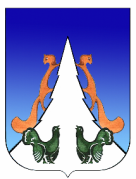 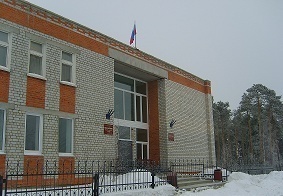 В этом выпуске:Решение СД Городское поселение АгиришСОВЕТ ДЕПУТАТОВРЕШЕНИЕ            «07» декабря 2023  года                                                                                                        №  25           О внесении изменений в решение Совета депутатов городского поселения Агириш от 28.12.2022   № 286  «О бюджете городского поселения Агириш на 2023 год и на плановый период 2024 и 2025 годов»В соответствии с Бюджетным кодексом Российской Федерации, Федеральным законом от 06 октября 2003 года № 131-ФЗ «Об общих принципах организации местного самоуправления в Российской Федерации», Уставом городского поселения Агириш, решением Совета депутатов городского поселения Агириш от 12.12.2012 № 234 «Об утверждении Положения о бюджетном процессе в городском поселении Агириш»,Совет депутатов городского поселения Агириш решил:1. Внести в решение Совета депутатов городского поселения Агириш от 28.12.2022 № 286 «О бюджете городского поселения Агириш на 2023 год и на плановый период 2024 и 2025 годов» следующие изменения и дополнения:1.1. в статье 1:1.1.1. в пункте 1:1) в подпункте 1 слова «46 471 321 рубля 03 копейки» заменить словами « 47 680 925 рублей 06 копеек»;2) в подпункте 2 слова «49 107 178 рублей 18 копеек» заменить словами 50 316 781 рубль 71 копейка».1.2. в статье 4:1.3.1. в пункте 1:1) в подпункте 1 слова «243 494 рубля 15 копеек» заменить словами «232 531 рубль 25 копеек»;1.3.2. в пункте 2:1) слова «31 147 383 рубля 83 копейки» заменить словами «31 737 350 рублей 26 копеек»;2) в подпункте 5 слова «19 797 591 рубль 86 копеек» заменить словами 20 387 558 рублей 29 копеек».1.4. приложение 1 «Доходы бюджета городского поселения Агириш на 2023 год» изложить в новой редакции согласно приложению 1 к настоящему решению;1.5. приложение 3 «Распределение бюджетных ассигнований по разделам, подразделам, целевым статьям (муниципальным программам городского поселения Агириш и непрограммным направлениям деятельности), группам и подгруппам видов расходов классификации расходов бюджета городского поселения Агириш на 2023 год» изложить в новой редакции согласно приложению 2 к настоящему решению;1.6. приложение 5 «Распределение бюджетных ассигнований по целевым статьям (муниципальным программам городского поселения Агириш и непрограммным направлениям деятельности), группам и подгруппам видов расходов классификации расходов бюджета городского поселения Агириш на 2023 год» изложить в новой редакции согласно приложению 3 к настоящему решению;1.7. приложение 7 «Распределение бюджетных ассигнований по разделам и подразделам классификации расходов бюджета городского поселения Агириш на 2023 год» изложить в новой редакции согласно приложению 4 к настоящему решению;1.8. приложение 8 «Ведомственная структура бюджета городского поселения Агириш на 2023 год» изложить в новой редакции согласно приложению 5 к настоящему решению;1.9. приложение 15 «Распределение межбюджетных трансфертов, передаваемых  бюджету  Советского района из бюджета поселения на осуществление части полномочий  по решению вопросов местного значения в соответствии с заключенными  соглашениями на 2023 год» изложить в новой редакции согласно приложению 6 к настоящему решению	1.10. приложение 21 «Источники внутреннего финансирования дефицита бюджета городского поселения Агириш на 2023 год» изложить в новой редакции согласно приложению 7 к настоящему решению.	2. Опубликовать настоящее решение в бюллетене «Вестник городского поселения Агириш» и разместить на официальном сайте администрации городского поселения Агириш.  3. Настоящее решение вступает в силу после его официального опубликования и распространяется на правоотношения, возникшие с 01.01.2023.Председатель Совета депутатов                                         Глава городского поселениягородского поселении Агириш                                           Агириш________________С.А.Ивашков                                      ___________________И.В.Ермолаева Городское поселение АгиришАДМИНИСТРАЦИЯПОСТАНОВЛЕНИЕ«07» декабря 2023 г. 		        						              №  313/НПАО внесении изменений в постановление администрации городского поселения Агириш от 20.01.2017   № 22/НПА «Об утверждении Правил внутреннего трудового распорядка для работников администрации городского поселения Агириш»                  Руководствуясь Трудовым кодексом Российской Федерации, Федеральным законом  от 06.10.2003г. № 131-ФЗ «Об общих принципах организации местного самоуправления в Российской Федерации», Уставом городского поселения Агириш:1. Внести в постановление администрации городского поселения Агириш от 20.01.2017 № 22/НПА «Об утверждении  Правил внутреннего трудового распорядка для работников администрации городского поселения Агириш»  следующие изменения:1.1. Приложение 1 к Правилам внутреннего трудового распорядка работников администрации городского поселения Агириш изложить в следующей редакции:«Перечень должностей работников администрации городского поселения Агириш с ненормированным рабочим (служебным) днем »2. Опубликовать настоящее постановление в бюллетене «Вестник городского поселения Агириш» и разместить на официальном сайте администрации городского поселения Агириш.3. Настоящее постановление вступает в силу с момента официального опубликования.4. Контроль исполнения настоящего постановления оставляю за собой.Глава городского поселения Агириш                                                                И.В. Ермолаева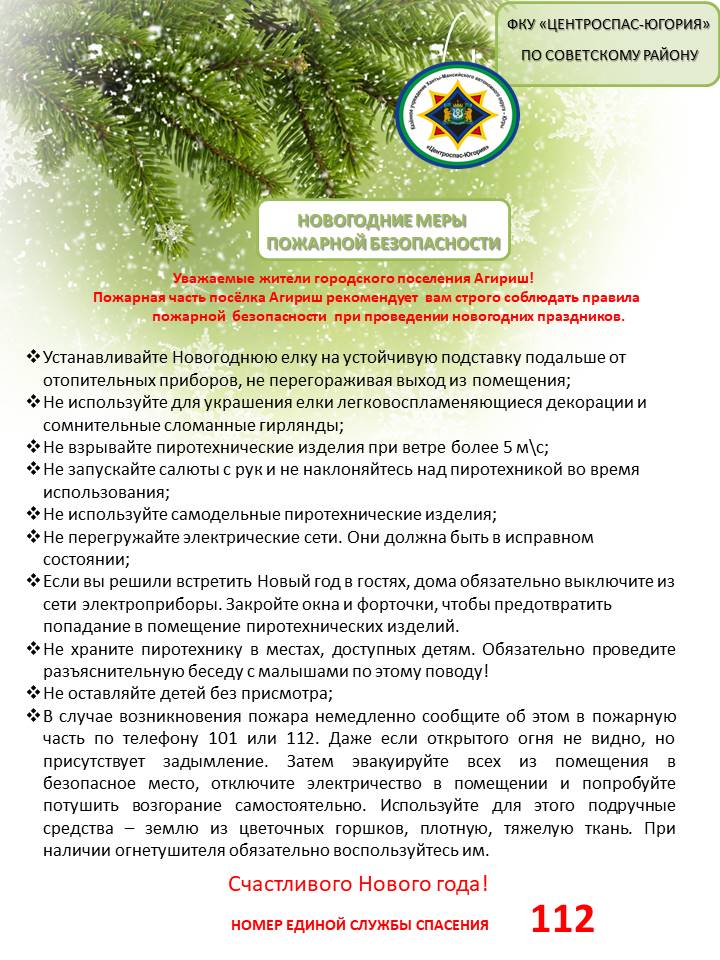 «Вестник городского поселения Агириш»                              Бюллетень является официальным источником опубликования нормативныхГлавный редактор: Костарева А.А.                                             правовых  актов органов местного самоуправления г.п. Агириш Учредитель: Администрация городского поселения Агириш                    (Тюменская обл., Советский р-он, г.п. Агириш, ул.Винницкая, 16)                                                                                Телефон: 8(34675) 41-0-79   факс: 8(34675) 41-2-33                                                                                          Приложение № 1                                                                                     Приложение № 1                                                                                                         к решению Совета депутатов                                                                                                         к решению Совета депутатов                                                                                                            городского поселения Агириш                                                                                                             городского поселения Агириш от "07" декабря 2023  № 25от "07" декабря 2023  № 25Доходы    бюджета  городского  поселения  Агириш  на 2023 годДоходы    бюджета  городского  поселения  Агириш  на 2023 годДоходы    бюджета  городского  поселения  Агириш  на 2023 год(рублей)Код классификации доходов бюджетаНаименование кода классификации доходов бюджетаСумма на годКод классификации доходов бюджетаНаименование кода классификации доходов бюджетаСумма на год1241 00 00000 00 0000 000НАЛОГОВЫЕ И НЕНАЛОГОВЫЕ ДОХОДЫ15 943 574,801 01 00000 00 0000 000НАЛОГИ НА ПРИБЫЛЬ, ДОХОДЫ5 764 000,001 01 02000 01 0000 110Налог на доходы физических лиц 5 764 000,00103 00000 00 0000 000НАЛОГИ НА ТОВАРЫ (РАБОТЫ, УСЛУГИ), РЕАЛИЗУЕМЫЕ НА ТЕРРИТОРИИ РОССИЙСКОЙ ФЕДЕРАЦИИ2 673 000,00103 02000 01 0000 110Акцизы по подакцизным товарам (продукции), производимым на территории Российской Федерации2 673 000,001 06 00000 00 0000 000  НАЛОГИ НА ИМУЩЕСТВО2 858 200,001 06 01000 00 0000 110Налог на имущество физических лиц1 636 200,001 06 01030 13 0000 110Налог на имущество физических лиц, взимаемый по ставкам, применяемым к объектам налогообложения, расположенным в границах городских поселений1 636 200,001 06 04000 02 0000 110Транспортный налог117 000,001 06 04011 02 0000 110Транспортный налог с организаций7 000,001 06 04012 02 0000 110Транспортный налог с физических лиц110 000,001 06 06000 00 0000 110Земельный налог1 105 000,001 06 06033 13 0000 110Земельный налог с организаций, обладающих земельным участком, расположенным в границах городских поселений450 000,001 06 06043 13 0000 110Земельный налог с физических лиц, обладающих земельным участком, расположенным в границах городских поселений655 000,001 08 00000 00 0000 000ГОСУДАРСТВЕННАЯ ПОШЛИНА11 500,001 08 04020 01 0000 110Государственная пошлина за совершение нотариальных действий должностными лицами органов местного самоуправления, уполномоченными в соответствии с законодательными актами Российской Федерации на совершение нотариальных действий11 500,001 11 00000 00 0000 000ДОХОДЫ ОТ ИСПОЛЬЗОВАНИЯ ИМУЩЕСТВА, НАХОДЯЩЕГОСЯ В ГОСУДАРСТВЕННОЙ И МУНИЦИПАЛЬНОЙ СОБСТВЕННОСТИ4 432 597,601 11 05013 13 0000 120Доходы, получаемые в виде арендной платы за земельные участки, государственная собственность на которые не разграничена и которые расположены в границах городских поселений, а также средства от продажи права на заключение договоров аренды указанных земельных участков2 751 000,001 11 09045 13 0000 120Прочие поступления от использования имущества, находящегося в собственности городских поселений (за исключением имущества муниципальных бюджетных и автономных учреждений, а также имущества муниципальных унитарных предприятий, в том числе казенных)1 681 597,601 14 00000 00 0000 000ДОХОДЫ ОТ ПРОДАЖИ МАТЕРИАЛЬНЫХ И НЕМАТЕРИАЛЬНЫХ АКТИВОВ23 539,501 14 06013 13 0000 430Доходы от продажи земельных участков, государственная собственность на которые не разграничена и которые расположены в границах городских поселений23 539,501 16 00000 00 0000 000ШТРАФЫ, САНКЦИИ, ВОЗМЕЩЕНИЕ УЩЕРБА7 500,00 1 16 02010 02 0000 140Административные штрафы, установленные законами субъектов Российской Федерации об административных правонарушениях, за нарушение законов и иных нормативных правовых актов субъектов Российской Федерации7 500,001 17 00000 00 0000 000Прочие неналоговые доходы 173 237,701 17 15030 13 2756 150Инициативные платежи, зачисляемые в бюджеты городских поселений (Инициативный проект "Студия анимации "Чудотворы")173 237,702 00 00000 00 0000 000БЕЗВОЗМЕЗДНЫЕ ПОСТУПЛЕНИЯ 31 737 350,262 02 00000 00 0000 000БЕЗВОЗМЕЗДНЫЕ ПОСТУПЛЕНИЯ ОТ ДРУГИХ БЮДЖЕТОВ БЮДЖЕТНОЙ СИСТЕМЫ РОССИЙСКОЙ ФЕДЕРАЦИИ31 737 350,262 02 10000 00 0000 150Дотации бюджетам субъектов Российской Федерации и муниципальных образований10 671 242,002 02 15001 13 0000 150Дотации бюджетам городских поселений на выравнивание бюджетной обеспеченности из бюджета субъекта Российской Федерации10 671 242,002 02 30000 00 0000 150Субвенции бюджетам субъектов Российской Федерации и муниципальных образований 678 549,972 02 30024 13 0000 150Субвенции бюджетам городских поселений на выполнение передаваемых полномочий субъектов Российской Федерации67 591,042 02 35118 13 0000 150Субвенции бюджетам городских поселений на осуществление первичного воинского учета органами местного самоуправления поселений, муниципальных и городских округов594 700,002 02 35930 13 0000 150Субвенции бюджетам городских поселений на государственную регистрацию актов гражданского состояния16 258,932 02 40000 00 0000 000Прочие межбюджетные трансферты, передаваемые бюджетам20 387 558,292 02 49999 13 0000 150Прочие  межбюджетные  трансферты,  передаваемые  бюджетам  городских поселений20 387 558,29ВСЕГО ДОХОДОВ47 680 925,06Приложение  № 2Приложение  № 2Приложение  № 2Приложение  № 2Приложение  № 2Приложение  № 2к Решению Совета депутатов к Решению Совета депутатов к Решению Совета депутатов к Решению Совета депутатов к Решению Совета депутатов к Решению Совета депутатов городского поселения Агириш городского поселения Агириш городского поселения Агириш городского поселения Агириш городского поселения Агириш городского поселения Агириш от  "07" декабря 2023 № 25от  "07" декабря 2023 № 25от  "07" декабря 2023 № 25от  "07" декабря 2023 № 25от  "07" декабря 2023 № 25от  "07" декабря 2023 № 25от  "07" декабря 2023 № 25от  "07" декабря 2023 № 25 Распределение  бюджетных ассигнований по разделам, подразделам, целевым статьям (муниципальным программам городского поселения Агириш и непрограммным направлениям деятельности), группам и подгруппам видов расходов классификации расходов бюджета городского поселения Агириш                                      на 2023 год Распределение  бюджетных ассигнований по разделам, подразделам, целевым статьям (муниципальным программам городского поселения Агириш и непрограммным направлениям деятельности), группам и подгруппам видов расходов классификации расходов бюджета городского поселения Агириш                                      на 2023 год Распределение  бюджетных ассигнований по разделам, подразделам, целевым статьям (муниципальным программам городского поселения Агириш и непрограммным направлениям деятельности), группам и подгруппам видов расходов классификации расходов бюджета городского поселения Агириш                                      на 2023 год Распределение  бюджетных ассигнований по разделам, подразделам, целевым статьям (муниципальным программам городского поселения Агириш и непрограммным направлениям деятельности), группам и подгруппам видов расходов классификации расходов бюджета городского поселения Агириш                                      на 2023 год Распределение  бюджетных ассигнований по разделам, подразделам, целевым статьям (муниципальным программам городского поселения Агириш и непрограммным направлениям деятельности), группам и подгруппам видов расходов классификации расходов бюджета городского поселения Агириш                                      на 2023 год Распределение  бюджетных ассигнований по разделам, подразделам, целевым статьям (муниципальным программам городского поселения Агириш и непрограммным направлениям деятельности), группам и подгруппам видов расходов классификации расходов бюджета городского поселения Агириш                                      на 2023 год Распределение  бюджетных ассигнований по разделам, подразделам, целевым статьям (муниципальным программам городского поселения Агириш и непрограммным направлениям деятельности), группам и подгруппам видов расходов классификации расходов бюджета городского поселения Агириш                                      на 2023 год Распределение  бюджетных ассигнований по разделам, подразделам, целевым статьям (муниципальным программам городского поселения Агириш и непрограммным направлениям деятельности), группам и подгруппам видов расходов классификации расходов бюджета городского поселения Агириш                                      на 2023 год Распределение  бюджетных ассигнований по разделам, подразделам, целевым статьям (муниципальным программам городского поселения Агириш и непрограммным направлениям деятельности), группам и подгруппам видов расходов классификации расходов бюджета городского поселения Агириш                                      на 2023 год Распределение  бюджетных ассигнований по разделам, подразделам, целевым статьям (муниципальным программам городского поселения Агириш и непрограммным направлениям деятельности), группам и подгруппам видов расходов классификации расходов бюджета городского поселения Агириш                                      на 2023 год Распределение  бюджетных ассигнований по разделам, подразделам, целевым статьям (муниципальным программам городского поселения Агириш и непрограммным направлениям деятельности), группам и подгруппам видов расходов классификации расходов бюджета городского поселения Агириш                                      на 2023 год(рублей)Наименование показателяНаименование показателяНаименование показателяНаименование показателяНаименование показателяНаименование показателяРзПрЦСРВРСумма на год11111123456Общегосударственные вопросыОбщегосударственные вопросыОбщегосударственные вопросыОбщегосударственные вопросыОбщегосударственные вопросыОбщегосударственные вопросы0 116 716 281,50Функционирование высшего должностного лица субъекта Российской Федерации и муниципального образованияФункционирование высшего должностного лица субъекта Российской Федерации и муниципального образованияФункционирование высшего должностного лица субъекта Российской Федерации и муниципального образованияФункционирование высшего должностного лица субъекта Российской Федерации и муниципального образованияФункционирование высшего должностного лица субъекта Российской Федерации и муниципального образованияФункционирование высшего должностного лица субъекта Российской Федерации и муниципального образования0 10 22 466 355,97Муниципальная программа «Обеспечение деятельности органов местного самоуправления городского поселения Агириш»Муниципальная программа «Обеспечение деятельности органов местного самоуправления городского поселения Агириш»Муниципальная программа «Обеспечение деятельности органов местного самоуправления городского поселения Агириш»Муниципальная программа «Обеспечение деятельности органов местного самоуправления городского поселения Агириш»Муниципальная программа «Обеспечение деятельности органов местного самоуправления городского поселения Агириш»Муниципальная программа «Обеспечение деятельности органов местного самоуправления городского поселения Агириш»0 10 201 0 00 000002 466 355,97Основное мероприятие "Обеспечение функций органов местного самоуправления"Основное мероприятие "Обеспечение функций органов местного самоуправления"Основное мероприятие "Обеспечение функций органов местного самоуправления"Основное мероприятие "Обеспечение функций органов местного самоуправления"Основное мероприятие "Обеспечение функций органов местного самоуправления"Основное мероприятие "Обеспечение функций органов местного самоуправления"0 10 201 0 01 000002 466 355,97Глава муниципального образованияГлава муниципального образованияГлава муниципального образованияГлава муниципального образованияГлава муниципального образованияГлава муниципального образования0 10 201 0 01 020302 466 355,97Расходы на выплаты персоналу в целях обеспечения выполнения функций государственными (муниципальными) органами, казенными учреждениями, органами управления государственными внебюджетными фондамиРасходы на выплаты персоналу в целях обеспечения выполнения функций государственными (муниципальными) органами, казенными учреждениями, органами управления государственными внебюджетными фондамиРасходы на выплаты персоналу в целях обеспечения выполнения функций государственными (муниципальными) органами, казенными учреждениями, органами управления государственными внебюджетными фондамиРасходы на выплаты персоналу в целях обеспечения выполнения функций государственными (муниципальными) органами, казенными учреждениями, органами управления государственными внебюджетными фондамиРасходы на выплаты персоналу в целях обеспечения выполнения функций государственными (муниципальными) органами, казенными учреждениями, органами управления государственными внебюджетными фондамиРасходы на выплаты персоналу в целях обеспечения выполнения функций государственными (муниципальными) органами, казенными учреждениями, органами управления государственными внебюджетными фондами0 10 201 0 01 020301002 445 210,97Расходы на выплаты персоналу государственных (муниципальных) органовРасходы на выплаты персоналу государственных (муниципальных) органовРасходы на выплаты персоналу государственных (муниципальных) органовРасходы на выплаты персоналу государственных (муниципальных) органовРасходы на выплаты персоналу государственных (муниципальных) органовРасходы на выплаты персоналу государственных (муниципальных) органов0 10 201 0 01 020301202 445 210,97Закупка товаров, работ и услуг для обеспечения государственных (муниципальных) нуждЗакупка товаров, работ и услуг для обеспечения государственных (муниципальных) нуждЗакупка товаров, работ и услуг для обеспечения государственных (муниципальных) нуждЗакупка товаров, работ и услуг для обеспечения государственных (муниципальных) нуждЗакупка товаров, работ и услуг для обеспечения государственных (муниципальных) нуждЗакупка товаров, работ и услуг для обеспечения государственных (муниципальных) нужд0 10 201 0 01 0203020021 145,00Иные закупки товаров, работ и услуг для обеспечения государственных (муниципальных) нуждИные закупки товаров, работ и услуг для обеспечения государственных (муниципальных) нуждИные закупки товаров, работ и услуг для обеспечения государственных (муниципальных) нуждИные закупки товаров, работ и услуг для обеспечения государственных (муниципальных) нуждИные закупки товаров, работ и услуг для обеспечения государственных (муниципальных) нуждИные закупки товаров, работ и услуг для обеспечения государственных (муниципальных) нужд0 10 201 0 01 0203024021 145,00Функционирование Правительства Российской Федерации, высших исполнительных органов государственной власти субъектов Российской Федерации, местных администрацийФункционирование Правительства Российской Федерации, высших исполнительных органов государственной власти субъектов Российской Федерации, местных администрацийФункционирование Правительства Российской Федерации, высших исполнительных органов государственной власти субъектов Российской Федерации, местных администрацийФункционирование Правительства Российской Федерации, высших исполнительных органов государственной власти субъектов Российской Федерации, местных администрацийФункционирование Правительства Российской Федерации, высших исполнительных органов государственной власти субъектов Российской Федерации, местных администрацийФункционирование Правительства Российской Федерации, высших исполнительных органов государственной власти субъектов Российской Федерации, местных администраций010 412 107 882,92Муниципальная программа «Обеспечение деятельности органов местного самоуправления городского поселения Агириш»Муниципальная программа «Обеспечение деятельности органов местного самоуправления городского поселения Агириш»Муниципальная программа «Обеспечение деятельности органов местного самоуправления городского поселения Агириш»Муниципальная программа «Обеспечение деятельности органов местного самоуправления городского поселения Агириш»Муниципальная программа «Обеспечение деятельности органов местного самоуправления городского поселения Агириш»Муниципальная программа «Обеспечение деятельности органов местного самоуправления городского поселения Агириш»0 10 401 0 00 0000012 107 882,92Основное мероприятие "Обеспечение функций органов местного самоуправления"Основное мероприятие "Обеспечение функций органов местного самоуправления"Основное мероприятие "Обеспечение функций органов местного самоуправления"Основное мероприятие "Обеспечение функций органов местного самоуправления"Основное мероприятие "Обеспечение функций органов местного самоуправления"Основное мероприятие "Обеспечение функций органов местного самоуправления"0 10 401 0 01 0000012 107 882,92Расходы на обеспечение функций органов местного самоуправленияРасходы на обеспечение функций органов местного самоуправленияРасходы на обеспечение функций органов местного самоуправленияРасходы на обеспечение функций органов местного самоуправленияРасходы на обеспечение функций органов местного самоуправленияРасходы на обеспечение функций органов местного самоуправления0 10 401 0 01 0204011 188 882,92Расходы на выплаты персоналу в целях обеспечения выполнения функций государственными (муниципальными) органами, казенными учреждениями, органами управления государственными внебюджетными фондамиРасходы на выплаты персоналу в целях обеспечения выполнения функций государственными (муниципальными) органами, казенными учреждениями, органами управления государственными внебюджетными фондамиРасходы на выплаты персоналу в целях обеспечения выполнения функций государственными (муниципальными) органами, казенными учреждениями, органами управления государственными внебюджетными фондамиРасходы на выплаты персоналу в целях обеспечения выполнения функций государственными (муниципальными) органами, казенными учреждениями, органами управления государственными внебюджетными фондамиРасходы на выплаты персоналу в целях обеспечения выполнения функций государственными (муниципальными) органами, казенными учреждениями, органами управления государственными внебюджетными фондамиРасходы на выплаты персоналу в целях обеспечения выполнения функций государственными (муниципальными) органами, казенными учреждениями, органами управления государственными внебюджетными фондами0 10 401 0 01 0204010011 078 633,89Расходы на выплаты персоналу государственных (муниципальных) органовРасходы на выплаты персоналу государственных (муниципальных) органовРасходы на выплаты персоналу государственных (муниципальных) органовРасходы на выплаты персоналу государственных (муниципальных) органовРасходы на выплаты персоналу государственных (муниципальных) органовРасходы на выплаты персоналу государственных (муниципальных) органов0 10 401 0 01 0204012011 078 633,89Закупка товаров, работ и услуг для обеспечения государственных (муниципальных) нуждЗакупка товаров, работ и услуг для обеспечения государственных (муниципальных) нуждЗакупка товаров, работ и услуг для обеспечения государственных (муниципальных) нуждЗакупка товаров, работ и услуг для обеспечения государственных (муниципальных) нуждЗакупка товаров, работ и услуг для обеспечения государственных (муниципальных) нуждЗакупка товаров, работ и услуг для обеспечения государственных (муниципальных) нужд0 10 401 0 01 0204020085 249,03Иные закупки товаров, работ и услуг для обеспечения государственных (муниципальных) нуждИные закупки товаров, работ и услуг для обеспечения государственных (муниципальных) нуждИные закупки товаров, работ и услуг для обеспечения государственных (муниципальных) нуждИные закупки товаров, работ и услуг для обеспечения государственных (муниципальных) нуждИные закупки товаров, работ и услуг для обеспечения государственных (муниципальных) нуждИные закупки товаров, работ и услуг для обеспечения государственных (муниципальных) нужд0 10 401 0 01 0204024085 249,03Иные бюджетные ассигнованияИные бюджетные ассигнованияИные бюджетные ассигнованияИные бюджетные ассигнованияИные бюджетные ассигнованияИные бюджетные ассигнования0 10 401 0 01 0204080025 000,00Уплата налогов, сборов и иных платежейУплата налогов, сборов и иных платежейУплата налогов, сборов и иных платежейУплата налогов, сборов и иных платежейУплата налогов, сборов и иных платежейУплата налогов, сборов и иных платежей0 10 401 0 01 0204085025 000,00На обеспечение сбалансированности бюджета поселенияНа обеспечение сбалансированности бюджета поселенияНа обеспечение сбалансированности бюджета поселенияНа обеспечение сбалансированности бюджета поселенияНа обеспечение сбалансированности бюджета поселенияНа обеспечение сбалансированности бюджета поселения0 10 401 0 01 20600919 000,00На обеспечение социально-значимых расходовНа обеспечение социально-значимых расходовНа обеспечение социально-значимых расходовНа обеспечение социально-значимых расходовНа обеспечение социально-значимых расходовНа обеспечение социально-значимых расходов0 10 401 0 01 20630919 000,00Расходы на выплаты персоналу в целях обеспечения выполнения функций государственными (муниципальными) органами, казенными учреждениями, органами управления государственными внебюджетными фондамиРасходы на выплаты персоналу в целях обеспечения выполнения функций государственными (муниципальными) органами, казенными учреждениями, органами управления государственными внебюджетными фондамиРасходы на выплаты персоналу в целях обеспечения выполнения функций государственными (муниципальными) органами, казенными учреждениями, органами управления государственными внебюджетными фондамиРасходы на выплаты персоналу в целях обеспечения выполнения функций государственными (муниципальными) органами, казенными учреждениями, органами управления государственными внебюджетными фондамиРасходы на выплаты персоналу в целях обеспечения выполнения функций государственными (муниципальными) органами, казенными учреждениями, органами управления государственными внебюджетными фондамиРасходы на выплаты персоналу в целях обеспечения выполнения функций государственными (муниципальными) органами, казенными учреждениями, органами управления государственными внебюджетными фондами0 10 401 0 01 20630100919 000,00Расходы на выплаты персоналу государственных (муниципальных) органовРасходы на выплаты персоналу государственных (муниципальных) органовРасходы на выплаты персоналу государственных (муниципальных) органовРасходы на выплаты персоналу государственных (муниципальных) органовРасходы на выплаты персоналу государственных (муниципальных) органовРасходы на выплаты персоналу государственных (муниципальных) органов0 10 401 0 01 20630120919 000,00Обеспечение проведения выборов и референдумовОбеспечение проведения выборов и референдумовОбеспечение проведения выборов и референдумовОбеспечение проведения выборов и референдумовОбеспечение проведения выборов и референдумовОбеспечение проведения выборов и референдумов0107895 900,00Муниципальная программа «Обеспечение деятельности органов местного самоуправления городского поселения Агириш»Муниципальная программа «Обеспечение деятельности органов местного самоуправления городского поселения Агириш»Муниципальная программа «Обеспечение деятельности органов местного самоуправления городского поселения Агириш»Муниципальная программа «Обеспечение деятельности органов местного самоуправления городского поселения Агириш»Муниципальная программа «Обеспечение деятельности органов местного самоуправления городского поселения Агириш»Муниципальная программа «Обеспечение деятельности органов местного самоуправления городского поселения Агириш»010701 0 00 00000895 900,00Основное мероприятие "Обеспечение функций органов местного самоуправления"Основное мероприятие "Обеспечение функций органов местного самоуправления"Основное мероприятие "Обеспечение функций органов местного самоуправления"Основное мероприятие "Обеспечение функций органов местного самоуправления"Основное мероприятие "Обеспечение функций органов местного самоуправления"Основное мероприятие "Обеспечение функций органов местного самоуправления"010701 0 01 00000895 900,00Реализация мероприятий Реализация мероприятий Реализация мероприятий Реализация мероприятий Реализация мероприятий Реализация мероприятий 010701 0 01 99990895 900,00Иные бюджетные ассигнованияИные бюджетные ассигнованияИные бюджетные ассигнованияИные бюджетные ассигнованияИные бюджетные ассигнованияИные бюджетные ассигнования010701 0 01 99990800895 900,00Специальные расходыСпециальные расходыСпециальные расходыСпециальные расходыСпециальные расходыСпециальные расходы010701 0 01 99990880895 900,00Резервные фондыРезервные фондыРезервные фондыРезервные фондыРезервные фондыРезервные фонды0 11130 000,00Муниципальная программа «Управление муниципальными финансами  городского поселения Агириш»Муниципальная программа «Управление муниципальными финансами  городского поселения Агириш»Муниципальная программа «Управление муниципальными финансами  городского поселения Агириш»Муниципальная программа «Управление муниципальными финансами  городского поселения Агириш»Муниципальная программа «Управление муниципальными финансами  городского поселения Агириш»Муниципальная программа «Управление муниципальными финансами  городского поселения Агириш»0 11102 0 00 0000030 000,00Подпрограмма "Управление муниципальными финансами в городском поселении Агириш" Подпрограмма "Управление муниципальными финансами в городском поселении Агириш" Подпрограмма "Управление муниципальными финансами в городском поселении Агириш" Подпрограмма "Управление муниципальными финансами в городском поселении Агириш" Подпрограмма "Управление муниципальными финансами в городском поселении Агириш" Подпрограмма "Управление муниципальными финансами в городском поселении Агириш" 0 11102 1 00 0000030 000,00Основное мероприятие "Управление муниципальными финансами"Основное мероприятие "Управление муниципальными финансами"Основное мероприятие "Управление муниципальными финансами"Основное мероприятие "Управление муниципальными финансами"Основное мероприятие "Управление муниципальными финансами"Основное мероприятие "Управление муниципальными финансами"0 11102 1 01 0000030 000,00Реализация мероприятий Реализация мероприятий Реализация мероприятий Реализация мероприятий Реализация мероприятий Реализация мероприятий 0 11102 1 01 9999030 000,00Иные бюджетные ассигнования Иные бюджетные ассигнования Иные бюджетные ассигнования Иные бюджетные ассигнования Иные бюджетные ассигнования Иные бюджетные ассигнования 0 11102 1 01 9999080030 000,00Резервные средстваРезервные средстваРезервные средстваРезервные средстваРезервные средстваРезервные средства0 11102 1 01 9999087030 000,00Другие общегосударственные вопросыДругие общегосударственные вопросыДругие общегосударственные вопросыДругие общегосударственные вопросыДругие общегосударственные вопросыДругие общегосударственные вопросы01131 216 142,61Муниципальная программа «Управление муниципальными финансами  городского поселения Агириш"Муниципальная программа «Управление муниципальными финансами  городского поселения Агириш"Муниципальная программа «Управление муниципальными финансами  городского поселения Агириш"Муниципальная программа «Управление муниципальными финансами  городского поселения Агириш"Муниципальная программа «Управление муниципальными финансами  городского поселения Агириш"Муниципальная программа «Управление муниципальными финансами  городского поселения Агириш"011302 0 00 0000060 000,00Подпрограмма "Создание условий для эффективного и ответственного управления муниципальными финансами, повышения устойчивости местного бюджета городского поселения Агириш"Подпрограмма "Создание условий для эффективного и ответственного управления муниципальными финансами, повышения устойчивости местного бюджета городского поселения Агириш"Подпрограмма "Создание условий для эффективного и ответственного управления муниципальными финансами, повышения устойчивости местного бюджета городского поселения Агириш"Подпрограмма "Создание условий для эффективного и ответственного управления муниципальными финансами, повышения устойчивости местного бюджета городского поселения Агириш"Подпрограмма "Создание условий для эффективного и ответственного управления муниципальными финансами, повышения устойчивости местного бюджета городского поселения Агириш"Подпрограмма "Создание условий для эффективного и ответственного управления муниципальными финансами, повышения устойчивости местного бюджета городского поселения Агириш"011302 2 00 0000060 000,00Основное мероприятие "Поддержка мер по обеспечению сбалансированности местного бюджета"Основное мероприятие "Поддержка мер по обеспечению сбалансированности местного бюджета"Основное мероприятие "Поддержка мер по обеспечению сбалансированности местного бюджета"Основное мероприятие "Поддержка мер по обеспечению сбалансированности местного бюджета"Основное мероприятие "Поддержка мер по обеспечению сбалансированности местного бюджета"Основное мероприятие "Поддержка мер по обеспечению сбалансированности местного бюджета"011302 2 01 0000060 000,00Реализация мероприятийРеализация мероприятийРеализация мероприятийРеализация мероприятийРеализация мероприятийРеализация мероприятий011302 2 01 9999060 000,00Межбюджетные трансфертыМежбюджетные трансфертыМежбюджетные трансфертыМежбюджетные трансфертыМежбюджетные трансфертыМежбюджетные трансферты011302 2 01 9999050060 000,00Иные межбюджетные трансфертыИные межбюджетные трансфертыИные межбюджетные трансфертыИные межбюджетные трансфертыИные межбюджетные трансфертыИные межбюджетные трансферты011302 2 01 9999054060 000,00Муниципальная программа «Управление муниципальным имуществом городского поселения Агириш"Муниципальная программа «Управление муниципальным имуществом городского поселения Агириш"Муниципальная программа «Управление муниципальным имуществом городского поселения Агириш"Муниципальная программа «Управление муниципальным имуществом городского поселения Агириш"Муниципальная программа «Управление муниципальным имуществом городского поселения Агириш"Муниципальная программа «Управление муниципальным имуществом городского поселения Агириш"011303 0 00 00000873 368,08Основное мероприятие "Управление муниципальными имуществом"Основное мероприятие "Управление муниципальными имуществом"Основное мероприятие "Управление муниципальными имуществом"Основное мероприятие "Управление муниципальными имуществом"Основное мероприятие "Управление муниципальными имуществом"Основное мероприятие "Управление муниципальными имуществом"011303 0 01 00000873 368,08Реализация мероприятийРеализация мероприятийРеализация мероприятийРеализация мероприятийРеализация мероприятийРеализация мероприятий011303 0 01 99990873 368,08Закупка товаров, работ и услуг для обеспечения государственных (муниципальных) нуждЗакупка товаров, работ и услуг для обеспечения государственных (муниципальных) нуждЗакупка товаров, работ и услуг для обеспечения государственных (муниципальных) нуждЗакупка товаров, работ и услуг для обеспечения государственных (муниципальных) нуждЗакупка товаров, работ и услуг для обеспечения государственных (муниципальных) нуждЗакупка товаров, работ и услуг для обеспечения государственных (муниципальных) нужд011303 0 01 99990200843 368,08Иные закупки товаров, работ и услуг для обеспечения государственных (муниципальных) нуждИные закупки товаров, работ и услуг для обеспечения государственных (муниципальных) нуждИные закупки товаров, работ и услуг для обеспечения государственных (муниципальных) нуждИные закупки товаров, работ и услуг для обеспечения государственных (муниципальных) нуждИные закупки товаров, работ и услуг для обеспечения государственных (муниципальных) нуждИные закупки товаров, работ и услуг для обеспечения государственных (муниципальных) нужд011303 0 01 99990240843 368,08Иные бюджетные ассигнованияИные бюджетные ассигнованияИные бюджетные ассигнованияИные бюджетные ассигнованияИные бюджетные ассигнованияИные бюджетные ассигнования011303 0 01 9999080030 000,00Исполнение судебных актовИсполнение судебных актовИсполнение судебных актовИсполнение судебных актовИсполнение судебных актовИсполнение судебных актов011303 0 01 9999085030 000,00Муниципальная программа «Защита населения и территории городского поселения Агириш от чрезвычайных ситуаций, обеспечение пожарной безопасности в городском поселении Агириш»Муниципальная программа «Защита населения и территории городского поселения Агириш от чрезвычайных ситуаций, обеспечение пожарной безопасности в городском поселении Агириш»Муниципальная программа «Защита населения и территории городского поселения Агириш от чрезвычайных ситуаций, обеспечение пожарной безопасности в городском поселении Агириш»Муниципальная программа «Защита населения и территории городского поселения Агириш от чрезвычайных ситуаций, обеспечение пожарной безопасности в городском поселении Агириш»Муниципальная программа «Защита населения и территории городского поселения Агириш от чрезвычайных ситуаций, обеспечение пожарной безопасности в городском поселении Агириш»Муниципальная программа «Защита населения и территории городского поселения Агириш от чрезвычайных ситуаций, обеспечение пожарной безопасности в городском поселении Агириш»011304 0 00 0000015 000,00Основное мероприятие "Обеспечение противопожарной защиты объектов муниципальной собственности"Основное мероприятие "Обеспечение противопожарной защиты объектов муниципальной собственности"Основное мероприятие "Обеспечение противопожарной защиты объектов муниципальной собственности"Основное мероприятие "Обеспечение противопожарной защиты объектов муниципальной собственности"Основное мероприятие "Обеспечение противопожарной защиты объектов муниципальной собственности"Основное мероприятие "Обеспечение противопожарной защиты объектов муниципальной собственности"011304 0 03 0000015 000,00Реализация мероприятий Реализация мероприятий Реализация мероприятий Реализация мероприятий Реализация мероприятий Реализация мероприятий 011304 0 03 9999015 000,00Закупка товаров, работ и услуг для обеспечения государственных (муниципальных) нуждЗакупка товаров, работ и услуг для обеспечения государственных (муниципальных) нуждЗакупка товаров, работ и услуг для обеспечения государственных (муниципальных) нуждЗакупка товаров, работ и услуг для обеспечения государственных (муниципальных) нуждЗакупка товаров, работ и услуг для обеспечения государственных (муниципальных) нуждЗакупка товаров, работ и услуг для обеспечения государственных (муниципальных) нужд011304 0 03 9999020015 000,00Иные закупки товаров, работ и услуг для обеспечения государственных (муниципальных) нуждИные закупки товаров, работ и услуг для обеспечения государственных (муниципальных) нуждИные закупки товаров, работ и услуг для обеспечения государственных (муниципальных) нуждИные закупки товаров, работ и услуг для обеспечения государственных (муниципальных) нуждИные закупки товаров, работ и услуг для обеспечения государственных (муниципальных) нуждИные закупки товаров, работ и услуг для обеспечения государственных (муниципальных) нужд011304 0 03 9999024015 000,00Непрограммные направления деятельностиНепрограммные направления деятельностиНепрограммные направления деятельностиНепрограммные направления деятельностиНепрограммные направления деятельностиНепрограммные направления деятельности011340 0 00 00000267 774,53Непрограммное направление деятельности "Исполнение отдельных расходных обязательств городского поселения Агириш"Непрограммное направление деятельности "Исполнение отдельных расходных обязательств городского поселения Агириш"Непрограммное направление деятельности "Исполнение отдельных расходных обязательств городского поселения Агириш"Непрограммное направление деятельности "Исполнение отдельных расходных обязательств городского поселения Агириш"Непрограммное направление деятельности "Исполнение отдельных расходных обязательств городского поселения Агириш"Непрограммное направление деятельности "Исполнение отдельных расходных обязательств городского поселения Агириш"011340 0 01 00000267 774,53Реализация мероприятийРеализация мероприятийРеализация мероприятийРеализация мероприятийРеализация мероприятийРеализация мероприятий011340 0 01 99990267 774,53Иные бюджетные ассигнованияИные бюджетные ассигнованияИные бюджетные ассигнованияИные бюджетные ассигнованияИные бюджетные ассигнованияИные бюджетные ассигнования011340 0 01 99990800267 774,53Исполнение судебных актовИсполнение судебных актовИсполнение судебных актовИсполнение судебных актовИсполнение судебных актовИсполнение судебных актов011340 0 01 99990830147 718,66Уплата налогов, сборов и иных платежейУплата налогов, сборов и иных платежейУплата налогов, сборов и иных платежейУплата налогов, сборов и иных платежейУплата налогов, сборов и иных платежейУплата налогов, сборов и иных платежей011340 0 01 99990850120 055,87Национальная оборонаНациональная оборонаНациональная оборонаНациональная оборонаНациональная оборонаНациональная оборона0 2614 165,76Мобилизационная и вневойсковая подготовкаМобилизационная и вневойсковая подготовкаМобилизационная и вневойсковая подготовкаМобилизационная и вневойсковая подготовкаМобилизационная и вневойсковая подготовкаМобилизационная и вневойсковая подготовка0 20 3614 165,76Муниципальная программа «Обеспечение деятельности органов местного самоуправления городского поселения Агириш»Муниципальная программа «Обеспечение деятельности органов местного самоуправления городского поселения Агириш»Муниципальная программа «Обеспечение деятельности органов местного самоуправления городского поселения Агириш»Муниципальная программа «Обеспечение деятельности органов местного самоуправления городского поселения Агириш»Муниципальная программа «Обеспечение деятельности органов местного самоуправления городского поселения Агириш»Муниципальная программа «Обеспечение деятельности органов местного самоуправления городского поселения Агириш»0 20 301 0 00 0000019 465,76Основное мероприятие "Обеспечение функций органов местного самоуправления"Основное мероприятие "Обеспечение функций органов местного самоуправления"Основное мероприятие "Обеспечение функций органов местного самоуправления"Основное мероприятие "Обеспечение функций органов местного самоуправления"Основное мероприятие "Обеспечение функций органов местного самоуправления"Основное мероприятие "Обеспечение функций органов местного самоуправления"0 20 301 0 01 0000019 465,76Расходы на обеспечение функций органов местного самоуправленияРасходы на обеспечение функций органов местного самоуправленияРасходы на обеспечение функций органов местного самоуправленияРасходы на обеспечение функций органов местного самоуправленияРасходы на обеспечение функций органов местного самоуправленияРасходы на обеспечение функций органов местного самоуправления0 20 301 0 01 0204019 465,76Расходы на выплаты персоналу в целях обеспечения выполнения функций государственными (муниципальными) органами, казенными учреждениями, органами управления государственными внебюджетными фондамиРасходы на выплаты персоналу в целях обеспечения выполнения функций государственными (муниципальными) органами, казенными учреждениями, органами управления государственными внебюджетными фондамиРасходы на выплаты персоналу в целях обеспечения выполнения функций государственными (муниципальными) органами, казенными учреждениями, органами управления государственными внебюджетными фондамиРасходы на выплаты персоналу в целях обеспечения выполнения функций государственными (муниципальными) органами, казенными учреждениями, органами управления государственными внебюджетными фондамиРасходы на выплаты персоналу в целях обеспечения выполнения функций государственными (муниципальными) органами, казенными учреждениями, органами управления государственными внебюджетными фондамиРасходы на выплаты персоналу в целях обеспечения выполнения функций государственными (муниципальными) органами, казенными учреждениями, органами управления государственными внебюджетными фондами0 20 301 0 01 0204010019 465,76Расходы на выплаты персоналу государственных (муниципальных) органовРасходы на выплаты персоналу государственных (муниципальных) органовРасходы на выплаты персоналу государственных (муниципальных) органовРасходы на выплаты персоналу государственных (муниципальных) органовРасходы на выплаты персоналу государственных (муниципальных) органовРасходы на выплаты персоналу государственных (муниципальных) органов0 20 301 0 01 0204012019 465,76Муниципальная программа " Развитие молодежной и семейной политики в городском поселении Агириш"Муниципальная программа " Развитие молодежной и семейной политики в городском поселении Агириш"Муниципальная программа " Развитие молодежной и семейной политики в городском поселении Агириш"Муниципальная программа " Развитие молодежной и семейной политики в городском поселении Агириш"Муниципальная программа " Развитие молодежной и семейной политики в городском поселении Агириш"Муниципальная программа " Развитие молодежной и семейной политики в городском поселении Агириш"0 20 305 0 00 00000594 700,00Основное мероприятие "Осуществление первичного воинского учета на территориях, где отсутствуют военные комиссариаты"Основное мероприятие "Осуществление первичного воинского учета на территориях, где отсутствуют военные комиссариаты"Основное мероприятие "Осуществление первичного воинского учета на территориях, где отсутствуют военные комиссариаты"Основное мероприятие "Осуществление первичного воинского учета на территориях, где отсутствуют военные комиссариаты"Основное мероприятие "Осуществление первичного воинского учета на территориях, где отсутствуют военные комиссариаты"Основное мероприятие "Осуществление первичного воинского учета на территориях, где отсутствуют военные комиссариаты"0 20 305 0 01 00000594 700,00Осуществление первичного воинского учета на территориях, где отсутствуют военные комиссариатыОсуществление первичного воинского учета на территориях, где отсутствуют военные комиссариатыОсуществление первичного воинского учета на территориях, где отсутствуют военные комиссариатыОсуществление первичного воинского учета на территориях, где отсутствуют военные комиссариатыОсуществление первичного воинского учета на территориях, где отсутствуют военные комиссариатыОсуществление первичного воинского учета на территориях, где отсутствуют военные комиссариаты0 20 305 0 01 51180594 700,00Расходы на выплаты персоналу в целях обеспечения выполнения функций государственными (муниципальными) органами, казенными учреждениями, органами управления государственными внебюджетными фондамиРасходы на выплаты персоналу в целях обеспечения выполнения функций государственными (муниципальными) органами, казенными учреждениями, органами управления государственными внебюджетными фондамиРасходы на выплаты персоналу в целях обеспечения выполнения функций государственными (муниципальными) органами, казенными учреждениями, органами управления государственными внебюджетными фондамиРасходы на выплаты персоналу в целях обеспечения выполнения функций государственными (муниципальными) органами, казенными учреждениями, органами управления государственными внебюджетными фондамиРасходы на выплаты персоналу в целях обеспечения выполнения функций государственными (муниципальными) органами, казенными учреждениями, органами управления государственными внебюджетными фондамиРасходы на выплаты персоналу в целях обеспечения выполнения функций государственными (муниципальными) органами, казенными учреждениями, органами управления государственными внебюджетными фондами0 20 305 0 01 51180100533 108,86Расходы на выплаты персоналу государственных (муниципальных) органовРасходы на выплаты персоналу государственных (муниципальных) органовРасходы на выплаты персоналу государственных (муниципальных) органовРасходы на выплаты персоналу государственных (муниципальных) органовРасходы на выплаты персоналу государственных (муниципальных) органовРасходы на выплаты персоналу государственных (муниципальных) органов0 20 305 0 01 51180120533 108,86Закупка товаров, работ и услуг для обеспечения государственных (муниципальных) нуждЗакупка товаров, работ и услуг для обеспечения государственных (муниципальных) нуждЗакупка товаров, работ и услуг для обеспечения государственных (муниципальных) нуждЗакупка товаров, работ и услуг для обеспечения государственных (муниципальных) нуждЗакупка товаров, работ и услуг для обеспечения государственных (муниципальных) нуждЗакупка товаров, работ и услуг для обеспечения государственных (муниципальных) нужд0 20 305 0 01 5118020061 591,14Иные закупки товаров, работ и услуг для обеспечения государственных (муниципальных) нуждИные закупки товаров, работ и услуг для обеспечения государственных (муниципальных) нуждИные закупки товаров, работ и услуг для обеспечения государственных (муниципальных) нуждИные закупки товаров, работ и услуг для обеспечения государственных (муниципальных) нуждИные закупки товаров, работ и услуг для обеспечения государственных (муниципальных) нуждИные закупки товаров, работ и услуг для обеспечения государственных (муниципальных) нужд0 20 305 0 01 5118024061 591,14Национальная безопасность и правоохранительная деятельностьНациональная безопасность и правоохранительная деятельностьНациональная безопасность и правоохранительная деятельностьНациональная безопасность и правоохранительная деятельностьНациональная безопасность и правоохранительная деятельностьНациональная безопасность и правоохранительная деятельность0 3190 511,79Органы юстицииОрганы юстицииОрганы юстицииОрганы юстицииОрганы юстицииОрганы юстиции0 30 416 258,93Муниципальная программа " Развитие молодежной и семейной политики в городском поселении Агириш"Муниципальная программа " Развитие молодежной и семейной политики в городском поселении Агириш"Муниципальная программа " Развитие молодежной и семейной политики в городском поселении Агириш"Муниципальная программа " Развитие молодежной и семейной политики в городском поселении Агириш"Муниципальная программа " Развитие молодежной и семейной политики в городском поселении Агириш"Муниципальная программа " Развитие молодежной и семейной политики в городском поселении Агириш"0 30 405 0 00 0000016 258,93Основное мероприятие "Реализация переданных государственных полномочий по государственной регистрации актов гражданского состояния"Основное мероприятие "Реализация переданных государственных полномочий по государственной регистрации актов гражданского состояния"Основное мероприятие "Реализация переданных государственных полномочий по государственной регистрации актов гражданского состояния"Основное мероприятие "Реализация переданных государственных полномочий по государственной регистрации актов гражданского состояния"Основное мероприятие "Реализация переданных государственных полномочий по государственной регистрации актов гражданского состояния"Основное мероприятие "Реализация переданных государственных полномочий по государственной регистрации актов гражданского состояния"0 30 405 0 02 0000016 258,93Осуществление переданных полномочий Российской Федерации на государственную регистрацию актов гражданского состоянияОсуществление переданных полномочий Российской Федерации на государственную регистрацию актов гражданского состоянияОсуществление переданных полномочий Российской Федерации на государственную регистрацию актов гражданского состоянияОсуществление переданных полномочий Российской Федерации на государственную регистрацию актов гражданского состоянияОсуществление переданных полномочий Российской Федерации на государственную регистрацию актов гражданского состоянияОсуществление переданных полномочий Российской Федерации на государственную регистрацию актов гражданского состояния0 30 405 0 02 5930011 091,28Закупка товаров, работ и услуг для обеспечения государственных (муниципальных) нуждЗакупка товаров, работ и услуг для обеспечения государственных (муниципальных) нуждЗакупка товаров, работ и услуг для обеспечения государственных (муниципальных) нуждЗакупка товаров, работ и услуг для обеспечения государственных (муниципальных) нуждЗакупка товаров, работ и услуг для обеспечения государственных (муниципальных) нуждЗакупка товаров, работ и услуг для обеспечения государственных (муниципальных) нужд0 30 405 0 02 5930020011 091,28Иные закупки товаров, работ и услуг для обеспечения государственных (муниципальных) нуждИные закупки товаров, работ и услуг для обеспечения государственных (муниципальных) нуждИные закупки товаров, работ и услуг для обеспечения государственных (муниципальных) нуждИные закупки товаров, работ и услуг для обеспечения государственных (муниципальных) нуждИные закупки товаров, работ и услуг для обеспечения государственных (муниципальных) нуждИные закупки товаров, работ и услуг для обеспечения государственных (муниципальных) нужд0 30 405 0 02 5930024011 091,28Осуществление переданных полномочий Российской Федерации на государственную регистрацию актов гражданского состояния за счет средств бюджета Ханты-Мансийского автономного округа - ЮгрыОсуществление переданных полномочий Российской Федерации на государственную регистрацию актов гражданского состояния за счет средств бюджета Ханты-Мансийского автономного округа - ЮгрыОсуществление переданных полномочий Российской Федерации на государственную регистрацию актов гражданского состояния за счет средств бюджета Ханты-Мансийского автономного округа - ЮгрыОсуществление переданных полномочий Российской Федерации на государственную регистрацию актов гражданского состояния за счет средств бюджета Ханты-Мансийского автономного округа - ЮгрыОсуществление переданных полномочий Российской Федерации на государственную регистрацию актов гражданского состояния за счет средств бюджета Ханты-Мансийского автономного округа - ЮгрыОсуществление переданных полномочий Российской Федерации на государственную регистрацию актов гражданского состояния за счет средств бюджета Ханты-Мансийского автономного округа - Югры0 30 405 0 02 D93005 167,65Закупка товаров, работ и услуг для обеспечения государственных (муниципальных) нуждЗакупка товаров, работ и услуг для обеспечения государственных (муниципальных) нуждЗакупка товаров, работ и услуг для обеспечения государственных (муниципальных) нуждЗакупка товаров, работ и услуг для обеспечения государственных (муниципальных) нуждЗакупка товаров, работ и услуг для обеспечения государственных (муниципальных) нуждЗакупка товаров, работ и услуг для обеспечения государственных (муниципальных) нужд0 30 405 0 02 D93002005 167,65Иные закупки товаров, работ и услуг для обеспечения государственных (муниципальных) нуждИные закупки товаров, работ и услуг для обеспечения государственных (муниципальных) нуждИные закупки товаров, работ и услуг для обеспечения государственных (муниципальных) нуждИные закупки товаров, работ и услуг для обеспечения государственных (муниципальных) нуждИные закупки товаров, работ и услуг для обеспечения государственных (муниципальных) нуждИные закупки товаров, работ и услуг для обеспечения государственных (муниципальных) нужд0 30 405 0 02 D93002405 167,65Защита населения и территории от чрезвычайных ситуаций природного и техногенного характера, пожарная безопасностьЗащита населения и территории от чрезвычайных ситуаций природного и техногенного характера, пожарная безопасностьЗащита населения и территории от чрезвычайных ситуаций природного и техногенного характера, пожарная безопасностьЗащита населения и территории от чрезвычайных ситуаций природного и техногенного характера, пожарная безопасностьЗащита населения и территории от чрезвычайных ситуаций природного и техногенного характера, пожарная безопасностьЗащита населения и территории от чрезвычайных ситуаций природного и техногенного характера, пожарная безопасность0 31 060 000,00Муниципальная программа «Защита населения и территории городского поселения Агириш от чрезвычайных ситуаций, обеспечение пожарной безопасности в городском поселении Агириш»Муниципальная программа «Защита населения и территории городского поселения Агириш от чрезвычайных ситуаций, обеспечение пожарной безопасности в городском поселении Агириш»Муниципальная программа «Защита населения и территории городского поселения Агириш от чрезвычайных ситуаций, обеспечение пожарной безопасности в городском поселении Агириш»Муниципальная программа «Защита населения и территории городского поселения Агириш от чрезвычайных ситуаций, обеспечение пожарной безопасности в городском поселении Агириш»Муниципальная программа «Защита населения и территории городского поселения Агириш от чрезвычайных ситуаций, обеспечение пожарной безопасности в городском поселении Агириш»Муниципальная программа «Защита населения и территории городского поселения Агириш от чрезвычайных ситуаций, обеспечение пожарной безопасности в городском поселении Агириш»0 31 004 0 00 0000060 000,00Основное мероприятие "Обеспечение   источниками наружного противопожарного водоснабжения"Основное мероприятие "Обеспечение   источниками наружного противопожарного водоснабжения"Основное мероприятие "Обеспечение   источниками наружного противопожарного водоснабжения"Основное мероприятие "Обеспечение   источниками наружного противопожарного водоснабжения"Основное мероприятие "Обеспечение   источниками наружного противопожарного водоснабжения"Основное мероприятие "Обеспечение   источниками наружного противопожарного водоснабжения"0 31 004 0 02 0000060 000,00Реализация мероприятий Реализация мероприятий Реализация мероприятий Реализация мероприятий Реализация мероприятий Реализация мероприятий 0 31 004 0 02 9999060 000,00Закупка товаров, работ и услуг для обеспечения государственных (муниципальных) нуждЗакупка товаров, работ и услуг для обеспечения государственных (муниципальных) нуждЗакупка товаров, работ и услуг для обеспечения государственных (муниципальных) нуждЗакупка товаров, работ и услуг для обеспечения государственных (муниципальных) нуждЗакупка товаров, работ и услуг для обеспечения государственных (муниципальных) нуждЗакупка товаров, работ и услуг для обеспечения государственных (муниципальных) нужд0 31 004 0 02 9999020060 000,00Иные закупки товаров, работ и услуг для обеспечения государственных (муниципальных) нуждИные закупки товаров, работ и услуг для обеспечения государственных (муниципальных) нуждИные закупки товаров, работ и услуг для обеспечения государственных (муниципальных) нуждИные закупки товаров, работ и услуг для обеспечения государственных (муниципальных) нуждИные закупки товаров, работ и услуг для обеспечения государственных (муниципальных) нуждИные закупки товаров, работ и услуг для обеспечения государственных (муниципальных) нужд0 31 004 0 02 9999024060 000,00Другие вопросы в области национальной безопасности и правоохранительной деятельностиДругие вопросы в области национальной безопасности и правоохранительной деятельностиДругие вопросы в области национальной безопасности и правоохранительной деятельностиДругие вопросы в области национальной безопасности и правоохранительной деятельностиДругие вопросы в области национальной безопасности и правоохранительной деятельностиДругие вопросы в области национальной безопасности и правоохранительной деятельности0 314114 252,86Муниципальная программа «Управление муниципальными финансами  городского поселения Агириш"Муниципальная программа «Управление муниципальными финансами  городского поселения Агириш"Муниципальная программа «Управление муниципальными финансами  городского поселения Агириш"Муниципальная программа «Управление муниципальными финансами  городского поселения Агириш"Муниципальная программа «Управление муниципальными финансами  городского поселения Агириш"Муниципальная программа «Управление муниципальными финансами  городского поселения Агириш"0 31402 0 00 000001 000,00Подпрограмма "Создание условий для эффективного и ответственного управления муниципальными финансами, повышения устойчивости местного бюджета городского поселения Агириш"Подпрограмма "Создание условий для эффективного и ответственного управления муниципальными финансами, повышения устойчивости местного бюджета городского поселения Агириш"Подпрограмма "Создание условий для эффективного и ответственного управления муниципальными финансами, повышения устойчивости местного бюджета городского поселения Агириш"Подпрограмма "Создание условий для эффективного и ответственного управления муниципальными финансами, повышения устойчивости местного бюджета городского поселения Агириш"Подпрограмма "Создание условий для эффективного и ответственного управления муниципальными финансами, повышения устойчивости местного бюджета городского поселения Агириш"Подпрограмма "Создание условий для эффективного и ответственного управления муниципальными финансами, повышения устойчивости местного бюджета городского поселения Агириш"0 31402 2 00 000001 000,00Основное мероприятие "Поддержка мер по обеспечению сбалансированности местного бюджета"Основное мероприятие "Поддержка мер по обеспечению сбалансированности местного бюджета"Основное мероприятие "Поддержка мер по обеспечению сбалансированности местного бюджета"Основное мероприятие "Поддержка мер по обеспечению сбалансированности местного бюджета"Основное мероприятие "Поддержка мер по обеспечению сбалансированности местного бюджета"Основное мероприятие "Поддержка мер по обеспечению сбалансированности местного бюджета"0 31402 2 01 000001 000,00Реализация мероприятийРеализация мероприятийРеализация мероприятийРеализация мероприятийРеализация мероприятийРеализация мероприятий0 31402 2 01 999901 000,00Межбюджетные трансфертыМежбюджетные трансфертыМежбюджетные трансфертыМежбюджетные трансфертыМежбюджетные трансфертыМежбюджетные трансферты0 31402 2 01 999905001 000,00Иные межбюджетные трансфертыИные межбюджетные трансфертыИные межбюджетные трансфертыИные межбюджетные трансфертыИные межбюджетные трансфертыИные межбюджетные трансферты0 31402 2 01 999905401 000,00Муниципальная программа «Профилактика правонарушений на территории городского поселения Агириш»Муниципальная программа «Профилактика правонарушений на территории городского поселения Агириш»Муниципальная программа «Профилактика правонарушений на территории городского поселения Агириш»Муниципальная программа «Профилактика правонарушений на территории городского поселения Агириш»Муниципальная программа «Профилактика правонарушений на территории городского поселения Агириш»Муниципальная программа «Профилактика правонарушений на территории городского поселения Агириш»0 31410 0 00 00000113 252,86Основное мероприятие "Создание условий для деятельности народных дружин"Основное мероприятие "Создание условий для деятельности народных дружин"Основное мероприятие "Создание условий для деятельности народных дружин"Основное мероприятие "Создание условий для деятельности народных дружин"Основное мероприятие "Создание условий для деятельности народных дружин"Основное мероприятие "Создание условий для деятельности народных дружин"0 31410 0 01 00000112 852,86Создание условий для деятельности народных дружин Создание условий для деятельности народных дружин Создание условий для деятельности народных дружин Создание условий для деятельности народных дружин Создание условий для деятельности народных дружин Создание условий для деятельности народных дружин 0 31410 0 01 8230011 895,00Расходы на выплаты персоналу в целях обеспечения выполнения функций государственными (муниципальными) органами, казенными учреждениями, органами управления государственными внебюджетными фондамиРасходы на выплаты персоналу в целях обеспечения выполнения функций государственными (муниципальными) органами, казенными учреждениями, органами управления государственными внебюджетными фондамиРасходы на выплаты персоналу в целях обеспечения выполнения функций государственными (муниципальными) органами, казенными учреждениями, органами управления государственными внебюджетными фондамиРасходы на выплаты персоналу в целях обеспечения выполнения функций государственными (муниципальными) органами, казенными учреждениями, органами управления государственными внебюджетными фондамиРасходы на выплаты персоналу в целях обеспечения выполнения функций государственными (муниципальными) органами, казенными учреждениями, органами управления государственными внебюджетными фондамиРасходы на выплаты персоналу в целях обеспечения выполнения функций государственными (муниципальными) органами, казенными учреждениями, органами управления государственными внебюджетными фондами0 31410 0 01 8230010011 895,00Расходы на выплаты персоналу государственных (муниципальных) органовРасходы на выплаты персоналу государственных (муниципальных) органовРасходы на выплаты персоналу государственных (муниципальных) органовРасходы на выплаты персоналу государственных (муниципальных) органовРасходы на выплаты персоналу государственных (муниципальных) органовРасходы на выплаты персоналу государственных (муниципальных) органов0 31410 0 01 8230012011 895,00Создание условий для деятельности народных дружин за счет средств местного бюджетаСоздание условий для деятельности народных дружин за счет средств местного бюджетаСоздание условий для деятельности народных дружин за счет средств местного бюджетаСоздание условий для деятельности народных дружин за счет средств местного бюджетаСоздание условий для деятельности народных дружин за счет средств местного бюджетаСоздание условий для деятельности народных дружин за счет средств местного бюджета0 31410 0 01 S23005 097,86Расходы на выплаты персоналу в целях обеспечения выполнения функций государственными (муниципальными) органами, казенными учреждениями, органами управления государственными внебюджетными фондамиРасходы на выплаты персоналу в целях обеспечения выполнения функций государственными (муниципальными) органами, казенными учреждениями, органами управления государственными внебюджетными фондамиРасходы на выплаты персоналу в целях обеспечения выполнения функций государственными (муниципальными) органами, казенными учреждениями, органами управления государственными внебюджетными фондамиРасходы на выплаты персоналу в целях обеспечения выполнения функций государственными (муниципальными) органами, казенными учреждениями, органами управления государственными внебюджетными фондамиРасходы на выплаты персоналу в целях обеспечения выполнения функций государственными (муниципальными) органами, казенными учреждениями, органами управления государственными внебюджетными фондамиРасходы на выплаты персоналу в целях обеспечения выполнения функций государственными (муниципальными) органами, казенными учреждениями, органами управления государственными внебюджетными фондами0 31410 0 01 S23001005 097,86Расходы на выплаты персоналу государственных (муниципальных) органовРасходы на выплаты персоналу государственных (муниципальных) органовРасходы на выплаты персоналу государственных (муниципальных) органовРасходы на выплаты персоналу государственных (муниципальных) органовРасходы на выплаты персоналу государственных (муниципальных) органовРасходы на выплаты персоналу государственных (муниципальных) органов0 31410 0 01 S23001205 097,86Реализация мероприятийРеализация мероприятийРеализация мероприятийРеализация мероприятийРеализация мероприятийРеализация мероприятий0 31410 0 01 9999095 860,00Расходы на выплаты персоналу в целях обеспечения выполнения функций государственными (муниципальными) органами, казенными учреждениями, органами управления государственными внебюджетными фондамиРасходы на выплаты персоналу в целях обеспечения выполнения функций государственными (муниципальными) органами, казенными учреждениями, органами управления государственными внебюджетными фондамиРасходы на выплаты персоналу в целях обеспечения выполнения функций государственными (муниципальными) органами, казенными учреждениями, органами управления государственными внебюджетными фондамиРасходы на выплаты персоналу в целях обеспечения выполнения функций государственными (муниципальными) органами, казенными учреждениями, органами управления государственными внебюджетными фондамиРасходы на выплаты персоналу в целях обеспечения выполнения функций государственными (муниципальными) органами, казенными учреждениями, органами управления государственными внебюджетными фондамиРасходы на выплаты персоналу в целях обеспечения выполнения функций государственными (муниципальными) органами, казенными учреждениями, органами управления государственными внебюджетными фондами0 31410 0 01 9999010075 000,00Расходы на выплаты персоналу государственных (муниципальных) органовРасходы на выплаты персоналу государственных (муниципальных) органовРасходы на выплаты персоналу государственных (муниципальных) органовРасходы на выплаты персоналу государственных (муниципальных) органовРасходы на выплаты персоналу государственных (муниципальных) органовРасходы на выплаты персоналу государственных (муниципальных) органов0 31410 0 01 9999012075 000,00Закупка товаров, работ и услуг для государственных (муниципальных) нуждЗакупка товаров, работ и услуг для государственных (муниципальных) нуждЗакупка товаров, работ и услуг для государственных (муниципальных) нуждЗакупка товаров, работ и услуг для государственных (муниципальных) нуждЗакупка товаров, работ и услуг для государственных (муниципальных) нуждЗакупка товаров, работ и услуг для государственных (муниципальных) нужд0 31410 0 01 9999020020 860,00Иные закупки товаров, работ и услуг для государственных (муниципальных) нуждИные закупки товаров, работ и услуг для государственных (муниципальных) нуждИные закупки товаров, работ и услуг для государственных (муниципальных) нуждИные закупки товаров, работ и услуг для государственных (муниципальных) нуждИные закупки товаров, работ и услуг для государственных (муниципальных) нуждИные закупки товаров, работ и услуг для государственных (муниципальных) нужд0 31410 0 01 9999024020 860,00Основное мероприятие "Создание условий для деятельности народных дружин"Основное мероприятие "Создание условий для деятельности народных дружин"Основное мероприятие "Создание условий для деятельности народных дружин"Основное мероприятие "Создание условий для деятельности народных дружин"Основное мероприятие "Создание условий для деятельности народных дружин"Основное мероприятие "Создание условий для деятельности народных дружин"0 31410 0 03 00000400,00Реализация мероприятийРеализация мероприятийРеализация мероприятийРеализация мероприятийРеализация мероприятийРеализация мероприятий0 31410 0 03 99990400,00Закупка товаров, работ и услуг для государственных (муниципальных) нуждЗакупка товаров, работ и услуг для государственных (муниципальных) нуждЗакупка товаров, работ и услуг для государственных (муниципальных) нуждЗакупка товаров, работ и услуг для государственных (муниципальных) нуждЗакупка товаров, работ и услуг для государственных (муниципальных) нуждЗакупка товаров, работ и услуг для государственных (муниципальных) нужд0 31410 0 03 99990200400,00Иные закупки товаров, работ и услуг для государственных (муниципальных) нуждИные закупки товаров, работ и услуг для государственных (муниципальных) нуждИные закупки товаров, работ и услуг для государственных (муниципальных) нуждИные закупки товаров, работ и услуг для государственных (муниципальных) нуждИные закупки товаров, работ и услуг для государственных (муниципальных) нуждИные закупки товаров, работ и услуг для государственных (муниципальных) нужд0 31410 0 03 99990240400,00Национальная экономикаНациональная экономикаНациональная экономикаНациональная экономикаНациональная экономикаНациональная экономика0 46 519 127,67Общеэкономические вопросыОбщеэкономические вопросыОбщеэкономические вопросыОбщеэкономические вопросыОбщеэкономические вопросыОбщеэкономические вопросы0 401475 399,34Муниципальная программа «Развитие культуры в городском поселении Агириш»Муниципальная программа «Развитие культуры в городском поселении Агириш»Муниципальная программа «Развитие культуры в городском поселении Агириш»Муниципальная программа «Развитие культуры в городском поселении Агириш»Муниципальная программа «Развитие культуры в городском поселении Агириш»Муниципальная программа «Развитие культуры в городском поселении Агириш»0 40112 0 00 00000475 399,34Основное мероприятие "Повышение эффективности управления в отрасли культуры"Основное мероприятие "Повышение эффективности управления в отрасли культуры"Основное мероприятие "Повышение эффективности управления в отрасли культуры"Основное мероприятие "Повышение эффективности управления в отрасли культуры"Основное мероприятие "Повышение эффективности управления в отрасли культуры"Основное мероприятие "Повышение эффективности управления в отрасли культуры"0 40112 0 01 00000195 040,04Реализация мероприятий по содействию трудоустройству гражданРеализация мероприятий по содействию трудоустройству гражданРеализация мероприятий по содействию трудоустройству гражданРеализация мероприятий по содействию трудоустройству гражданРеализация мероприятий по содействию трудоустройству гражданРеализация мероприятий по содействию трудоустройству граждан0 40112 0 01 85060195 040,04Предоставление субсидий бюджетным, автономным учреждениям и иным некоммерческим организациямПредоставление субсидий бюджетным, автономным учреждениям и иным некоммерческим организациямПредоставление субсидий бюджетным, автономным учреждениям и иным некоммерческим организациямПредоставление субсидий бюджетным, автономным учреждениям и иным некоммерческим организациямПредоставление субсидий бюджетным, автономным учреждениям и иным некоммерческим организациямПредоставление субсидий бюджетным, автономным учреждениям и иным некоммерческим организациям0 40112 0 01 85060600195 040,04Субсидии бюджетным учреждениям Субсидии бюджетным учреждениям Субсидии бюджетным учреждениям Субсидии бюджетным учреждениям Субсидии бюджетным учреждениям Субсидии бюджетным учреждениям 0 40112 0 01 85060610195 040,04Реализация мероприятийРеализация мероприятийРеализация мероприятийРеализация мероприятийРеализация мероприятийРеализация мероприятий0 40112 0 01 99990280 359,30Предоставление субсидий бюджетным, автономным учреждениям и иным некоммерческим организациямПредоставление субсидий бюджетным, автономным учреждениям и иным некоммерческим организациямПредоставление субсидий бюджетным, автономным учреждениям и иным некоммерческим организациямПредоставление субсидий бюджетным, автономным учреждениям и иным некоммерческим организациямПредоставление субсидий бюджетным, автономным учреждениям и иным некоммерческим организациямПредоставление субсидий бюджетным, автономным учреждениям и иным некоммерческим организациям0 40112 0 01 99990600280 359,30Субсидии бюджетным учреждениям Субсидии бюджетным учреждениям Субсидии бюджетным учреждениям Субсидии бюджетным учреждениям Субсидии бюджетным учреждениям Субсидии бюджетным учреждениям 0 40112 0 01 99990610280 359,30Сельское хозяйство и рыболовство Сельское хозяйство и рыболовство Сельское хозяйство и рыболовство Сельское хозяйство и рыболовство Сельское хозяйство и рыболовство Сельское хозяйство и рыболовство 0 40567 591,04Муниципальная программа Благоустройство территории городского поселения Агириш"Муниципальная программа Благоустройство территории городского поселения Агириш"Муниципальная программа Благоустройство территории городского поселения Агириш"Муниципальная программа Благоустройство территории городского поселения Агириш"Муниципальная программа Благоустройство территории городского поселения Агириш"Муниципальная программа Благоустройство территории городского поселения Агириш"0 40508 0 00 0000067 591,04Основное мероприятие "Благоустройство территории"Основное мероприятие "Благоустройство территории"Основное мероприятие "Благоустройство территории"Основное мероприятие "Благоустройство территории"Основное мероприятие "Благоустройство территории"Основное мероприятие "Благоустройство территории"0 40508 0 01 0000067 591,04Проведение ветеринарно-профилактических, диагностических, противоэпизоотических мероприятий, направленных на предупреждение и ликвидацию болезней, общих для человека и животныхПроведение ветеринарно-профилактических, диагностических, противоэпизоотических мероприятий, направленных на предупреждение и ликвидацию болезней, общих для человека и животныхПроведение ветеринарно-профилактических, диагностических, противоэпизоотических мероприятий, направленных на предупреждение и ликвидацию болезней, общих для человека и животныхПроведение ветеринарно-профилактических, диагностических, противоэпизоотических мероприятий, направленных на предупреждение и ликвидацию болезней, общих для человека и животныхПроведение ветеринарно-профилактических, диагностических, противоэпизоотических мероприятий, направленных на предупреждение и ликвидацию болезней, общих для человека и животныхПроведение ветеринарно-профилактических, диагностических, противоэпизоотических мероприятий, направленных на предупреждение и ликвидацию болезней, общих для человека и животных0 40508 0 01 8420067 591,04Закупка товаров, работ и услуг для государственных (муниципальных) нуждЗакупка товаров, работ и услуг для государственных (муниципальных) нуждЗакупка товаров, работ и услуг для государственных (муниципальных) нуждЗакупка товаров, работ и услуг для государственных (муниципальных) нуждЗакупка товаров, работ и услуг для государственных (муниципальных) нуждЗакупка товаров, работ и услуг для государственных (муниципальных) нужд0 40508 0 01 8420024067 591,04Иные закупки товаров, работ и услуг для государственных (муниципальных) нуждИные закупки товаров, работ и услуг для государственных (муниципальных) нуждИные закупки товаров, работ и услуг для государственных (муниципальных) нуждИные закупки товаров, работ и услуг для государственных (муниципальных) нуждИные закупки товаров, работ и услуг для государственных (муниципальных) нуждИные закупки товаров, работ и услуг для государственных (муниципальных) нужд0 40508 0 01 8420024467 591,04Дорожное хозяйство (дорожные фонды)Дорожное хозяйство (дорожные фонды)Дорожное хозяйство (дорожные фонды)Дорожное хозяйство (дорожные фонды)Дорожное хозяйство (дорожные фонды)Дорожное хозяйство (дорожные фонды)0 4093 732 192,09Муниципальная программа «Совершенствование и развитие улично-дорожной сети на территории  городского поселения Агириш»Муниципальная программа «Совершенствование и развитие улично-дорожной сети на территории  городского поселения Агириш»Муниципальная программа «Совершенствование и развитие улично-дорожной сети на территории  городского поселения Агириш»Муниципальная программа «Совершенствование и развитие улично-дорожной сети на территории  городского поселения Агириш»Муниципальная программа «Совершенствование и развитие улично-дорожной сети на территории  городского поселения Агириш»Муниципальная программа «Совершенствование и развитие улично-дорожной сети на территории  городского поселения Агириш»0 40909 0 00 000003 732 192,09Основное мероприятие "Ремонт автомобильных дорог общего пользования местного значения""Основное мероприятие "Ремонт автомобильных дорог общего пользования местного значения""Основное мероприятие "Ремонт автомобильных дорог общего пользования местного значения""Основное мероприятие "Ремонт автомобильных дорог общего пользования местного значения""Основное мероприятие "Ремонт автомобильных дорог общего пользования местного значения""Основное мероприятие "Ремонт автомобильных дорог общего пользования местного значения""0 40909 0 01 000003 732 192,09Реализация мероприятий Реализация мероприятий Реализация мероприятий Реализация мероприятий Реализация мероприятий Реализация мероприятий 0 40909 0 01 999903 732 192,09Закупка товаров, работ и услуг для обеспечения государственных (муниципальных) нуждЗакупка товаров, работ и услуг для обеспечения государственных (муниципальных) нуждЗакупка товаров, работ и услуг для обеспечения государственных (муниципальных) нуждЗакупка товаров, работ и услуг для обеспечения государственных (муниципальных) нуждЗакупка товаров, работ и услуг для обеспечения государственных (муниципальных) нуждЗакупка товаров, работ и услуг для обеспечения государственных (муниципальных) нужд0 40909 0 01 999902003 732 192,09Иные закупки товаров, работ и услуг для обеспечения государственных (муниципальных) нуждИные закупки товаров, работ и услуг для обеспечения государственных (муниципальных) нуждИные закупки товаров, работ и услуг для обеспечения государственных (муниципальных) нуждИные закупки товаров, работ и услуг для обеспечения государственных (муниципальных) нуждИные закупки товаров, работ и услуг для обеспечения государственных (муниципальных) нуждИные закупки товаров, работ и услуг для обеспечения государственных (муниципальных) нужд0 40909 0 01 999902403 732 192,09Связь и информатикаСвязь и информатикаСвязь и информатикаСвязь и информатикаСвязь и информатикаСвязь и информатика0 41 0293 055,20Муниципальная программа «Информатизация и повышение информационной открытости  городского поселения Агириш»Муниципальная программа «Информатизация и повышение информационной открытости  городского поселения Агириш»Муниципальная программа «Информатизация и повышение информационной открытости  городского поселения Агириш»Муниципальная программа «Информатизация и повышение информационной открытости  городского поселения Агириш»Муниципальная программа «Информатизация и повышение информационной открытости  городского поселения Агириш»Муниципальная программа «Информатизация и повышение информационной открытости  городского поселения Агириш»041006 0 00 00000293 055,20Основное мероприятие "Информатизация и повышение информационной открытости"Основное мероприятие "Информатизация и повышение информационной открытости"Основное мероприятие "Информатизация и повышение информационной открытости"Основное мероприятие "Информатизация и повышение информационной открытости"Основное мероприятие "Информатизация и повышение информационной открытости"Основное мероприятие "Информатизация и повышение информационной открытости"041006 0 01 00000293 055,20Реализация мероприятий Реализация мероприятий Реализация мероприятий Реализация мероприятий Реализация мероприятий Реализация мероприятий 041006 0 01 99990293 055,20Закупка товаров, работ и услуг для обеспечения государственных (муниципальных) нуждЗакупка товаров, работ и услуг для обеспечения государственных (муниципальных) нуждЗакупка товаров, работ и услуг для обеспечения государственных (муниципальных) нуждЗакупка товаров, работ и услуг для обеспечения государственных (муниципальных) нуждЗакупка товаров, работ и услуг для обеспечения государственных (муниципальных) нуждЗакупка товаров, работ и услуг для обеспечения государственных (муниципальных) нужд041006 0 01 99990200293 055,20Иные закупки товаров, работ и услуг для обеспечения государственных (муниципальных) нуждИные закупки товаров, работ и услуг для обеспечения государственных (муниципальных) нуждИные закупки товаров, работ и услуг для обеспечения государственных (муниципальных) нуждИные закупки товаров, работ и услуг для обеспечения государственных (муниципальных) нуждИные закупки товаров, работ и услуг для обеспечения государственных (муниципальных) нуждИные закупки товаров, работ и услуг для обеспечения государственных (муниципальных) нужд041006 0 01 99990240293 055,20Другие вопросы в области национальной экономикиДругие вопросы в области национальной экономикиДругие вопросы в области национальной экономикиДругие вопросы в области национальной экономикиДругие вопросы в области национальной экономикиДругие вопросы в области национальной экономики04121 950 890,00Муниципальная программа «Управление муниципальными финансами  городского поселения Агириш"Муниципальная программа «Управление муниципальными финансами  городского поселения Агириш"Муниципальная программа «Управление муниципальными финансами  городского поселения Агириш"Муниципальная программа «Управление муниципальными финансами  городского поселения Агириш"Муниципальная программа «Управление муниципальными финансами  городского поселения Агириш"Муниципальная программа «Управление муниципальными финансами  городского поселения Агириш"041202 0 00 0000018 890,00Подпрограмма "Создание условий для эффективного и ответственного управления муниципальными финансами, повышения устойчивости местного бюджета городского поселения Агириш"Подпрограмма "Создание условий для эффективного и ответственного управления муниципальными финансами, повышения устойчивости местного бюджета городского поселения Агириш"Подпрограмма "Создание условий для эффективного и ответственного управления муниципальными финансами, повышения устойчивости местного бюджета городского поселения Агириш"Подпрограмма "Создание условий для эффективного и ответственного управления муниципальными финансами, повышения устойчивости местного бюджета городского поселения Агириш"Подпрограмма "Создание условий для эффективного и ответственного управления муниципальными финансами, повышения устойчивости местного бюджета городского поселения Агириш"Подпрограмма "Создание условий для эффективного и ответственного управления муниципальными финансами, повышения устойчивости местного бюджета городского поселения Агириш"041202 2 00 0000018 890,00Основное мероприятие "Поддержка мер по обеспечению сбалансированности местного бюджета"Основное мероприятие "Поддержка мер по обеспечению сбалансированности местного бюджета"Основное мероприятие "Поддержка мер по обеспечению сбалансированности местного бюджета"Основное мероприятие "Поддержка мер по обеспечению сбалансированности местного бюджета"Основное мероприятие "Поддержка мер по обеспечению сбалансированности местного бюджета"Основное мероприятие "Поддержка мер по обеспечению сбалансированности местного бюджета"041202 2 01 0000018 890,00Реализация мероприятийРеализация мероприятийРеализация мероприятийРеализация мероприятийРеализация мероприятийРеализация мероприятий041202 2 01 9999018 890,00Межбюджетные трансфертыМежбюджетные трансфертыМежбюджетные трансфертыМежбюджетные трансфертыМежбюджетные трансфертыМежбюджетные трансферты041202 2 01 9999050018 890,00Иные межбюджетные трансфертыИные межбюджетные трансфертыИные межбюджетные трансфертыИные межбюджетные трансфертыИные межбюджетные трансфертыИные межбюджетные трансферты041202 2 01 9999054018 890,00Муниципальная программа «Развитие культуры в городском поселении Агириш»Муниципальная программа «Развитие культуры в городском поселении Агириш»Муниципальная программа «Развитие культуры в городском поселении Агириш»Муниципальная программа «Развитие культуры в городском поселении Агириш»Муниципальная программа «Развитие культуры в городском поселении Агириш»Муниципальная программа «Развитие культуры в городском поселении Агириш»041212 0 00 000001 932 000,00Основное мероприятие "Повышение эффективности управления в отрасли культуры"Основное мероприятие "Повышение эффективности управления в отрасли культуры"Основное мероприятие "Повышение эффективности управления в отрасли культуры"Основное мероприятие "Повышение эффективности управления в отрасли культуры"Основное мероприятие "Повышение эффективности управления в отрасли культуры"Основное мероприятие "Повышение эффективности управления в отрасли культуры"041212 0 01 000001 932 000,00Расходы на обеспечение деятельности (оказание услуг) муниципальных учреждений Расходы на обеспечение деятельности (оказание услуг) муниципальных учреждений Расходы на обеспечение деятельности (оказание услуг) муниципальных учреждений Расходы на обеспечение деятельности (оказание услуг) муниципальных учреждений Расходы на обеспечение деятельности (оказание услуг) муниципальных учреждений Расходы на обеспечение деятельности (оказание услуг) муниципальных учреждений 041212 0 01 005901 674 000,00Предоставление субсидий бюджетным, автономным учреждениям и иным некоммерческим организациямПредоставление субсидий бюджетным, автономным учреждениям и иным некоммерческим организациямПредоставление субсидий бюджетным, автономным учреждениям и иным некоммерческим организациямПредоставление субсидий бюджетным, автономным учреждениям и иным некоммерческим организациямПредоставление субсидий бюджетным, автономным учреждениям и иным некоммерческим организациямПредоставление субсидий бюджетным, автономным учреждениям и иным некоммерческим организациям041212 0 01 005906001 674 000,00Субсидии бюджетным учреждениям Субсидии бюджетным учреждениям Субсидии бюджетным учреждениям Субсидии бюджетным учреждениям Субсидии бюджетным учреждениям Субсидии бюджетным учреждениям 041212 0 01 005906101 674 000,00На обеспечение сбалансированности бюджета поселенияНа обеспечение сбалансированности бюджета поселенияНа обеспечение сбалансированности бюджета поселенияНа обеспечение сбалансированности бюджета поселенияНа обеспечение сбалансированности бюджета поселенияНа обеспечение сбалансированности бюджета поселения041212 0 01 20600258 000,00На обеспечение социально-значимых расходовНа обеспечение социально-значимых расходовНа обеспечение социально-значимых расходовНа обеспечение социально-значимых расходовНа обеспечение социально-значимых расходовНа обеспечение социально-значимых расходов041212 0 01 20630258 000,00Предоставление субсидий бюджетным, автономным учреждениям и иным некоммерческим организациямПредоставление субсидий бюджетным, автономным учреждениям и иным некоммерческим организациямПредоставление субсидий бюджетным, автономным учреждениям и иным некоммерческим организациямПредоставление субсидий бюджетным, автономным учреждениям и иным некоммерческим организациямПредоставление субсидий бюджетным, автономным учреждениям и иным некоммерческим организациямПредоставление субсидий бюджетным, автономным учреждениям и иным некоммерческим организациям041212 0 01 20630600258 000,00Субсидии бюджетным учреждениям Субсидии бюджетным учреждениям Субсидии бюджетным учреждениям Субсидии бюджетным учреждениям Субсидии бюджетным учреждениям Субсидии бюджетным учреждениям 041212 0 01 20630610258 000,00Жилищно-коммунальное хозяйство Жилищно-коммунальное хозяйство Жилищно-коммунальное хозяйство Жилищно-коммунальное хозяйство Жилищно-коммунальное хозяйство Жилищно-коммунальное хозяйство 0 5 3 336 811,88Жилищное хозяйствоЖилищное хозяйствоЖилищное хозяйствоЖилищное хозяйствоЖилищное хозяйствоЖилищное хозяйство0 5 01314 814,33Муниципальная программа «Управление муниципальными финансами  городского поселения Агириш"Муниципальная программа «Управление муниципальными финансами  городского поселения Агириш"Муниципальная программа «Управление муниципальными финансами  городского поселения Агириш"Муниципальная программа «Управление муниципальными финансами  городского поселения Агириш"Муниципальная программа «Управление муниципальными финансами  городского поселения Агириш"Муниципальная программа «Управление муниципальными финансами  городского поселения Агириш"0 5 0102 0 00 00000314 814,33Подпрограмма "Создание условий для эффективного и ответственного управления муниципальными финансами, повышения устойчивости местного бюджета городского поселения Агириш"Подпрограмма "Создание условий для эффективного и ответственного управления муниципальными финансами, повышения устойчивости местного бюджета городского поселения Агириш"Подпрограмма "Создание условий для эффективного и ответственного управления муниципальными финансами, повышения устойчивости местного бюджета городского поселения Агириш"Подпрограмма "Создание условий для эффективного и ответственного управления муниципальными финансами, повышения устойчивости местного бюджета городского поселения Агириш"Подпрограмма "Создание условий для эффективного и ответственного управления муниципальными финансами, повышения устойчивости местного бюджета городского поселения Агириш"Подпрограмма "Создание условий для эффективного и ответственного управления муниципальными финансами, повышения устойчивости местного бюджета городского поселения Агириш"0 5 0102 2 00 000001 000,00Основное мероприятие "Поддержка мер по обеспечению сбалансированности местного бюджета"Основное мероприятие "Поддержка мер по обеспечению сбалансированности местного бюджета"Основное мероприятие "Поддержка мер по обеспечению сбалансированности местного бюджета"Основное мероприятие "Поддержка мер по обеспечению сбалансированности местного бюджета"Основное мероприятие "Поддержка мер по обеспечению сбалансированности местного бюджета"Основное мероприятие "Поддержка мер по обеспечению сбалансированности местного бюджета"0 5 0102 2 01 000001 000,00Реализация мероприятийРеализация мероприятийРеализация мероприятийРеализация мероприятийРеализация мероприятийРеализация мероприятий0 5 0102 2 01 999901 000,00Межбюджетные трансфертыМежбюджетные трансфертыМежбюджетные трансфертыМежбюджетные трансфертыМежбюджетные трансфертыМежбюджетные трансферты0 5 0102 2 01 999905001 000,00Иные межбюджетные трансфертыИные межбюджетные трансфертыИные межбюджетные трансфертыИные межбюджетные трансфертыИные межбюджетные трансфертыИные межбюджетные трансферты0 5 0102 2 01 999905401 000,00Муниципальная программа «Управление муниципальным имуществом городского поселения Агириш"Муниципальная программа «Управление муниципальным имуществом городского поселения Агириш"Муниципальная программа «Управление муниципальным имуществом городского поселения Агириш"Муниципальная программа «Управление муниципальным имуществом городского поселения Агириш"Муниципальная программа «Управление муниципальным имуществом городского поселения Агириш"Муниципальная программа «Управление муниципальным имуществом городского поселения Агириш"0 5 0103 0 00 00000313 814,33Основное мероприятие "Управление муниципальными имуществом"Основное мероприятие "Управление муниципальными имуществом"Основное мероприятие "Управление муниципальными имуществом"Основное мероприятие "Управление муниципальными имуществом"Основное мероприятие "Управление муниципальными имуществом"Основное мероприятие "Управление муниципальными имуществом"0 5 0103 0 01 00000313 814,33Реализация мероприятийРеализация мероприятийРеализация мероприятийРеализация мероприятийРеализация мероприятийРеализация мероприятий0 5 0103 0 01 99990313 814,33Закупка товаров, работ и услуг для обеспечения государственных (муниципальных) нуждЗакупка товаров, работ и услуг для обеспечения государственных (муниципальных) нуждЗакупка товаров, работ и услуг для обеспечения государственных (муниципальных) нуждЗакупка товаров, работ и услуг для обеспечения государственных (муниципальных) нуждЗакупка товаров, работ и услуг для обеспечения государственных (муниципальных) нуждЗакупка товаров, работ и услуг для обеспечения государственных (муниципальных) нужд0 5 0103 0 01 99990200313 814,33Иные закупки товаров, работ и услуг для обеспечения государственных (муниципальных) нуждИные закупки товаров, работ и услуг для обеспечения государственных (муниципальных) нуждИные закупки товаров, работ и услуг для обеспечения государственных (муниципальных) нуждИные закупки товаров, работ и услуг для обеспечения государственных (муниципальных) нуждИные закупки товаров, работ и услуг для обеспечения государственных (муниципальных) нуждИные закупки товаров, работ и услуг для обеспечения государственных (муниципальных) нужд0 5 0103 0 01 99990240313 814,33БлагоустройствоБлагоустройствоБлагоустройствоБлагоустройствоБлагоустройствоБлагоустройство0 5 033 021 997,55Муниципальная программа «Управление муниципальными финансами  городского поселения Агириш»Муниципальная программа «Управление муниципальными финансами  городского поселения Агириш»Муниципальная программа «Управление муниципальными финансами  городского поселения Агириш»Муниципальная программа «Управление муниципальными финансами  городского поселения Агириш»Муниципальная программа «Управление муниципальными финансами  городского поселения Агириш»Муниципальная программа «Управление муниципальными финансами  городского поселения Агириш»0 5 0302 0 00 0000014 870,10Подпрограмма "Создание условий для эффективного и ответственного управления муниципальными финансами, повышения устойчивости местного бюджета городского поселения Агириш"Подпрограмма "Создание условий для эффективного и ответственного управления муниципальными финансами, повышения устойчивости местного бюджета городского поселения Агириш"Подпрограмма "Создание условий для эффективного и ответственного управления муниципальными финансами, повышения устойчивости местного бюджета городского поселения Агириш"Подпрограмма "Создание условий для эффективного и ответственного управления муниципальными финансами, повышения устойчивости местного бюджета городского поселения Агириш"Подпрограмма "Создание условий для эффективного и ответственного управления муниципальными финансами, повышения устойчивости местного бюджета городского поселения Агириш"Подпрограмма "Создание условий для эффективного и ответственного управления муниципальными финансами, повышения устойчивости местного бюджета городского поселения Агириш"0 5 0302 2 00 0000014 870,10Основное мероприятие "Поддержка мер по обеспечению сбалансированности местного бюджета"Основное мероприятие "Поддержка мер по обеспечению сбалансированности местного бюджета"Основное мероприятие "Поддержка мер по обеспечению сбалансированности местного бюджета"Основное мероприятие "Поддержка мер по обеспечению сбалансированности местного бюджета"Основное мероприятие "Поддержка мер по обеспечению сбалансированности местного бюджета"Основное мероприятие "Поддержка мер по обеспечению сбалансированности местного бюджета"0 5 0302 2 01 0000014 870,10Реализация мероприятийРеализация мероприятийРеализация мероприятийРеализация мероприятийРеализация мероприятийРеализация мероприятий0 5 0302 2 01 9999014 870,10Межбюджетные трансфертыМежбюджетные трансфертыМежбюджетные трансфертыМежбюджетные трансфертыМежбюджетные трансфертыМежбюджетные трансферты0 5 0302 2 01 9999050014 870,10Иные межбюджетные трансфертыИные межбюджетные трансфертыИные межбюджетные трансфертыИные межбюджетные трансфертыИные межбюджетные трансфертыИные межбюджетные трансферты0 5 0302 2 01 9999054014 870,10Муниципальная программа «Формирование комфортной городской среды на территории городского поселения Агириш»Муниципальная программа «Формирование комфортной городской среды на территории городского поселения Агириш»Муниципальная программа «Формирование комфортной городской среды на территории городского поселения Агириш»Муниципальная программа «Формирование комфортной городской среды на территории городского поселения Агириш»Муниципальная программа «Формирование комфортной городской среды на территории городского поселения Агириш»Муниципальная программа «Формирование комфортной городской среды на территории городского поселения Агириш»0 5 0307 0 00 000001 504 482,63Реализация мероприятий Реализация мероприятий Реализация мероприятий Реализация мероприятий Реализация мероприятий Реализация мероприятий 0 5 0307 0 01 99990136 771,15Межбюджетные трансфертыМежбюджетные трансфертыМежбюджетные трансфертыМежбюджетные трансфертыМежбюджетные трансфертыМежбюджетные трансферты0 5 0307 0 01 99990500136 771,15Иные межбюджетные трансфертыИные межбюджетные трансфертыИные межбюджетные трансфертыИные межбюджетные трансфертыИные межбюджетные трансфертыИные межбюджетные трансферты0 5 0307 0 01 99990540136 771,15Реализация программ формирования современной городской средыРеализация программ формирования современной городской средыРеализация программ формирования современной городской средыРеализация программ формирования современной городской средыРеализация программ формирования современной городской средыРеализация программ формирования современной городской среды0 5 0307 0 F2 555501 367 711,48Закупка товаров, работ и услуг для обеспечения государственных (муниципальных) нуждЗакупка товаров, работ и услуг для обеспечения государственных (муниципальных) нуждЗакупка товаров, работ и услуг для обеспечения государственных (муниципальных) нуждЗакупка товаров, работ и услуг для обеспечения государственных (муниципальных) нуждЗакупка товаров, работ и услуг для обеспечения государственных (муниципальных) нуждЗакупка товаров, работ и услуг для обеспечения государственных (муниципальных) нужд0 5 0307 0 F2 555502001 367 711,48Иные закупки товаров, работ и услуг для обеспечения государственных (муниципальных) нуждИные закупки товаров, работ и услуг для обеспечения государственных (муниципальных) нуждИные закупки товаров, работ и услуг для обеспечения государственных (муниципальных) нуждИные закупки товаров, работ и услуг для обеспечения государственных (муниципальных) нуждИные закупки товаров, работ и услуг для обеспечения государственных (муниципальных) нуждИные закупки товаров, работ и услуг для обеспечения государственных (муниципальных) нужд0 5 0307 0 F2 555502401 367 711,48Муниципальная программа Благоустройство территории городского поселения Агириш"Муниципальная программа Благоустройство территории городского поселения Агириш"Муниципальная программа Благоустройство территории городского поселения Агириш"Муниципальная программа Благоустройство территории городского поселения Агириш"Муниципальная программа Благоустройство территории городского поселения Агириш"Муниципальная программа Благоустройство территории городского поселения Агириш"0 5 0308 0 00 00000604 644,82Основное мероприятие "Благоустройство территории"Основное мероприятие "Благоустройство территории"Основное мероприятие "Благоустройство территории"Основное мероприятие "Благоустройство территории"Основное мероприятие "Благоустройство территории"Основное мероприятие "Благоустройство территории"0 5 0308 0 01 00000604 644,82Реализация мероприятий Реализация мероприятий Реализация мероприятий Реализация мероприятий Реализация мероприятий Реализация мероприятий 0 5 0308 0 01 99990604 644,82Закупка товаров, работ и услуг для обеспечения государственных (муниципальных) нуждЗакупка товаров, работ и услуг для обеспечения государственных (муниципальных) нуждЗакупка товаров, работ и услуг для обеспечения государственных (муниципальных) нуждЗакупка товаров, работ и услуг для обеспечения государственных (муниципальных) нуждЗакупка товаров, работ и услуг для обеспечения государственных (муниципальных) нуждЗакупка товаров, работ и услуг для обеспечения государственных (муниципальных) нужд0 5 0308 0 01 99990200604 644,82Иные закупки товаров, работ и услуг для обеспечения государственных (муниципальных) нуждИные закупки товаров, работ и услуг для обеспечения государственных (муниципальных) нуждИные закупки товаров, работ и услуг для обеспечения государственных (муниципальных) нуждИные закупки товаров, работ и услуг для обеспечения государственных (муниципальных) нуждИные закупки товаров, работ и услуг для обеспечения государственных (муниципальных) нуждИные закупки товаров, работ и услуг для обеспечения государственных (муниципальных) нужд0 5 0308 0 01 99990240604 644,82Муниципальная программа «Совершенствование и развитие улично-дорожной сети на территории  городского поселения Агириш»Муниципальная программа «Совершенствование и развитие улично-дорожной сети на территории  городского поселения Агириш»Муниципальная программа «Совершенствование и развитие улично-дорожной сети на территории  городского поселения Агириш»Муниципальная программа «Совершенствование и развитие улично-дорожной сети на территории  городского поселения Агириш»Муниципальная программа «Совершенствование и развитие улично-дорожной сети на территории  городского поселения Агириш»Муниципальная программа «Совершенствование и развитие улично-дорожной сети на территории  городского поселения Агириш»0 5 0309 0 00 00000898 000,00Основное мероприятие "Содержание объектов уличного освещения"Основное мероприятие "Содержание объектов уличного освещения"Основное мероприятие "Содержание объектов уличного освещения"Основное мероприятие "Содержание объектов уличного освещения"Основное мероприятие "Содержание объектов уличного освещения"Основное мероприятие "Содержание объектов уличного освещения"0 5 0309 0 02 00000898 000,00Реализация мероприятий Реализация мероприятий Реализация мероприятий Реализация мероприятий Реализация мероприятий Реализация мероприятий 0 5 0309 0 02 99990898 000,00Закупка товаров, работ и услуг для обеспечения государственных (муниципальных) нуждЗакупка товаров, работ и услуг для обеспечения государственных (муниципальных) нуждЗакупка товаров, работ и услуг для обеспечения государственных (муниципальных) нуждЗакупка товаров, работ и услуг для обеспечения государственных (муниципальных) нуждЗакупка товаров, работ и услуг для обеспечения государственных (муниципальных) нуждЗакупка товаров, работ и услуг для обеспечения государственных (муниципальных) нужд0 5 0309 0 02 99990200898 000,00Иные закупки товаров, работ и услуг для обеспечения государственных (муниципальных) нуждИные закупки товаров, работ и услуг для обеспечения государственных (муниципальных) нуждИные закупки товаров, работ и услуг для обеспечения государственных (муниципальных) нуждИные закупки товаров, работ и услуг для обеспечения государственных (муниципальных) нуждИные закупки товаров, работ и услуг для обеспечения государственных (муниципальных) нуждИные закупки товаров, работ и услуг для обеспечения государственных (муниципальных) нужд0 5 0309 0 02 99990240898 000,00Культура, кинематография Культура, кинематография Культура, кинематография Культура, кинематография Культура, кинематография Культура, кинематография 0815 992 483,11КультураКультураКультураКультураКультураКультура080115 992 483,11Муниципальная программа «Развитие культуры в городском поселении Агириш»Муниципальная программа «Развитие культуры в городском поселении Агириш»Муниципальная программа «Развитие культуры в городском поселении Агириш»Муниципальная программа «Развитие культуры в городском поселении Агириш»Муниципальная программа «Развитие культуры в городском поселении Агириш»Муниципальная программа «Развитие культуры в городском поселении Агириш»080112 0 00 0000015 992 483,11Основное мероприятие "Повышение эффективности управления в отрасли культуры"Основное мероприятие "Повышение эффективности управления в отрасли культуры"Основное мероприятие "Повышение эффективности управления в отрасли культуры"Основное мероприятие "Повышение эффективности управления в отрасли культуры"Основное мероприятие "Повышение эффективности управления в отрасли культуры"Основное мероприятие "Повышение эффективности управления в отрасли культуры"080112 0 01 0000015 992 483,11Расходы на обеспечение деятельности (оказание услуг) муниципальных учреждений Расходы на обеспечение деятельности (оказание услуг) муниципальных учреждений Расходы на обеспечение деятельности (оказание услуг) муниципальных учреждений Расходы на обеспечение деятельности (оказание услуг) муниципальных учреждений Расходы на обеспечение деятельности (оказание услуг) муниципальных учреждений Расходы на обеспечение деятельности (оказание услуг) муниципальных учреждений 080112 0 01 0059012 837 024,11Предоставление субсидий бюджетным, автономным учреждениям и иным некоммерческим организациямПредоставление субсидий бюджетным, автономным учреждениям и иным некоммерческим организациямПредоставление субсидий бюджетным, автономным учреждениям и иным некоммерческим организациямПредоставление субсидий бюджетным, автономным учреждениям и иным некоммерческим организациямПредоставление субсидий бюджетным, автономным учреждениям и иным некоммерческим организациямПредоставление субсидий бюджетным, автономным учреждениям и иным некоммерческим организациям080112 0 01 0059060012 837 024,11Субсидии бюджетным учреждениям Субсидии бюджетным учреждениям Субсидии бюджетным учреждениям Субсидии бюджетным учреждениям Субсидии бюджетным учреждениям Субсидии бюджетным учреждениям 080112 0 01 0059061012 837 024,11На обеспечение сбалансированности бюджетов поселенийНа обеспечение сбалансированности бюджетов поселенийНа обеспечение сбалансированности бюджетов поселенийНа обеспечение сбалансированности бюджетов поселенийНа обеспечение сбалансированности бюджетов поселенийНа обеспечение сбалансированности бюджетов поселений080112 0 01 206001 878 000,00На обеспечение социально-значимых расходов в целях достижения показателя средней заработной платы работников муниципальных учреждений культуры поселенийНа обеспечение социально-значимых расходов в целях достижения показателя средней заработной платы работников муниципальных учреждений культуры поселенийНа обеспечение социально-значимых расходов в целях достижения показателя средней заработной платы работников муниципальных учреждений культуры поселенийНа обеспечение социально-значимых расходов в целях достижения показателя средней заработной платы работников муниципальных учреждений культуры поселенийНа обеспечение социально-значимых расходов в целях достижения показателя средней заработной платы работников муниципальных учреждений культуры поселенийНа обеспечение социально-значимых расходов в целях достижения показателя средней заработной платы работников муниципальных учреждений культуры поселений080112 0 01 206501 878 000,00Предоставление субсидий бюджетным, автономным учреждениям и иным некоммерческим организациямПредоставление субсидий бюджетным, автономным учреждениям и иным некоммерческим организациямПредоставление субсидий бюджетным, автономным учреждениям и иным некоммерческим организациямПредоставление субсидий бюджетным, автономным учреждениям и иным некоммерческим организациямПредоставление субсидий бюджетным, автономным учреждениям и иным некоммерческим организациямПредоставление субсидий бюджетным, автономным учреждениям и иным некоммерческим организациям080112 0 01 206506001 878 000,00Субсидии бюджетным учреждениям Субсидии бюджетным учреждениям Субсидии бюджетным учреждениям Субсидии бюджетным учреждениям Субсидии бюджетным учреждениям Субсидии бюджетным учреждениям 080112 0 01 206506101 878 000,00Инициативный проект "Студия анимации "Чудотворцы"Инициативный проект "Студия анимации "Чудотворцы"Инициативный проект "Студия анимации "Чудотворцы"Инициативный проект "Студия анимации "Чудотворцы"Инициативный проект "Студия анимации "Чудотворцы"Инициативный проект "Студия анимации "Чудотворцы"080112 0 01 82756404 221,30Предоставление субсидий бюджетным, автономным учреждениям и иным некоммерческим организациямПредоставление субсидий бюджетным, автономным учреждениям и иным некоммерческим организациямПредоставление субсидий бюджетным, автономным учреждениям и иным некоммерческим организациямПредоставление субсидий бюджетным, автономным учреждениям и иным некоммерческим организациямПредоставление субсидий бюджетным, автономным учреждениям и иным некоммерческим организациямПредоставление субсидий бюджетным, автономным учреждениям и иным некоммерческим организациям080112 0 01 82756600404 221,30Субсидии бюджетным учреждениям Субсидии бюджетным учреждениям Субсидии бюджетным учреждениям Субсидии бюджетным учреждениям Субсидии бюджетным учреждениям Субсидии бюджетным учреждениям 080112 0 01 82756610404 221,30Реализация наказов избирателей депутатам Думы Ханты-Мансийского автономного округа-ЮгрыРеализация наказов избирателей депутатам Думы Ханты-Мансийского автономного округа-ЮгрыРеализация наказов избирателей депутатам Думы Ханты-Мансийского автономного округа-ЮгрыРеализация наказов избирателей депутатам Думы Ханты-Мансийского автономного округа-ЮгрыРеализация наказов избирателей депутатам Думы Ханты-Мансийского автономного округа-ЮгрыРеализация наказов избирателей депутатам Думы Ханты-Мансийского автономного округа-Югры080112 0 01 85160700 000,00Предоставление субсидий бюджетным, автономным учреждениям и иным некоммерческим организациямПредоставление субсидий бюджетным, автономным учреждениям и иным некоммерческим организациямПредоставление субсидий бюджетным, автономным учреждениям и иным некоммерческим организациямПредоставление субсидий бюджетным, автономным учреждениям и иным некоммерческим организациямПредоставление субсидий бюджетным, автономным учреждениям и иным некоммерческим организациямПредоставление субсидий бюджетным, автономным учреждениям и иным некоммерческим организациям080112 0 01 85160600700 000,00Субсидии бюджетным учреждениям Субсидии бюджетным учреждениям Субсидии бюджетным учреждениям Субсидии бюджетным учреждениям Субсидии бюджетным учреждениям Субсидии бюджетным учреждениям 080112 0 01 85160610700 000,00Инициативный проект "Студия анимации "Чудотворцы" за счет средств местного бюджетаИнициативный проект "Студия анимации "Чудотворцы" за счет средств местного бюджетаИнициативный проект "Студия анимации "Чудотворцы" за счет средств местного бюджетаИнициативный проект "Студия анимации "Чудотворцы" за счет средств местного бюджетаИнициативный проект "Студия анимации "Чудотворцы" за счет средств местного бюджетаИнициативный проект "Студия анимации "Чудотворцы" за счет средств местного бюджета080112 0 01 S2756173 237,70Предоставление субсидий бюджетным, автономным учреждениям и иным некоммерческим организациямПредоставление субсидий бюджетным, автономным учреждениям и иным некоммерческим организациямПредоставление субсидий бюджетным, автономным учреждениям и иным некоммерческим организациямПредоставление субсидий бюджетным, автономным учреждениям и иным некоммерческим организациямПредоставление субсидий бюджетным, автономным учреждениям и иным некоммерческим организациямПредоставление субсидий бюджетным, автономным учреждениям и иным некоммерческим организациям080112 0 01 S2756600173 237,70Субсидии бюджетным учреждениям Субсидии бюджетным учреждениям Субсидии бюджетным учреждениям Субсидии бюджетным учреждениям Субсидии бюджетным учреждениям Субсидии бюджетным учреждениям 080112 0 01 S2756610173 237,70Социальная политикаСоциальная политикаСоциальная политикаСоциальная политикаСоциальная политикаСоциальная политика10170 000,00Пенсионное обеспечениеПенсионное обеспечениеПенсионное обеспечениеПенсионное обеспечениеПенсионное обеспечениеПенсионное обеспечение100 1170 000,00Муниципальная программа «Обеспечение деятельности органов местного самоуправления городского поселения Агириш»Муниципальная программа «Обеспечение деятельности органов местного самоуправления городского поселения Агириш»Муниципальная программа «Обеспечение деятельности органов местного самоуправления городского поселения Агириш»Муниципальная программа «Обеспечение деятельности органов местного самоуправления городского поселения Агириш»Муниципальная программа «Обеспечение деятельности органов местного самоуправления городского поселения Агириш»Муниципальная программа «Обеспечение деятельности органов местного самоуправления городского поселения Агириш»100 101 0 00 00000170 000,00Основное мероприятие "Реализация социальных гарантий гражданам"Основное мероприятие "Реализация социальных гарантий гражданам"Основное мероприятие "Реализация социальных гарантий гражданам"Основное мероприятие "Реализация социальных гарантий гражданам"Основное мероприятие "Реализация социальных гарантий гражданам"Основное мероприятие "Реализация социальных гарантий гражданам"100 101 0 02 00000170 000,00Пенсия за выслугу летПенсия за выслугу летПенсия за выслугу летПенсия за выслугу летПенсия за выслугу летПенсия за выслугу лет100 101 0 02 71600170 000,00Социальное обеспечение и иные выплаты населениюСоциальное обеспечение и иные выплаты населениюСоциальное обеспечение и иные выплаты населениюСоциальное обеспечение и иные выплаты населениюСоциальное обеспечение и иные выплаты населениюСоциальное обеспечение и иные выплаты населению100 101 0 02 71600300170 000,00Публичные нормативные социальные выплаты гражданамПубличные нормативные социальные выплаты гражданамПубличные нормативные социальные выплаты гражданамПубличные нормативные социальные выплаты гражданамПубличные нормативные социальные выплаты гражданамПубличные нормативные социальные выплаты гражданам100 101 0 02 71600310170 000,00Физическая культура и спортФизическая культура и спортФизическая культура и спортФизическая культура и спортФизическая культура и спортФизическая культура и спорт116 777 400,00Физическая культураФизическая культураФизическая культураФизическая культураФизическая культураФизическая культура11016 777 400,00Муниципальная программа «Развитие физической культуры и спорта на территории городского  поселения Агириш»Муниципальная программа «Развитие физической культуры и спорта на территории городского  поселения Агириш»Муниципальная программа «Развитие физической культуры и спорта на территории городского  поселения Агириш»Муниципальная программа «Развитие физической культуры и спорта на территории городского  поселения Агириш»Муниципальная программа «Развитие физической культуры и спорта на территории городского  поселения Агириш»Муниципальная программа «Развитие физической культуры и спорта на территории городского  поселения Агириш»110111 0 00 000006 777 400,00Основное мероприятие "Организация проведения физкультурных и спортивных мероприятий"Основное мероприятие "Организация проведения физкультурных и спортивных мероприятий"Основное мероприятие "Организация проведения физкультурных и спортивных мероприятий"Основное мероприятие "Организация проведения физкультурных и спортивных мероприятий"Основное мероприятие "Организация проведения физкультурных и спортивных мероприятий"Основное мероприятие "Организация проведения физкультурных и спортивных мероприятий"110111 0 01 000006 777 400,00Расходы на обеспечение деятельности (оказание услуг) муниципальных учреждений Расходы на обеспечение деятельности (оказание услуг) муниципальных учреждений Расходы на обеспечение деятельности (оказание услуг) муниципальных учреждений Расходы на обеспечение деятельности (оказание услуг) муниципальных учреждений Расходы на обеспечение деятельности (оказание услуг) муниципальных учреждений Расходы на обеспечение деятельности (оказание услуг) муниципальных учреждений 110111 0 01 005905 477 400,00Предоставление субсидий бюджетным, автономным учреждениям и иным некоммерческим организациямПредоставление субсидий бюджетным, автономным учреждениям и иным некоммерческим организациямПредоставление субсидий бюджетным, автономным учреждениям и иным некоммерческим организациямПредоставление субсидий бюджетным, автономным учреждениям и иным некоммерческим организациямПредоставление субсидий бюджетным, автономным учреждениям и иным некоммерческим организациямПредоставление субсидий бюджетным, автономным учреждениям и иным некоммерческим организациям110111 0 01 005906005 477 400,00Субсидии бюджетным учреждениям Субсидии бюджетным учреждениям Субсидии бюджетным учреждениям Субсидии бюджетным учреждениям Субсидии бюджетным учреждениям Субсидии бюджетным учреждениям 110111 0 01 005906105 477 400,00На обеспечение сбалансированности бюджета поселенияНа обеспечение сбалансированности бюджета поселенияНа обеспечение сбалансированности бюджета поселенияНа обеспечение сбалансированности бюджета поселенияНа обеспечение сбалансированности бюджета поселенияНа обеспечение сбалансированности бюджета поселения110111 0 01 20600700 000,00На обеспечение социально-значимых расходовНа обеспечение социально-значимых расходовНа обеспечение социально-значимых расходовНа обеспечение социально-значимых расходовНа обеспечение социально-значимых расходовНа обеспечение социально-значимых расходов110111 0 01 20630700 000,00Предоставление субсидий бюджетным, автономным учреждениям и иным некоммерческим организациямПредоставление субсидий бюджетным, автономным учреждениям и иным некоммерческим организациямПредоставление субсидий бюджетным, автономным учреждениям и иным некоммерческим организациямПредоставление субсидий бюджетным, автономным учреждениям и иным некоммерческим организациямПредоставление субсидий бюджетным, автономным учреждениям и иным некоммерческим организациямПредоставление субсидий бюджетным, автономным учреждениям и иным некоммерческим организациям110111 0 01 20630600700 000,00Субсидии бюджетным учреждениям Субсидии бюджетным учреждениям Субсидии бюджетным учреждениям Субсидии бюджетным учреждениям Субсидии бюджетным учреждениям Субсидии бюджетным учреждениям 110111 0 01 85160610700 000,00Реализация наказов избирателей депутатам Думы Ханты-Мансийского автономного округа-ЮгрыРеализация наказов избирателей депутатам Думы Ханты-Мансийского автономного округа-ЮгрыРеализация наказов избирателей депутатам Думы Ханты-Мансийского автономного округа-ЮгрыРеализация наказов избирателей депутатам Думы Ханты-Мансийского автономного округа-ЮгрыРеализация наказов избирателей депутатам Думы Ханты-Мансийского автономного округа-ЮгрыРеализация наказов избирателей депутатам Думы Ханты-Мансийского автономного округа-Югры110111 0 01 85160600 000,00Предоставление субсидий бюджетным, автономным учреждениям и иным некоммерческим организациямПредоставление субсидий бюджетным, автономным учреждениям и иным некоммерческим организациямПредоставление субсидий бюджетным, автономным учреждениям и иным некоммерческим организациямПредоставление субсидий бюджетным, автономным учреждениям и иным некоммерческим организациямПредоставление субсидий бюджетным, автономным учреждениям и иным некоммерческим организациямПредоставление субсидий бюджетным, автономным учреждениям и иным некоммерческим организациям110111 0 01 85160600600 000,00Субсидии бюджетным учреждениям Субсидии бюджетным учреждениям Субсидии бюджетным учреждениям Субсидии бюджетным учреждениям Субсидии бюджетным учреждениям Субсидии бюджетным учреждениям 110111 0 01 85160610600 000,00ВсегоВсегоВсегоВсегоВсегоВсего50 316 781,71Приложение  № 3Приложение  № 3Приложение  № 3Приложение  № 3к Решению Совета депутатов к Решению Совета депутатов к Решению Совета депутатов к Решению Совета депутатов городского поселения Агириш городского поселения Агириш городского поселения Агириш городского поселения Агириш от  "07" декабря 2023 № 25от  "07" декабря 2023 № 25от  "07" декабря 2023 № 25от  "07" декабря 2023 № 25от  "07" декабря 2023 № 25от  "07" декабря 2023 № 25 Распределение  бюджетных ассигнований по целевым статьям (муниципальным программам городского поселения Агириш и непрограммным направлениям деятельности), группам и подгруппам видов расходов классификации расходов бюджета городского поселения Агириш на 2023 год Распределение  бюджетных ассигнований по целевым статьям (муниципальным программам городского поселения Агириш и непрограммным направлениям деятельности), группам и подгруппам видов расходов классификации расходов бюджета городского поселения Агириш на 2023 год Распределение  бюджетных ассигнований по целевым статьям (муниципальным программам городского поселения Агириш и непрограммным направлениям деятельности), группам и подгруппам видов расходов классификации расходов бюджета городского поселения Агириш на 2023 год Распределение  бюджетных ассигнований по целевым статьям (муниципальным программам городского поселения Агириш и непрограммным направлениям деятельности), группам и подгруппам видов расходов классификации расходов бюджета городского поселения Агириш на 2023 год Распределение  бюджетных ассигнований по целевым статьям (муниципальным программам городского поселения Агириш и непрограммным направлениям деятельности), группам и подгруппам видов расходов классификации расходов бюджета городского поселения Агириш на 2023 год Распределение  бюджетных ассигнований по целевым статьям (муниципальным программам городского поселения Агириш и непрограммным направлениям деятельности), группам и подгруппам видов расходов классификации расходов бюджета городского поселения Агириш на 2023 год Распределение  бюджетных ассигнований по целевым статьям (муниципальным программам городского поселения Агириш и непрограммным направлениям деятельности), группам и подгруппам видов расходов классификации расходов бюджета городского поселения Агириш на 2023 год(рублей)Наименование показателяНаименование показателяНаименование показателяНаименование показателяЦСРВРСумма на год1111234Муниципальная программа «Обеспечение деятельности органов местного самоуправления городского поселения Агириш»Муниципальная программа «Обеспечение деятельности органов местного самоуправления городского поселения Агириш»Муниципальная программа «Обеспечение деятельности органов местного самоуправления городского поселения Агириш»Муниципальная программа «Обеспечение деятельности органов местного самоуправления городского поселения Агириш»01 0 00 0000015 659 604,65Основное мероприятие "Обеспечение функций органов местного самоуправления"Основное мероприятие "Обеспечение функций органов местного самоуправления"Основное мероприятие "Обеспечение функций органов местного самоуправления"Основное мероприятие "Обеспечение функций органов местного самоуправления"01 0 01 0000015 659 604,65Глава муниципального образованияГлава муниципального образованияГлава муниципального образованияГлава муниципального образования01 0 01 020302 466 355,97Расходы на выплаты персоналу в целях обеспечения выполнения функций государственными (муниципальными) органами, казенными учреждениями, органами управления государственными внебюджетными фондамиРасходы на выплаты персоналу в целях обеспечения выполнения функций государственными (муниципальными) органами, казенными учреждениями, органами управления государственными внебюджетными фондамиРасходы на выплаты персоналу в целях обеспечения выполнения функций государственными (муниципальными) органами, казенными учреждениями, органами управления государственными внебюджетными фондамиРасходы на выплаты персоналу в целях обеспечения выполнения функций государственными (муниципальными) органами, казенными учреждениями, органами управления государственными внебюджетными фондами01 0 01 020301002 445 210,97Расходы на выплаты персоналу государственных (муниципальных) органовРасходы на выплаты персоналу государственных (муниципальных) органовРасходы на выплаты персоналу государственных (муниципальных) органовРасходы на выплаты персоналу государственных (муниципальных) органов01 0 01 020301202 445 210,97Закупка товаров, работ и услуг для обеспечения государственных (муниципальных) нуждЗакупка товаров, работ и услуг для обеспечения государственных (муниципальных) нуждЗакупка товаров, работ и услуг для обеспечения государственных (муниципальных) нуждЗакупка товаров, работ и услуг для обеспечения государственных (муниципальных) нужд01 0 01 0203020021 145,00Иные закупки товаров, работ и услуг для обеспечения государственных (муниципальных) нуждИные закупки товаров, работ и услуг для обеспечения государственных (муниципальных) нуждИные закупки товаров, работ и услуг для обеспечения государственных (муниципальных) нуждИные закупки товаров, работ и услуг для обеспечения государственных (муниципальных) нужд01 0 01 0203024021 145,00Расходы на обеспечение функций органов местного самоуправленияРасходы на обеспечение функций органов местного самоуправленияРасходы на обеспечение функций органов местного самоуправленияРасходы на обеспечение функций органов местного самоуправления01 0 01 0204011 208 348,68Расходы на выплаты персоналу в целях обеспечения выполнения функций государственными (муниципальными) органами, казенными учреждениями, органами управления государственными внебюджетными фондамиРасходы на выплаты персоналу в целях обеспечения выполнения функций государственными (муниципальными) органами, казенными учреждениями, органами управления государственными внебюджетными фондамиРасходы на выплаты персоналу в целях обеспечения выполнения функций государственными (муниципальными) органами, казенными учреждениями, органами управления государственными внебюджетными фондамиРасходы на выплаты персоналу в целях обеспечения выполнения функций государственными (муниципальными) органами, казенными учреждениями, органами управления государственными внебюджетными фондами01 0 01 0204010011 098 099,65Расходы на выплаты персоналу государственных (муниципальных) органовРасходы на выплаты персоналу государственных (муниципальных) органовРасходы на выплаты персоналу государственных (муниципальных) органовРасходы на выплаты персоналу государственных (муниципальных) органов01 0 01 0204012011 098 099,65Закупка товаров, работ и услуг для обеспечения государственных (муниципальных) нуждЗакупка товаров, работ и услуг для обеспечения государственных (муниципальных) нуждЗакупка товаров, работ и услуг для обеспечения государственных (муниципальных) нуждЗакупка товаров, работ и услуг для обеспечения государственных (муниципальных) нужд01 0 01 0204020085 249,03Иные закупки товаров, работ и услуг для обеспечения государственных (муниципальных) нуждИные закупки товаров, работ и услуг для обеспечения государственных (муниципальных) нуждИные закупки товаров, работ и услуг для обеспечения государственных (муниципальных) нуждИные закупки товаров, работ и услуг для обеспечения государственных (муниципальных) нужд01 0 01 0204024085 249,03Иные бюджетные ассигнованияИные бюджетные ассигнованияИные бюджетные ассигнованияИные бюджетные ассигнования01 0 01 0204080025 000,00Уплата налогов, сборов и иных платежейУплата налогов, сборов и иных платежейУплата налогов, сборов и иных платежейУплата налогов, сборов и иных платежей01 0 01 0204085025 000,00На обеспечение сбалансированности бюджета поселенияНа обеспечение сбалансированности бюджета поселенияНа обеспечение сбалансированности бюджета поселенияНа обеспечение сбалансированности бюджета поселения01 0 01 20600919 000,00На обеспечение социально-значимых расходовНа обеспечение социально-значимых расходовНа обеспечение социально-значимых расходовНа обеспечение социально-значимых расходов01 0 01 20630919 000,00Расходы на выплаты персоналу в целях обеспечения выполнения функций государственными (муниципальными) органами, казенными учреждениями, органами управления государственными внебюджетными фондамиРасходы на выплаты персоналу в целях обеспечения выполнения функций государственными (муниципальными) органами, казенными учреждениями, органами управления государственными внебюджетными фондамиРасходы на выплаты персоналу в целях обеспечения выполнения функций государственными (муниципальными) органами, казенными учреждениями, органами управления государственными внебюджетными фондамиРасходы на выплаты персоналу в целях обеспечения выполнения функций государственными (муниципальными) органами, казенными учреждениями, органами управления государственными внебюджетными фондами01 0 01 20630100919 000,00Расходы на выплаты персоналу государственных (муниципальных) органовРасходы на выплаты персоналу государственных (муниципальных) органовРасходы на выплаты персоналу государственных (муниципальных) органовРасходы на выплаты персоналу государственных (муниципальных) органов01 0 01 20630120919 000,00Реализаций мероприятий Реализаций мероприятий Реализаций мероприятий Реализаций мероприятий 01 0 01 99990895 900,00Иные бюджетные ассигнованияИные бюджетные ассигнованияИные бюджетные ассигнованияИные бюджетные ассигнования01 0 01 99990800895 900,00Специальные расходыСпециальные расходыСпециальные расходыСпециальные расходы01 0 01 99990880895 900,00Основное мероприятие "Реализация социальных гарантий гражданам"Основное мероприятие "Реализация социальных гарантий гражданам"Основное мероприятие "Реализация социальных гарантий гражданам"Основное мероприятие "Реализация социальных гарантий гражданам"01 0 02 00000170 000,00Пенсия за выслугу летПенсия за выслугу летПенсия за выслугу летПенсия за выслугу лет01 0 02 71600170 000,00Социальное обеспечение и иные выплаты населениюСоциальное обеспечение и иные выплаты населениюСоциальное обеспечение и иные выплаты населениюСоциальное обеспечение и иные выплаты населению01 0 02 71600300170 000,00Публичные нормативные социальные выплаты гражданамПубличные нормативные социальные выплаты гражданамПубличные нормативные социальные выплаты гражданамПубличные нормативные социальные выплаты гражданам01 0 02 71600310170 000,00Муниципальная программа «Управление муниципальными финансами  городского поселения Агириш»Муниципальная программа «Управление муниципальными финансами  городского поселения Агириш»Муниципальная программа «Управление муниципальными финансами  городского поселения Агириш»Муниципальная программа «Управление муниципальными финансами  городского поселения Агириш»02 0 00 00000125 760,10Подпрограмма "Управление муниципальными финансами в городском поселении Агириш" Подпрограмма "Управление муниципальными финансами в городском поселении Агириш" Подпрограмма "Управление муниципальными финансами в городском поселении Агириш" Подпрограмма "Управление муниципальными финансами в городском поселении Агириш" 02 1 00 0000030 000,00Основное мероприятие "Управление муниципальными финансами"Основное мероприятие "Управление муниципальными финансами"Основное мероприятие "Управление муниципальными финансами"Основное мероприятие "Управление муниципальными финансами"02 1 01 0000030 000,00Реализация мероприятий Реализация мероприятий Реализация мероприятий Реализация мероприятий 02 1 01 9999030 000,00Иные бюджетные ассигнования Иные бюджетные ассигнования Иные бюджетные ассигнования Иные бюджетные ассигнования 02 1 01 9999080030 000,00Резервные средстваРезервные средстваРезервные средстваРезервные средства02 1 01 9999087030 000,00Подпрограмма "Создание условий для эффективного и ответственного управления муниципальными финансами, повышения устойчивости местного бюджета городского поселения Агириш"Подпрограмма "Создание условий для эффективного и ответственного управления муниципальными финансами, повышения устойчивости местного бюджета городского поселения Агириш"Подпрограмма "Создание условий для эффективного и ответственного управления муниципальными финансами, повышения устойчивости местного бюджета городского поселения Агириш"Подпрограмма "Создание условий для эффективного и ответственного управления муниципальными финансами, повышения устойчивости местного бюджета городского поселения Агириш"02 2 00 0000095 760,10Основное мероприятие "Поддержка мер по обеспечению сбалансированности местного бюджета"Основное мероприятие "Поддержка мер по обеспечению сбалансированности местного бюджета"Основное мероприятие "Поддержка мер по обеспечению сбалансированности местного бюджета"Основное мероприятие "Поддержка мер по обеспечению сбалансированности местного бюджета"02 2 01 0000095 760,10Реализация мероприятийРеализация мероприятийРеализация мероприятийРеализация мероприятий02 2 01 9999095 760,10Межбюджетные трансфертыМежбюджетные трансфертыМежбюджетные трансфертыМежбюджетные трансферты02 2 01 9999050095 760,10Иные межбюджетные трансфертыИные межбюджетные трансфертыИные межбюджетные трансфертыИные межбюджетные трансферты02 2 01 9999054095 760,10Муниципальная программа «Управление муниципальным имуществом городского поселения Агириш"Муниципальная программа «Управление муниципальным имуществом городского поселения Агириш"Муниципальная программа «Управление муниципальным имуществом городского поселения Агириш"Муниципальная программа «Управление муниципальным имуществом городского поселения Агириш"03 0 00 000001 187 182,41Основное мероприятие "Управление муниципальными имуществом"Основное мероприятие "Управление муниципальными имуществом"Основное мероприятие "Управление муниципальными имуществом"Основное мероприятие "Управление муниципальными имуществом"03 0 01 000001 187 182,41Реализация мероприятийРеализация мероприятийРеализация мероприятийРеализация мероприятий03 0 01 999901 187 182,41Закупка товаров, работ и услуг для обеспечения государственных (муниципальных) нуждЗакупка товаров, работ и услуг для обеспечения государственных (муниципальных) нуждЗакупка товаров, работ и услуг для обеспечения государственных (муниципальных) нуждЗакупка товаров, работ и услуг для обеспечения государственных (муниципальных) нужд03 0 01 999902001 157 182,41Иные закупки товаров, работ и услуг для обеспечения государственных (муниципальных) нуждИные закупки товаров, работ и услуг для обеспечения государственных (муниципальных) нуждИные закупки товаров, работ и услуг для обеспечения государственных (муниципальных) нуждИные закупки товаров, работ и услуг для обеспечения государственных (муниципальных) нужд03 0 01 999902401 157 182,41Иные бюджетные ассигнованияИные бюджетные ассигнованияИные бюджетные ассигнованияИные бюджетные ассигнования03 0 01 9999080030 000,00Уплата налогов, сборов и иных платежейУплата налогов, сборов и иных платежейУплата налогов, сборов и иных платежейУплата налогов, сборов и иных платежей03 0 01 9999085030 000,00Муниципальная программа «Защита населения и территории городского поселения Агириш от чрезвычайных ситуаций, обеспечение пожарной безопасности в городском поселении Агириш»Муниципальная программа «Защита населения и территории городского поселения Агириш от чрезвычайных ситуаций, обеспечение пожарной безопасности в городском поселении Агириш»Муниципальная программа «Защита населения и территории городского поселения Агириш от чрезвычайных ситуаций, обеспечение пожарной безопасности в городском поселении Агириш»Муниципальная программа «Защита населения и территории городского поселения Агириш от чрезвычайных ситуаций, обеспечение пожарной безопасности в городском поселении Агириш»04 0 00 0000075 000,00Основное мероприятие "Обеспечение   источниками наружного противопожарного водоснабжения"Основное мероприятие "Обеспечение   источниками наружного противопожарного водоснабжения"Основное мероприятие "Обеспечение   источниками наружного противопожарного водоснабжения"Основное мероприятие "Обеспечение   источниками наружного противопожарного водоснабжения"04 0 02 0000060 000,00Реализация мероприятий Реализация мероприятий Реализация мероприятий Реализация мероприятий 04 0 02 9999060 000,00Закупка товаров, работ и услуг для обеспечения государственных (муниципальных) нуждЗакупка товаров, работ и услуг для обеспечения государственных (муниципальных) нуждЗакупка товаров, работ и услуг для обеспечения государственных (муниципальных) нуждЗакупка товаров, работ и услуг для обеспечения государственных (муниципальных) нужд04 0 02 9999020060 000,00Иные закупки товаров, работ и услуг для обеспечения государственных (муниципальных) нуждИные закупки товаров, работ и услуг для обеспечения государственных (муниципальных) нуждИные закупки товаров, работ и услуг для обеспечения государственных (муниципальных) нуждИные закупки товаров, работ и услуг для обеспечения государственных (муниципальных) нужд04 0 02 9999024060 000,00Основное мероприятие "Обеспечение противопожарной защиты объектов муниципальной собственности"Основное мероприятие "Обеспечение противопожарной защиты объектов муниципальной собственности"Основное мероприятие "Обеспечение противопожарной защиты объектов муниципальной собственности"Основное мероприятие "Обеспечение противопожарной защиты объектов муниципальной собственности"04 0 03 0000015 000,00Реализация мероприятий Реализация мероприятий Реализация мероприятий Реализация мероприятий 04 0 03 9999015 000,00Закупка товаров, работ и услуг для обеспечения государственных (муниципальных) нуждЗакупка товаров, работ и услуг для обеспечения государственных (муниципальных) нуждЗакупка товаров, работ и услуг для обеспечения государственных (муниципальных) нуждЗакупка товаров, работ и услуг для обеспечения государственных (муниципальных) нужд04 0 03 9999020015 000,00Иные закупки товаров, работ и услуг для обеспечения государственных (муниципальных) нуждИные закупки товаров, работ и услуг для обеспечения государственных (муниципальных) нуждИные закупки товаров, работ и услуг для обеспечения государственных (муниципальных) нуждИные закупки товаров, работ и услуг для обеспечения государственных (муниципальных) нужд04 0 03 9999024015 000,00Муниципальная программа " Развитие молодежной и семейной политики в городском поселении Агириш"Муниципальная программа " Развитие молодежной и семейной политики в городском поселении Агириш"Муниципальная программа " Развитие молодежной и семейной политики в городском поселении Агириш"Муниципальная программа " Развитие молодежной и семейной политики в городском поселении Агириш"05 0 00 00000610 958,93Основное мероприятие "Осуществление первичного воинского учета на территориях, где отсутствуют военные комиссариаты"Основное мероприятие "Осуществление первичного воинского учета на территориях, где отсутствуют военные комиссариаты"Основное мероприятие "Осуществление первичного воинского учета на территориях, где отсутствуют военные комиссариаты"Основное мероприятие "Осуществление первичного воинского учета на территориях, где отсутствуют военные комиссариаты"05 0 01 00000594 700,00Осуществление первичного воинского учета на территориях, где отсутствуют военные комиссариатыОсуществление первичного воинского учета на территориях, где отсутствуют военные комиссариатыОсуществление первичного воинского учета на территориях, где отсутствуют военные комиссариатыОсуществление первичного воинского учета на территориях, где отсутствуют военные комиссариаты05 0 01 51180594 700,00Расходы на выплаты персоналу в целях обеспечения выполнения функций государственными (муниципальными) органами, казенными учреждениями, органами управления государственными внебюджетными фондамиРасходы на выплаты персоналу в целях обеспечения выполнения функций государственными (муниципальными) органами, казенными учреждениями, органами управления государственными внебюджетными фондамиРасходы на выплаты персоналу в целях обеспечения выполнения функций государственными (муниципальными) органами, казенными учреждениями, органами управления государственными внебюджетными фондамиРасходы на выплаты персоналу в целях обеспечения выполнения функций государственными (муниципальными) органами, казенными учреждениями, органами управления государственными внебюджетными фондами05 0 01 51180100533 108,86Расходы на выплаты персоналу государственных (муниципальных) органовРасходы на выплаты персоналу государственных (муниципальных) органовРасходы на выплаты персоналу государственных (муниципальных) органовРасходы на выплаты персоналу государственных (муниципальных) органов05 0 01 51180120533 108,86Закупка товаров, работ и услуг для обеспечения государственных (муниципальных) нуждЗакупка товаров, работ и услуг для обеспечения государственных (муниципальных) нуждЗакупка товаров, работ и услуг для обеспечения государственных (муниципальных) нуждЗакупка товаров, работ и услуг для обеспечения государственных (муниципальных) нужд05 0 01 5118020061 591,14Иные закупки товаров, работ и услуг для обеспечения государственных (муниципальных) нуждИные закупки товаров, работ и услуг для обеспечения государственных (муниципальных) нуждИные закупки товаров, работ и услуг для обеспечения государственных (муниципальных) нуждИные закупки товаров, работ и услуг для обеспечения государственных (муниципальных) нужд05 0 01 5118024061 591,14Основное мероприятие "Реализация переданных государственных полномочий по государственной регистрации актов гражданского состояния"Основное мероприятие "Реализация переданных государственных полномочий по государственной регистрации актов гражданского состояния"Основное мероприятие "Реализация переданных государственных полномочий по государственной регистрации актов гражданского состояния"Основное мероприятие "Реализация переданных государственных полномочий по государственной регистрации актов гражданского состояния"05 0 02 0000016 258,93Осуществление переданных полномочий Российской Федерации на государственную регистрацию актов гражданского состоянияОсуществление переданных полномочий Российской Федерации на государственную регистрацию актов гражданского состоянияОсуществление переданных полномочий Российской Федерации на государственную регистрацию актов гражданского состоянияОсуществление переданных полномочий Российской Федерации на государственную регистрацию актов гражданского состояния05 0 02 5930011 091,28Закупка товаров, работ и услуг для обеспечения государственных (муниципальных) нуждЗакупка товаров, работ и услуг для обеспечения государственных (муниципальных) нуждЗакупка товаров, работ и услуг для обеспечения государственных (муниципальных) нуждЗакупка товаров, работ и услуг для обеспечения государственных (муниципальных) нужд05 0 02 5930020011 091,28Иные закупки товаров, работ и услуг для обеспечения государственных (муниципальных) нуждИные закупки товаров, работ и услуг для обеспечения государственных (муниципальных) нуждИные закупки товаров, работ и услуг для обеспечения государственных (муниципальных) нуждИные закупки товаров, работ и услуг для обеспечения государственных (муниципальных) нужд05 0 02 5930024011 091,28Осуществление переданных полномочий Российской Федерации на государственную регистрацию актов гражданского состояния за счет средств бюджета Ханты-Мансийского автономного округа - ЮгрыОсуществление переданных полномочий Российской Федерации на государственную регистрацию актов гражданского состояния за счет средств бюджета Ханты-Мансийского автономного округа - ЮгрыОсуществление переданных полномочий Российской Федерации на государственную регистрацию актов гражданского состояния за счет средств бюджета Ханты-Мансийского автономного округа - ЮгрыОсуществление переданных полномочий Российской Федерации на государственную регистрацию актов гражданского состояния за счет средств бюджета Ханты-Мансийского автономного округа - Югры05 0 02 D93005 167,65Закупка товаров, работ и услуг для обеспечения государственных (муниципальных) нуждЗакупка товаров, работ и услуг для обеспечения государственных (муниципальных) нуждЗакупка товаров, работ и услуг для обеспечения государственных (муниципальных) нуждЗакупка товаров, работ и услуг для обеспечения государственных (муниципальных) нужд05 0 02 D93002005 167,65Иные закупки товаров, работ и услуг для обеспечения государственных (муниципальных) нуждИные закупки товаров, работ и услуг для обеспечения государственных (муниципальных) нуждИные закупки товаров, работ и услуг для обеспечения государственных (муниципальных) нуждИные закупки товаров, работ и услуг для обеспечения государственных (муниципальных) нужд05 0 02 D93002405 167,65Муниципальная программа «Информатизация и повышение информационной открытости  городского поселения Агириш"Муниципальная программа «Информатизация и повышение информационной открытости  городского поселения Агириш"Муниципальная программа «Информатизация и повышение информационной открытости  городского поселения Агириш"Муниципальная программа «Информатизация и повышение информационной открытости  городского поселения Агириш"06 0 00 00000293 055,20Основное мероприятие "Информатизация и повышение информационной открытости"Основное мероприятие "Информатизация и повышение информационной открытости"Основное мероприятие "Информатизация и повышение информационной открытости"Основное мероприятие "Информатизация и повышение информационной открытости"06 0 01 00000293 055,20Реализация мероприятий Реализация мероприятий Реализация мероприятий Реализация мероприятий 06 0 01 99990293 055,20Закупка товаров, работ и услуг для обеспечения государственных (муниципальных) нуждЗакупка товаров, работ и услуг для обеспечения государственных (муниципальных) нуждЗакупка товаров, работ и услуг для обеспечения государственных (муниципальных) нуждЗакупка товаров, работ и услуг для обеспечения государственных (муниципальных) нужд06 0 01 99990200293 055,20Иные закупки товаров, работ и услуг для обеспечения государственных (муниципальных) нуждИные закупки товаров, работ и услуг для обеспечения государственных (муниципальных) нуждИные закупки товаров, работ и услуг для обеспечения государственных (муниципальных) нуждИные закупки товаров, работ и услуг для обеспечения государственных (муниципальных) нужд06 0 01 99990240293 055,20Муниципальная программа «Формирование комфортной городской среды на территории городского поселения Агириш»Муниципальная программа «Формирование комфортной городской среды на территории городского поселения Агириш»Муниципальная программа «Формирование комфортной городской среды на территории городского поселения Агириш»Муниципальная программа «Формирование комфортной городской среды на территории городского поселения Агириш»07 0 00 000001 504 482,63Реализация мероприятий Реализация мероприятий Реализация мероприятий Реализация мероприятий 07 0 01 99990136 771,15Межбюджетные трансфертыМежбюджетные трансфертыМежбюджетные трансфертыМежбюджетные трансферты07 0 01 99990500136 771,15Иные межбюджетные трансфертыИные межбюджетные трансфертыИные межбюджетные трансфертыИные межбюджетные трансферты07 0 01 99990540136 771,15Основное мероприятие "Формирование современной городской среды"Основное мероприятие "Формирование современной городской среды"Основное мероприятие "Формирование современной городской среды"Основное мероприятие "Формирование современной городской среды"07 0 F2 000001 367 711,48Реализация программ "Реализация программ формирования современной городской среды"Реализация программ "Реализация программ формирования современной городской среды"Реализация программ "Реализация программ формирования современной городской среды"Реализация программ "Реализация программ формирования современной городской среды"07 0 F2 555501 367 711,48Закупка товаров, работ и услуг для обеспечения государственных (муниципальных) нуждЗакупка товаров, работ и услуг для обеспечения государственных (муниципальных) нуждЗакупка товаров, работ и услуг для обеспечения государственных (муниципальных) нуждЗакупка товаров, работ и услуг для обеспечения государственных (муниципальных) нужд07 0 F2 555502001 367 711,48Иные закупки товаров, работ и услуг для обеспечения государственных (муниципальных) нуждИные закупки товаров, работ и услуг для обеспечения государственных (муниципальных) нуждИные закупки товаров, работ и услуг для обеспечения государственных (муниципальных) нуждИные закупки товаров, работ и услуг для обеспечения государственных (муниципальных) нужд07 0 F2 555502401 367 711,48Муниципальная программа «Благоустройство территории городского поселения Агириш»Муниципальная программа «Благоустройство территории городского поселения Агириш»Муниципальная программа «Благоустройство территории городского поселения Агириш»Муниципальная программа «Благоустройство территории городского поселения Агириш»08 0 00 00000672 235,86Основное мероприятие "Благоустройство территории городского поселения Агириш"Основное мероприятие "Благоустройство территории городского поселения Агириш"Основное мероприятие "Благоустройство территории городского поселения Агириш"Основное мероприятие "Благоустройство территории городского поселения Агириш"08 0 01 00000672 235,86Проведение ветеринарно-профилактических, диагностических, противоэпизоотических мероприятий, направленных на предупреждение и ликвидацию болезней, общих для человека и животныхПроведение ветеринарно-профилактических, диагностических, противоэпизоотических мероприятий, направленных на предупреждение и ликвидацию болезней, общих для человека и животныхПроведение ветеринарно-профилактических, диагностических, противоэпизоотических мероприятий, направленных на предупреждение и ликвидацию болезней, общих для человека и животныхПроведение ветеринарно-профилактических, диагностических, противоэпизоотических мероприятий, направленных на предупреждение и ликвидацию болезней, общих для человека и животных08 0 01 8420067 591,04Закупка товаров, работ и услуг для государственных (муниципальных) нуждЗакупка товаров, работ и услуг для государственных (муниципальных) нуждЗакупка товаров, работ и услуг для государственных (муниципальных) нуждЗакупка товаров, работ и услуг для государственных (муниципальных) нужд08 0 01 8420024067 591,04Иные закупки товаров, работ и услуг для государственных (муниципальных) нуждИные закупки товаров, работ и услуг для государственных (муниципальных) нуждИные закупки товаров, работ и услуг для государственных (муниципальных) нуждИные закупки товаров, работ и услуг для государственных (муниципальных) нужд08 0 01 8420024467 591,04Реализация мероприятий Реализация мероприятий Реализация мероприятий Реализация мероприятий 08 0 01 99990604 644,82Закупка товаров, работ и услуг для обеспечения государственных (муниципальных) нуждЗакупка товаров, работ и услуг для обеспечения государственных (муниципальных) нуждЗакупка товаров, работ и услуг для обеспечения государственных (муниципальных) нуждЗакупка товаров, работ и услуг для обеспечения государственных (муниципальных) нужд08 0 01 99990200604 644,82Иные закупки товаров, работ и услуг для обеспечения государственных (муниципальных) нуждИные закупки товаров, работ и услуг для обеспечения государственных (муниципальных) нуждИные закупки товаров, работ и услуг для обеспечения государственных (муниципальных) нуждИные закупки товаров, работ и услуг для обеспечения государственных (муниципальных) нужд08 0 01 99990240604 644,82Муниципальная программа «Совершенствование и развитие улично-дорожной сети на территории  городского поселения Агириш»Муниципальная программа «Совершенствование и развитие улично-дорожной сети на территории  городского поселения Агириш»Муниципальная программа «Совершенствование и развитие улично-дорожной сети на территории  городского поселения Агириш»Муниципальная программа «Совершенствование и развитие улично-дорожной сети на территории  городского поселения Агириш»09 0 00 000004 630 192,09Основное мероприятие "Ремонт автомобильных дорог общего пользования местного значения""Основное мероприятие "Ремонт автомобильных дорог общего пользования местного значения""Основное мероприятие "Ремонт автомобильных дорог общего пользования местного значения""Основное мероприятие "Ремонт автомобильных дорог общего пользования местного значения""09 0 01 000003 732 192,09Реализация мероприятий Реализация мероприятий Реализация мероприятий Реализация мероприятий 09 0 01 999903 732 192,09Закупка товаров, работ и услуг для обеспечения государственных (муниципальных) нуждЗакупка товаров, работ и услуг для обеспечения государственных (муниципальных) нуждЗакупка товаров, работ и услуг для обеспечения государственных (муниципальных) нуждЗакупка товаров, работ и услуг для обеспечения государственных (муниципальных) нужд09 0 01 999902003 732 192,09Иные закупки товаров, работ и услуг для обеспечения государственных (муниципальных) нуждИные закупки товаров, работ и услуг для обеспечения государственных (муниципальных) нуждИные закупки товаров, работ и услуг для обеспечения государственных (муниципальных) нуждИные закупки товаров, работ и услуг для обеспечения государственных (муниципальных) нужд09 0 01 999902403 732 192,0909 0 02 99990898 000,00Закупка товаров, работ и услуг для обеспечения государственных (муниципальных) нуждЗакупка товаров, работ и услуг для обеспечения государственных (муниципальных) нуждЗакупка товаров, работ и услуг для обеспечения государственных (муниципальных) нуждЗакупка товаров, работ и услуг для обеспечения государственных (муниципальных) нужд09 0 02 99990200898 000,00Иные закупки товаров, работ и услуг для обеспечения государственных (муниципальных) нуждИные закупки товаров, работ и услуг для обеспечения государственных (муниципальных) нуждИные закупки товаров, работ и услуг для обеспечения государственных (муниципальных) нуждИные закупки товаров, работ и услуг для обеспечения государственных (муниципальных) нужд09 0 02 99990240898 000,00Муниципальная программа «Профилактика правонарушений на территории городского поселения Агириш»Муниципальная программа «Профилактика правонарушений на территории городского поселения Агириш»Муниципальная программа «Профилактика правонарушений на территории городского поселения Агириш»Муниципальная программа «Профилактика правонарушений на территории городского поселения Агириш»10 0 00 00000113 252,86Основное мероприятие "Создание условий для деятельности народных дружин"Основное мероприятие "Создание условий для деятельности народных дружин"Основное мероприятие "Создание условий для деятельности народных дружин"Основное мероприятие "Создание условий для деятельности народных дружин"10 0 01 00000112 852,86Создание условий для деятельности народных дружин Создание условий для деятельности народных дружин Создание условий для деятельности народных дружин Создание условий для деятельности народных дружин 10 0 01 8230011 895,00Расходы на выплаты персоналу в целях обеспечения выполнения функций государственными (муниципальными) органами, казенными учреждениями, органами управления государственными внебюджетными фондамиРасходы на выплаты персоналу в целях обеспечения выполнения функций государственными (муниципальными) органами, казенными учреждениями, органами управления государственными внебюджетными фондамиРасходы на выплаты персоналу в целях обеспечения выполнения функций государственными (муниципальными) органами, казенными учреждениями, органами управления государственными внебюджетными фондамиРасходы на выплаты персоналу в целях обеспечения выполнения функций государственными (муниципальными) органами, казенными учреждениями, органами управления государственными внебюджетными фондами10 0 01 8230010011 895,00Расходы на выплаты персоналу государственных (муниципальных) органовРасходы на выплаты персоналу государственных (муниципальных) органовРасходы на выплаты персоналу государственных (муниципальных) органовРасходы на выплаты персоналу государственных (муниципальных) органов10 0 01 8230012011 895,00Создание условий для деятельности народных дружин за счет средств местного бюджетаСоздание условий для деятельности народных дружин за счет средств местного бюджетаСоздание условий для деятельности народных дружин за счет средств местного бюджетаСоздание условий для деятельности народных дружин за счет средств местного бюджета10 0 01 S23005 097,86Расходы на выплаты персоналу в целях обеспечения выполнения функций государственными (муниципальными) органами, казенными учреждениями, органами управления государственными внебюджетными фондамиРасходы на выплаты персоналу в целях обеспечения выполнения функций государственными (муниципальными) органами, казенными учреждениями, органами управления государственными внебюджетными фондамиРасходы на выплаты персоналу в целях обеспечения выполнения функций государственными (муниципальными) органами, казенными учреждениями, органами управления государственными внебюджетными фондамиРасходы на выплаты персоналу в целях обеспечения выполнения функций государственными (муниципальными) органами, казенными учреждениями, органами управления государственными внебюджетными фондами10 0 01 S23001005 097,86Расходы на выплаты персоналу государственных (муниципальных) органовРасходы на выплаты персоналу государственных (муниципальных) органовРасходы на выплаты персоналу государственных (муниципальных) органовРасходы на выплаты персоналу государственных (муниципальных) органов10 0 01 S23001205 097,86Реализация мероприятийРеализация мероприятийРеализация мероприятийРеализация мероприятий10 0 01 9999095 860,00Расходы на выплаты персоналу в целях обеспечения выполнения функций государственными (муниципальными) органами, казенными учреждениями, органами управления государственными внебюджетными фондамиРасходы на выплаты персоналу в целях обеспечения выполнения функций государственными (муниципальными) органами, казенными учреждениями, органами управления государственными внебюджетными фондамиРасходы на выплаты персоналу в целях обеспечения выполнения функций государственными (муниципальными) органами, казенными учреждениями, органами управления государственными внебюджетными фондамиРасходы на выплаты персоналу в целях обеспечения выполнения функций государственными (муниципальными) органами, казенными учреждениями, органами управления государственными внебюджетными фондами10 0 01 9999010075 000,00Расходы на выплаты персоналу государственных (муниципальных) органовРасходы на выплаты персоналу государственных (муниципальных) органовРасходы на выплаты персоналу государственных (муниципальных) органовРасходы на выплаты персоналу государственных (муниципальных) органов10 0 01 9999012075 000,00Закупка товаров, работ и услуг для обеспечения государственных (муниципальных) нуждЗакупка товаров, работ и услуг для обеспечения государственных (муниципальных) нуждЗакупка товаров, работ и услуг для обеспечения государственных (муниципальных) нуждЗакупка товаров, работ и услуг для обеспечения государственных (муниципальных) нужд10 0 01 9999020020 860,00Иные закупки товаров, работ и услуг для обеспечения государственных (муниципальных) нуждИные закупки товаров, работ и услуг для обеспечения государственных (муниципальных) нуждИные закупки товаров, работ и услуг для обеспечения государственных (муниципальных) нуждИные закупки товаров, работ и услуг для обеспечения государственных (муниципальных) нужд10 0 01 9999024020 860,00Основное мероприятие "Создание условий для деятельности народных дружин"Основное мероприятие "Создание условий для деятельности народных дружин"Основное мероприятие "Создание условий для деятельности народных дружин"Основное мероприятие "Создание условий для деятельности народных дружин"10 0 03 00000400,00Реализация мероприятийРеализация мероприятийРеализация мероприятийРеализация мероприятий10 0 03 99990400,00Закупка товаров, работ и услуг для государственных (муниципальных) нуждЗакупка товаров, работ и услуг для государственных (муниципальных) нуждЗакупка товаров, работ и услуг для государственных (муниципальных) нуждЗакупка товаров, работ и услуг для государственных (муниципальных) нужд10 0 03 99990200400,00Иные закупки товаров, работ и услуг для государственных (муниципальных) нуждИные закупки товаров, работ и услуг для государственных (муниципальных) нуждИные закупки товаров, работ и услуг для государственных (муниципальных) нуждИные закупки товаров, работ и услуг для государственных (муниципальных) нужд10 0 03 99990240400,00Муниципальная программа «Развитие физической культуры и спорта на территории городского  поселения Агириш"Муниципальная программа «Развитие физической культуры и спорта на территории городского  поселения Агириш"Муниципальная программа «Развитие физической культуры и спорта на территории городского  поселения Агириш"Муниципальная программа «Развитие физической культуры и спорта на территории городского  поселения Агириш"11 0 00 000006 777 400,00Основное мероприятие "Организация проведения физкультурных и спортивных мероприятий"Основное мероприятие "Организация проведения физкультурных и спортивных мероприятий"Основное мероприятие "Организация проведения физкультурных и спортивных мероприятий"Основное мероприятие "Организация проведения физкультурных и спортивных мероприятий"110 01 000006 777 400,00Расходы на обеспечение деятельности (оказание услуг) муниципальных учреждений Расходы на обеспечение деятельности (оказание услуг) муниципальных учреждений Расходы на обеспечение деятельности (оказание услуг) муниципальных учреждений Расходы на обеспечение деятельности (оказание услуг) муниципальных учреждений 11 0 01 005905 477 400,00Предоставление субсидий бюджетным, автономным учреждениям и иным некоммерческим организациямПредоставление субсидий бюджетным, автономным учреждениям и иным некоммерческим организациямПредоставление субсидий бюджетным, автономным учреждениям и иным некоммерческим организациямПредоставление субсидий бюджетным, автономным учреждениям и иным некоммерческим организациям11 0 01 005906005 477 400,00Субсидии бюджетным учреждениям Субсидии бюджетным учреждениям Субсидии бюджетным учреждениям Субсидии бюджетным учреждениям 11 0 01 005906105 477 400,00На обеспечение сбалансированности бюджета поселенияНа обеспечение сбалансированности бюджета поселенияНа обеспечение сбалансированности бюджета поселенияНа обеспечение сбалансированности бюджета поселения11 0 01 20600700 000,00На обеспечение социально-значимых расходовНа обеспечение социально-значимых расходовНа обеспечение социально-значимых расходовНа обеспечение социально-значимых расходов11 0 01 20630700 000,00Предоставление субсидий бюджетным, автономным учреждениям и иным некоммерческим организациямПредоставление субсидий бюджетным, автономным учреждениям и иным некоммерческим организациямПредоставление субсидий бюджетным, автономным учреждениям и иным некоммерческим организациямПредоставление субсидий бюджетным, автономным учреждениям и иным некоммерческим организациям11 0 01 20630600700 000,00Субсидии бюджетным учреждениям Субсидии бюджетным учреждениям Субсидии бюджетным учреждениям Субсидии бюджетным учреждениям 11 0 01 20630610700 000,00Реализация наказов избирателей депутатам Думы Ханты-Мансийского автономного округа-ЮгрыРеализация наказов избирателей депутатам Думы Ханты-Мансийского автономного округа-ЮгрыРеализация наказов избирателей депутатам Думы Ханты-Мансийского автономного округа-ЮгрыРеализация наказов избирателей депутатам Думы Ханты-Мансийского автономного округа-Югры11 0 01 85160600 000,00Предоставление субсидий бюджетным, автономным учреждениям и иным некоммерческим организациямПредоставление субсидий бюджетным, автономным учреждениям и иным некоммерческим организациямПредоставление субсидий бюджетным, автономным учреждениям и иным некоммерческим организациямПредоставление субсидий бюджетным, автономным учреждениям и иным некоммерческим организациям11 0 01 85160600600 000,00Субсидии бюджетным учреждениям Субсидии бюджетным учреждениям Субсидии бюджетным учреждениям Субсидии бюджетным учреждениям 11 0 01 85160610600 000,00Муниципальная программа «Развитие культуры в городском поселении Агириш»Муниципальная программа «Развитие культуры в городском поселении Агириш»Муниципальная программа «Развитие культуры в городском поселении Агириш»Муниципальная программа «Развитие культуры в городском поселении Агириш»12 0 00 0000018 399 882,45Основное мероприятие "Повышение эффективности управления в отрасли культуры"Основное мероприятие "Повышение эффективности управления в отрасли культуры"Основное мероприятие "Повышение эффективности управления в отрасли культуры"Основное мероприятие "Повышение эффективности управления в отрасли культуры"12 0 01 0000018 399 882,45Расходы на обеспечение деятельности (оказание услуг) муниципальных учреждений Расходы на обеспечение деятельности (оказание услуг) муниципальных учреждений Расходы на обеспечение деятельности (оказание услуг) муниципальных учреждений Расходы на обеспечение деятельности (оказание услуг) муниципальных учреждений 12 0 01 0059014 511 024,11Предоставление субсидий бюджетным, автономным учреждениям и иным некоммерческим организациямПредоставление субсидий бюджетным, автономным учреждениям и иным некоммерческим организациямПредоставление субсидий бюджетным, автономным учреждениям и иным некоммерческим организациямПредоставление субсидий бюджетным, автономным учреждениям и иным некоммерческим организациям12 0 01 0059060014 511 024,11Субсидии бюджетным учреждениям Субсидии бюджетным учреждениям Субсидии бюджетным учреждениям Субсидии бюджетным учреждениям 12 0 01 0059061014 511 024,11На обеспечение сбалансированности бюджетов поселенийНа обеспечение сбалансированности бюджетов поселенийНа обеспечение сбалансированности бюджетов поселенийНа обеспечение сбалансированности бюджетов поселений12 0 01 206002 136 000,00На обеспечение социально-значимых расходовНа обеспечение социально-значимых расходовНа обеспечение социально-значимых расходовНа обеспечение социально-значимых расходов12 0 01 20630258 000,00Предоставление субсидий бюджетным, автономным учреждениям и иным некоммерческим организациямПредоставление субсидий бюджетным, автономным учреждениям и иным некоммерческим организациямПредоставление субсидий бюджетным, автономным учреждениям и иным некоммерческим организациямПредоставление субсидий бюджетным, автономным учреждениям и иным некоммерческим организациям12 0 01 20630600258 000,00Субсидии бюджетным учреждениям Субсидии бюджетным учреждениям Субсидии бюджетным учреждениям Субсидии бюджетным учреждениям 12 0 01 20630610258 000,00На обеспечение социально-значимых расходов в целях достижения показателя средней заработной платы работников муниципальных учреждений культуры поселенийНа обеспечение социально-значимых расходов в целях достижения показателя средней заработной платы работников муниципальных учреждений культуры поселенийНа обеспечение социально-значимых расходов в целях достижения показателя средней заработной платы работников муниципальных учреждений культуры поселенийНа обеспечение социально-значимых расходов в целях достижения показателя средней заработной платы работников муниципальных учреждений культуры поселений12 0 01 206501 878 000,00Предоставление субсидий бюджетным, автономным учреждениям и иным некоммерческим организациямПредоставление субсидий бюджетным, автономным учреждениям и иным некоммерческим организациямПредоставление субсидий бюджетным, автономным учреждениям и иным некоммерческим организациямПредоставление субсидий бюджетным, автономным учреждениям и иным некоммерческим организациям12 0 01 206506001 878 000,00Субсидии бюджетным учреждениям Субсидии бюджетным учреждениям Субсидии бюджетным учреждениям Субсидии бюджетным учреждениям 12 0 01 206506101 878 000,00Реализация мероприятий по содействию трудоустройству гражданРеализация мероприятий по содействию трудоустройству гражданРеализация мероприятий по содействию трудоустройству гражданРеализация мероприятий по содействию трудоустройству граждан12 0 01 85060195 040,04Предоставление субсидий бюджетным, автономным учреждениям и иным некоммерческим организациямПредоставление субсидий бюджетным, автономным учреждениям и иным некоммерческим организациямПредоставление субсидий бюджетным, автономным учреждениям и иным некоммерческим организациямПредоставление субсидий бюджетным, автономным учреждениям и иным некоммерческим организациям12 0 01 85060600195 040,04Субсидии бюджетным учреждениям Субсидии бюджетным учреждениям Субсидии бюджетным учреждениям Субсидии бюджетным учреждениям 12 0 01 85060610195 040,04Инициативный проект "Студия анимации "Чудотворцы"Инициативный проект "Студия анимации "Чудотворцы"Инициативный проект "Студия анимации "Чудотворцы"Инициативный проект "Студия анимации "Чудотворцы"12 0 01 82756404 221,30Предоставление субсидий бюджетным, автономным учреждениям и иным некоммерческим организациямПредоставление субсидий бюджетным, автономным учреждениям и иным некоммерческим организациямПредоставление субсидий бюджетным, автономным учреждениям и иным некоммерческим организациямПредоставление субсидий бюджетным, автономным учреждениям и иным некоммерческим организациям12 0 01 82756600404 221,30Субсидии бюджетным учреждениям Субсидии бюджетным учреждениям Субсидии бюджетным учреждениям Субсидии бюджетным учреждениям 12 0 01 82756610404 221,30Реализация наказов избирателей депутатам Думы Ханты-Мансийского автономного округа-ЮгрыРеализация наказов избирателей депутатам Думы Ханты-Мансийского автономного округа-ЮгрыРеализация наказов избирателей депутатам Думы Ханты-Мансийского автономного округа-ЮгрыРеализация наказов избирателей депутатам Думы Ханты-Мансийского автономного округа-Югры12 0 01 85160700 000,00Предоставление субсидий бюджетным, автономным учреждениям и иным некоммерческим организациямПредоставление субсидий бюджетным, автономным учреждениям и иным некоммерческим организациямПредоставление субсидий бюджетным, автономным учреждениям и иным некоммерческим организациямПредоставление субсидий бюджетным, автономным учреждениям и иным некоммерческим организациям12 0 01 85160600700 000,00Субсидии бюджетным учреждениям Субсидии бюджетным учреждениям Субсидии бюджетным учреждениям Субсидии бюджетным учреждениям 12 0 01 85160610700 000,00Инициативный проект "Студия анимации "Чудотворцы" за счет средств местного бюджетаИнициативный проект "Студия анимации "Чудотворцы" за счет средств местного бюджетаИнициативный проект "Студия анимации "Чудотворцы" за счет средств местного бюджетаИнициативный проект "Студия анимации "Чудотворцы" за счет средств местного бюджета12 0 01 S2756173 237,70Предоставление субсидий бюджетным, автономным учреждениям и иным некоммерческим организациямПредоставление субсидий бюджетным, автономным учреждениям и иным некоммерческим организациямПредоставление субсидий бюджетным, автономным учреждениям и иным некоммерческим организациямПредоставление субсидий бюджетным, автономным учреждениям и иным некоммерческим организациям12 0 01 S2756600173 237,70Субсидии бюджетным учреждениям Субсидии бюджетным учреждениям Субсидии бюджетным учреждениям Субсидии бюджетным учреждениям 12 0 01 S2756610173 237,70Реализация мероприятийРеализация мероприятийРеализация мероприятийРеализация мероприятий12 0 01 99990280 359,30Предоставление субсидий бюджетным, автономным учреждениям и иным некоммерческим организациямПредоставление субсидий бюджетным, автономным учреждениям и иным некоммерческим организациямПредоставление субсидий бюджетным, автономным учреждениям и иным некоммерческим организациямПредоставление субсидий бюджетным, автономным учреждениям и иным некоммерческим организациям12 0 01 99990600280 359,30Субсидии бюджетным учреждениям Субсидии бюджетным учреждениям Субсидии бюджетным учреждениям Субсидии бюджетным учреждениям 12 0 01 99990610280 359,30Непрограммные направления деятельностиНепрограммные направления деятельностиНепрограммные направления деятельностиНепрограммные направления деятельности40 0 00 00000267 774,53Непрограммное направление деятельности "Исполнение отдельных расходных обязательств городского поселения Агириш"Непрограммное направление деятельности "Исполнение отдельных расходных обязательств городского поселения Агириш"Непрограммное направление деятельности "Исполнение отдельных расходных обязательств городского поселения Агириш"Непрограммное направление деятельности "Исполнение отдельных расходных обязательств городского поселения Агириш"40 0 01 00000267 774,53Реализация мероприятийРеализация мероприятийРеализация мероприятийРеализация мероприятий40 0 01 99990267 774,53Иные бюджетные ассигнованияИные бюджетные ассигнованияИные бюджетные ассигнованияИные бюджетные ассигнования40 0 01 99990800267 774,53Исполнение судебных актовИсполнение судебных актовИсполнение судебных актовИсполнение судебных актов40 0 01 99990830147 718,66Уплата налогов, сборов и иных платежейУплата налогов, сборов и иных платежейУплата налогов, сборов и иных платежейУплата налогов, сборов и иных платежей40 0 01 99990850120 055,87ВсегоВсегоВсегоВсего50 316 781,71Приложение № 4Приложение № 4Приложение № 4к решению Совета депутатовк решению Совета депутатовк решению Совета депутатовгородского поселения Агиришгородского поселения Агиришгородского поселения Агиришот "07" декабря 2023 № 25от "07" декабря 2023 № 25от "07" декабря 2023 № 25 Распределение  бюджетных ассигнований по разделам и подразделам классификации расходов бюджета городского поселения Агириш на 2023 год Распределение  бюджетных ассигнований по разделам и подразделам классификации расходов бюджета городского поселения Агириш на 2023 год Распределение  бюджетных ассигнований по разделам и подразделам классификации расходов бюджета городского поселения Агириш на 2023 год Распределение  бюджетных ассигнований по разделам и подразделам классификации расходов бюджета городского поселения Агириш на 2023 год Распределение  бюджетных ассигнований по разделам и подразделам классификации расходов бюджета городского поселения Агириш на 2023 год(рублей)Наименование показателяРзРзПрСумма на годНаименование показателяРзРзПрСумма на год12235Общегосударственные вопросы0 10 116 716 281,50Функционирование высшего должностного лица субъекта Российской Федерации и муниципального образования0 10 10 22 466 355,97Функционирование Правительства Российской Федерации, высших исполнительных органов государственной власти субъектов Российской Федерации, местных администраций0 10 10 412 107 882,92Обеспечение проведения выборов и референдумов0 10 10 7895 900,00Резервные фонды0 10 11 130 000,00Другие общегосударственные вопросы0 10 11 31 216 142,61Национальная оборона0 20 2614 165,76Мобилизационная  и вневойсковая подготовка0 20 20 3614 165,76Национальная безопасность и правоохранительная деятельность0 30 3190 511,79Органы юстиции0 30 30 416 258,93Защита населения и территории от чрезвычайных ситуаций природного и техногенного характера, пожарная безопасность0 30 31 060 000,00Другие вопросы в области национальной безопасности и правоохранительной деятельности0 30 31 4114 252,86Национальная экономика0 40 46 519 127,67Общеэкономические вопросы0 40 40 1475 399,34Сельское хозяйство и рыболовство0 40 40 567 591,04Дорожное хозяйство (дорожные фонды)0 40 40 93 732 192,09Связь и информатика0 40 41 0293 055,20Другие вопросы в области национальной экономики0 40 41 21 950 890,00Жилищно-коммунальное хозяйство0 50 53 336 811,88Жилищное хозяйство0 50 50 1314 814,33Благоустройство0 50 50 33 021 997,55Культура, кинематография0 80 815 992 483,11Культура0 80 80 115 992 483,11Социальная политика1 01 0170 000,00Пенсионное обеспечение1 01 00 1170 000,00Физическая культура и спорт 1 11 16 777 400,00Физическая культура1 11 10 16 777 400,00Всего50 316 781,71Приложение  № 5Приложение  № 5Приложение  № 5Приложение  № 5к Решению Совета депутатов к Решению Совета депутатов к Решению Совета депутатов к Решению Совета депутатов городского поселения Агириш городского поселения Агириш городского поселения Агириш городского поселения Агириш от  "07" декабря 2023 № 25от  "07" декабря 2023 № 25от  "07" декабря 2023 № 25от  "07" декабря 2023 № 25от  "07" декабря 2023 № 25от  "07" декабря 2023 № 25от  "07" декабря 2023 № 25от  "07" декабря 2023 № 25от  "07" декабря 2023 № 25от  "07" декабря 2023 № 25от  "07" декабря 2023 № 25от  "07" декабря 2023 № 25Ведомственная структура расходов на 2023 годВедомственная структура расходов на 2023 годВедомственная структура расходов на 2023 годВедомственная структура расходов на 2023 годВедомственная структура расходов на 2023 годВедомственная структура расходов на 2023 годВедомственная структура расходов на 2023 годВедомственная структура расходов на 2023 годВедомственная структура расходов на 2023 годВедомственная структура расходов на 2023 годВедомственная структура расходов на 2023 годВедомственная структура расходов на 2023 годВедомственная структура расходов на 2023 годВедомственная структура расходов на 2023 годВедомственная структура расходов на 2023 годВедомственная структура расходов на 2023 годВедомственная структура расходов на 2023 годВедомственная структура расходов на 2023 годВедомственная структура расходов на 2023 годВедомственная структура расходов на 2023 годВедомственная структура расходов на 2023 годВедомственная структура расходов на 2023 годВедомственная структура расходов на 2023 годВедомственная структура расходов на 2023 годВедомственная структура расходов на 2023 годВедомственная структура расходов на 2023 годВедомственная структура расходов на 2023 годВедомственная структура расходов на 2023 годВедомственная структура расходов на 2023 годВедомственная структура расходов на 2023 годВедомственная структура расходов на 2023 годВедомственная структура расходов на 2023 годВедомственная структура расходов на 2023 годВедомственная структура расходов на 2023 годВедомственная структура расходов на 2023 годВедомственная структура расходов на 2023 год(рублей)(рублей)(рублей)Наименование показателяНаименование показателяНаименование показателяВедВедРзРзПрЦСРЦСРЦСРВРСумма на годСумма на годСумма на годв том числе за счет субвенций изв том числе за счет субвенций изв том числе за счет субвенций изНаименование показателяНаименование показателяНаименование показателяВедВедРзРзПрЦСРЦСРЦСРВРСумма на годСумма на годСумма на годфедерального бюджетафедерального бюджетабюджета автономного округа111223345556777889Общегосударственные вопросыОбщегосударственные вопросыОбщегосударственные вопросы6506500 10 116 716 281,5016 716 281,5016 716 281,50Функционирование высшего должностного лица субъекта Российской Федерации и муниципального образованияФункционирование высшего должностного лица субъекта Российской Федерации и муниципального образованияФункционирование высшего должностного лица субъекта Российской Федерации и муниципального образования6506500 10 10 22 466 355,972 466 355,972 466 355,97Муниципальная программа «Обеспечение деятельности органов местного самоуправления городского поселения Агириш»Муниципальная программа «Обеспечение деятельности органов местного самоуправления городского поселения Агириш»Муниципальная программа «Обеспечение деятельности органов местного самоуправления городского поселения Агириш»6506500 10 10 201 0 00 0000001 0 00 0000001 0 00 000002 466 355,972 466 355,972 466 355,97Основное мероприятие "Обеспечение функций органов местного самоуправления"Основное мероприятие "Обеспечение функций органов местного самоуправления"Основное мероприятие "Обеспечение функций органов местного самоуправления"6506500 10 10 201 0 01 0000001 0 01 0000001 0 01 000002 466 355,972 466 355,972 466 355,97Глава муниципального образованияГлава муниципального образованияГлава муниципального образования6506500 10 10 201 0 01 0203001 0 01 0203001 0 01 020302 466 355,972 466 355,972 466 355,97Расходы на выплаты персоналу в целях обеспечения выполнения функций государственными (муниципальными) органами, казенными учреждениями, органами управления государственными внебюджетными фондамиРасходы на выплаты персоналу в целях обеспечения выполнения функций государственными (муниципальными) органами, казенными учреждениями, органами управления государственными внебюджетными фондамиРасходы на выплаты персоналу в целях обеспечения выполнения функций государственными (муниципальными) органами, казенными учреждениями, органами управления государственными внебюджетными фондами6506500 10 10 201 0 01 0203001 0 01 0203001 0 01 020301002 445 210,972 445 210,972 445 210,97Расходы на выплаты персоналу государственных (муниципальных) органовРасходы на выплаты персоналу государственных (муниципальных) органовРасходы на выплаты персоналу государственных (муниципальных) органов6506500 10 10 201 0 01 0203001 0 01 0203001 0 01 020301202 445 210,972 445 210,972 445 210,97Закупка товаров, работ и услуг для обеспечения государственных (муниципальных) нуждЗакупка товаров, работ и услуг для обеспечения государственных (муниципальных) нуждЗакупка товаров, работ и услуг для обеспечения государственных (муниципальных) нужд6506500 10 10 201 0 01 0203001 0 01 0203001 0 01 0203020021 145,0021 145,0021 145,00Иные закупки товаров, работ и услуг для обеспечения государственных (муниципальных) нуждИные закупки товаров, работ и услуг для обеспечения государственных (муниципальных) нуждИные закупки товаров, работ и услуг для обеспечения государственных (муниципальных) нужд6506500 10 10 201 0 01 0203001 0 01 0203001 0 01 0203024021 145,0021 145,0021 145,00Функционирование Правительства Российской Федерации, высших исполнительных органов государственной власти субъектов Российской Федерации, местных администрацийФункционирование Правительства Российской Федерации, высших исполнительных органов государственной власти субъектов Российской Федерации, местных администрацийФункционирование Правительства Российской Федерации, высших исполнительных органов государственной власти субъектов Российской Федерации, местных администраций65065001010 412 107 882,9212 107 882,9212 107 882,92Муниципальная программа «Обеспечение деятельности органов местного самоуправления городского поселения Агириш»Муниципальная программа «Обеспечение деятельности органов местного самоуправления городского поселения Агириш»Муниципальная программа «Обеспечение деятельности органов местного самоуправления городского поселения Агириш»6506500 10 10 401 0 00 0000001 0 00 0000001 0 00 0000012 107 882,9212 107 882,9212 107 882,92Основное мероприятие "Обеспечение функций органов местного самоуправления"Основное мероприятие "Обеспечение функций органов местного самоуправления"Основное мероприятие "Обеспечение функций органов местного самоуправления"6506500 10 10 401 0 01 0000001 0 01 0000001 0 01 0000012 107 882,9212 107 882,9212 107 882,92Расходы на обеспечение функций органов местного самоуправленияРасходы на обеспечение функций органов местного самоуправленияРасходы на обеспечение функций органов местного самоуправления6506500 10 10 401 0 01 0204001 0 01 0204001 0 01 0204011 188 882,9211 188 882,9211 188 882,92Расходы на выплаты персоналу в целях обеспечения выполнения функций государственными (муниципальными) органами, казенными учреждениями, органами управления государственными внебюджетными фондамиРасходы на выплаты персоналу в целях обеспечения выполнения функций государственными (муниципальными) органами, казенными учреждениями, органами управления государственными внебюджетными фондамиРасходы на выплаты персоналу в целях обеспечения выполнения функций государственными (муниципальными) органами, казенными учреждениями, органами управления государственными внебюджетными фондами6506500 10 10 401 0 01 0204001 0 01 0204001 0 01 0204010011 078 633,8911 078 633,8911 078 633,89Расходы на выплаты персоналу государственных (муниципальных) органовРасходы на выплаты персоналу государственных (муниципальных) органовРасходы на выплаты персоналу государственных (муниципальных) органов6506500 10 10 401 0 01 0204001 0 01 0204001 0 01 0204012011 078 633,8911 078 633,8911 078 633,89Закупка товаров, работ и услуг для обеспечения государственных (муниципальных) нуждЗакупка товаров, работ и услуг для обеспечения государственных (муниципальных) нуждЗакупка товаров, работ и услуг для обеспечения государственных (муниципальных) нужд6506500 10 10 401 0 01 0204001 0 01 0204001 0 01 0204020085 249,0385 249,0385 249,03Иные закупки товаров, работ и услуг для обеспечения государственных (муниципальных) нуждИные закупки товаров, работ и услуг для обеспечения государственных (муниципальных) нуждИные закупки товаров, работ и услуг для обеспечения государственных (муниципальных) нужд6506500 10 10 401 0 01 0204001 0 01 0204001 0 01 0204024085 249,0385 249,0385 249,03Иные бюджетные ассигнованияИные бюджетные ассигнованияИные бюджетные ассигнования6506500 10 10 401 0 01 0204001 0 01 0204001 0 01 0204080025 000,0025 000,0025 000,00Уплата налогов, сборов и иных платежейУплата налогов, сборов и иных платежейУплата налогов, сборов и иных платежей6506500 10 10 401 0 01 0204001 0 01 0204001 0 01 0204085025 000,0025 000,0025 000,00На обеспечение сбалансированности бюджета поселенияНа обеспечение сбалансированности бюджета поселенияНа обеспечение сбалансированности бюджета поселения6506500 10 10 401 0 01 2060001 0 01 2060001 0 01 20600919 000,00919 000,00919 000,00На обеспечение социально-значимых расходовНа обеспечение социально-значимых расходовНа обеспечение социально-значимых расходов6506500 10 10 401 0 01 2063001 0 01 2063001 0 01 20630919 000,00919 000,00919 000,00Расходы на выплаты персоналу в целях обеспечения выполнения функций государственными (муниципальными) органами, казенными учреждениями, органами управления государственными внебюджетными фондамиРасходы на выплаты персоналу в целях обеспечения выполнения функций государственными (муниципальными) органами, казенными учреждениями, органами управления государственными внебюджетными фондамиРасходы на выплаты персоналу в целях обеспечения выполнения функций государственными (муниципальными) органами, казенными учреждениями, органами управления государственными внебюджетными фондами6506500 10 10 401 0 01 2063001 0 01 2063001 0 01 20630100919 000,00919 000,00919 000,00Расходы на выплаты персоналу государственных (муниципальных) органовРасходы на выплаты персоналу государственных (муниципальных) органовРасходы на выплаты персоналу государственных (муниципальных) органов6506500 10 10 401 0 01 2063001 0 01 2063001 0 01 20630120919 000,00919 000,00919 000,00Обеспечение проведения выборов и референдумовОбеспечение проведения выборов и референдумовОбеспечение проведения выборов и референдумов650650010107895 900,00895 900,00895 900,00Муниципальная программа «Обеспечение деятельности органов местного самоуправления городского поселения Агириш»Муниципальная программа «Обеспечение деятельности органов местного самоуправления городского поселения Агириш»Муниципальная программа «Обеспечение деятельности органов местного самоуправления городского поселения Агириш»65065001010701 0 00 0000001 0 00 0000001 0 00 00000895 900,00895 900,00895 900,00Основное мероприятие "Обеспечение функций органов местного самоуправления"Основное мероприятие "Обеспечение функций органов местного самоуправления"Основное мероприятие "Обеспечение функций органов местного самоуправления"65065001010701 0 01 0000001 0 01 0000001 0 01 00000895 900,00895 900,00895 900,00Реализация мероприятий Реализация мероприятий Реализация мероприятий 65065001010701 0 01 9999001 0 01 9999001 0 01 99990895 900,00895 900,00895 900,00Иные бюджетные ассигнованияИные бюджетные ассигнованияИные бюджетные ассигнования65065001010701 0 01 9999001 0 01 9999001 0 01 99990800895 900,00895 900,00895 900,00Специальные расходыСпециальные расходыСпециальные расходы65065001010701 0 01 9999001 0 01 9999001 0 01 99990880895 900,00895 900,00895 900,00Резервные фондыРезервные фондыРезервные фонды6506500 10 11130 000,0030 000,0030 000,00Муниципальная программа «Управление муниципальными финансами  городского поселения Агириш»Муниципальная программа «Управление муниципальными финансами  городского поселения Агириш»Муниципальная программа «Управление муниципальными финансами  городского поселения Агириш»6506500 10 11102 0 00 0000002 0 00 0000002 0 00 0000030 000,0030 000,0030 000,00Подпрограмма "Управление муниципальными финансами в городском поселении Агириш" Подпрограмма "Управление муниципальными финансами в городском поселении Агириш" Подпрограмма "Управление муниципальными финансами в городском поселении Агириш" 6506500 10 11102 1 00 0000002 1 00 0000002 1 00 0000030 000,0030 000,0030 000,00Основное мероприятие "Управление муниципальными финансами"Основное мероприятие "Управление муниципальными финансами"Основное мероприятие "Управление муниципальными финансами"6506500 10 11102 1 01 0000002 1 01 0000002 1 01 0000030 000,0030 000,0030 000,00Реализация мероприятий Реализация мероприятий Реализация мероприятий 6506500 10 11102 1 01 9999002 1 01 9999002 1 01 9999030 000,0030 000,0030 000,00Иные бюджетные ассигнования Иные бюджетные ассигнования Иные бюджетные ассигнования 6506500 10 11102 1 01 9999002 1 01 9999002 1 01 9999080030 000,0030 000,0030 000,00Резервные средстваРезервные средстваРезервные средства6506500 10 11102 1 01 9999002 1 01 9999002 1 01 9999087030 000,0030 000,0030 000,00Другие общегосударственные вопросыДругие общегосударственные вопросыДругие общегосударственные вопросы6506500101131 216 142,611 216 142,611 216 142,61Муниципальная программа «Управление муниципальными финансами  городского поселения Агириш"Муниципальная программа «Управление муниципальными финансами  городского поселения Агириш"Муниципальная программа «Управление муниципальными финансами  городского поселения Агириш"65065001011302 0 00 0000002 0 00 0000002 0 00 0000060 000,0060 000,0060 000,00Подпрограмма "Создание условий для эффективного и ответственного управления муниципальными финансами, повышения устойчивости местного бюджета городского поселения Агириш"Подпрограмма "Создание условий для эффективного и ответственного управления муниципальными финансами, повышения устойчивости местного бюджета городского поселения Агириш"Подпрограмма "Создание условий для эффективного и ответственного управления муниципальными финансами, повышения устойчивости местного бюджета городского поселения Агириш"65065001011302 2 00 0000002 2 00 0000002 2 00 0000060 000,0060 000,0060 000,00Основное мероприятие "Поддержка мер по обеспечению сбалансированности местного бюджета"Основное мероприятие "Поддержка мер по обеспечению сбалансированности местного бюджета"Основное мероприятие "Поддержка мер по обеспечению сбалансированности местного бюджета"65065001011302 2 01 0000002 2 01 0000002 2 01 0000060 000,0060 000,0060 000,00Реализация мероприятийРеализация мероприятийРеализация мероприятий65065001011302 2 01 9999002 2 01 9999002 2 01 9999060 000,0060 000,0060 000,00Межбюджетные трансфертыМежбюджетные трансфертыМежбюджетные трансферты65065001011302 2 01 9999002 2 01 9999002 2 01 9999050060 000,0060 000,0060 000,00Иные межбюджетные трансфертыИные межбюджетные трансфертыИные межбюджетные трансферты65065001011302 2 01 9999002 2 01 9999002 2 01 9999054060 000,0060 000,0060 000,00Муниципальная программа «Управление муниципальным имуществом городского поселения Агириш"Муниципальная программа «Управление муниципальным имуществом городского поселения Агириш"Муниципальная программа «Управление муниципальным имуществом городского поселения Агириш"65065001011303 0 00 0000003 0 00 0000003 0 00 00000873 368,08873 368,08873 368,08Основное мероприятие "Управление муниципальными имуществом"Основное мероприятие "Управление муниципальными имуществом"Основное мероприятие "Управление муниципальными имуществом"65065001011303 0 01 0000003 0 01 0000003 0 01 00000873 368,08873 368,08873 368,08Реализация мероприятийРеализация мероприятийРеализация мероприятий65065001011303 0 01 9999003 0 01 9999003 0 01 99990873 368,08873 368,08873 368,08Закупка товаров, работ и услуг для обеспечения государственных (муниципальных) нуждЗакупка товаров, работ и услуг для обеспечения государственных (муниципальных) нуждЗакупка товаров, работ и услуг для обеспечения государственных (муниципальных) нужд65065001011303 0 01 9999003 0 01 9999003 0 01 99990200843 368,08843 368,08843 368,08Иные закупки товаров, работ и услуг для обеспечения государственных (муниципальных) нуждИные закупки товаров, работ и услуг для обеспечения государственных (муниципальных) нуждИные закупки товаров, работ и услуг для обеспечения государственных (муниципальных) нужд65065001011303 0 01 9999003 0 01 9999003 0 01 99990240843 368,08843 368,08843 368,08Иные бюджетные ассигнованияИные бюджетные ассигнованияИные бюджетные ассигнования65065001011303 0 01 9999003 0 01 9999003 0 01 9999080030 000,0030 000,0030 000,00Уплата налогов, сборов и иных платежейУплата налогов, сборов и иных платежейУплата налогов, сборов и иных платежей65065001011303 0 01 9999003 0 01 9999003 0 01 9999085030 000,0030 000,0030 000,00Муниципальная программа «Защита населения и территории городского поселения Агириш от чрезвычайных ситуаций, обеспечение пожарной безопасности в городском поселении Агириш»Муниципальная программа «Защита населения и территории городского поселения Агириш от чрезвычайных ситуаций, обеспечение пожарной безопасности в городском поселении Агириш»Муниципальная программа «Защита населения и территории городского поселения Агириш от чрезвычайных ситуаций, обеспечение пожарной безопасности в городском поселении Агириш»65065001011304 0 00 0000004 0 00 0000004 0 00 0000015 000,0015 000,0015 000,00Основное мероприятие "Обеспечение противопожарной защиты объектов муниципальной собственности"Основное мероприятие "Обеспечение противопожарной защиты объектов муниципальной собственности"Основное мероприятие "Обеспечение противопожарной защиты объектов муниципальной собственности"65065001011304 0 03 0000004 0 03 0000004 0 03 0000015 000,0015 000,0015 000,00Реализация мероприятий Реализация мероприятий Реализация мероприятий 65065001011304 0 03 9999004 0 03 9999004 0 03 9999015 000,0015 000,0015 000,00Закупка товаров, работ и услуг для обеспечения государственных (муниципальных) нуждЗакупка товаров, работ и услуг для обеспечения государственных (муниципальных) нуждЗакупка товаров, работ и услуг для обеспечения государственных (муниципальных) нужд65065001011304 0 03 9999004 0 03 9999004 0 03 9999020015 000,0015 000,0015 000,00Иные закупки товаров, работ и услуг для обеспечения государственных (муниципальных) нуждИные закупки товаров, работ и услуг для обеспечения государственных (муниципальных) нуждИные закупки товаров, работ и услуг для обеспечения государственных (муниципальных) нужд65065001011304 0 03 9999004 0 03 9999004 0 03 9999024015 000,0015 000,0015 000,00Непрограммные направления деятельностиНепрограммные направления деятельностиНепрограммные направления деятельности65065001011340 0 00 0000040 0 00 0000040 0 00 00000267 774,53267 774,53267 774,53Непрограммное направление деятельности "Исполнение отдельных расходных обязательств городского поселения Агириш"Непрограммное направление деятельности "Исполнение отдельных расходных обязательств городского поселения Агириш"Непрограммное направление деятельности "Исполнение отдельных расходных обязательств городского поселения Агириш"65065001011340 0 01 0000040 0 01 0000040 0 01 00000267 774,53267 774,53267 774,53Реализация мероприятийРеализация мероприятийРеализация мероприятий65065001011340 0 01 9999040 0 01 9999040 0 01 99990267 774,53267 774,53267 774,53Иные бюджетные ассигнованияИные бюджетные ассигнованияИные бюджетные ассигнования65065001011340 0 01 9999040 0 01 9999040 0 01 99990800267 774,53267 774,53267 774,53Исполнение судебных актовИсполнение судебных актовИсполнение судебных актов65065001011340 0 01 9999040 0 01 9999040 0 01 99990830147 718,66147 718,66147 718,66Уплата налогов, сборов и иных платежейУплата налогов, сборов и иных платежейУплата налогов, сборов и иных платежей65065001011340 0 01 9999040 0 01 9999040 0 01 99990850120 055,87120 055,87120 055,87Национальная оборонаНациональная оборонаНациональная оборона6506500 20 2614 165,76614 165,76614 165,76594 700,00594 700,00Мобилизационная и вневойсковая подготовкаМобилизационная и вневойсковая подготовкаМобилизационная и вневойсковая подготовка6506500 20 20 3614 165,76614 165,76614 165,76594 700,00594 700,00Муниципальная программа «Обеспечение деятельности органов местного самоуправления городского поселения Агириш»Муниципальная программа «Обеспечение деятельности органов местного самоуправления городского поселения Агириш»Муниципальная программа «Обеспечение деятельности органов местного самоуправления городского поселения Агириш»6506500 20 20 301 0 00 0000001 0 00 0000001 0 00 0000019 465,7619 465,7619 465,76Основное мероприятие "Обеспечение функций органов местного самоуправления"Основное мероприятие "Обеспечение функций органов местного самоуправления"Основное мероприятие "Обеспечение функций органов местного самоуправления"6506500 20 20 301 0 01 0000001 0 01 0000001 0 01 0000019 465,7619 465,7619 465,76Расходы на обеспечение функций органов местного самоуправленияРасходы на обеспечение функций органов местного самоуправленияРасходы на обеспечение функций органов местного самоуправления6506500 20 20 301 0 01 0204001 0 01 0204001 0 01 0204019 465,7619 465,7619 465,76Расходы на выплаты персоналу в целях обеспечения выполнения функций государственными (муниципальными) органами, казенными учреждениями, органами управления государственными внебюджетными фондамиРасходы на выплаты персоналу в целях обеспечения выполнения функций государственными (муниципальными) органами, казенными учреждениями, органами управления государственными внебюджетными фондамиРасходы на выплаты персоналу в целях обеспечения выполнения функций государственными (муниципальными) органами, казенными учреждениями, органами управления государственными внебюджетными фондами6506500 20 20 301 0 01 0204001 0 01 0204001 0 01 0204010019 465,7619 465,7619 465,76Расходы на выплаты персоналу государственных (муниципальных) органовРасходы на выплаты персоналу государственных (муниципальных) органовРасходы на выплаты персоналу государственных (муниципальных) органов6506500 20 20 301 0 01 0204001 0 01 0204001 0 01 0204012019 465,7619 465,7619 465,76Муниципальная программа " Развитие молодежной и семейной политики в городском поселении Агириш"Муниципальная программа " Развитие молодежной и семейной политики в городском поселении Агириш"Муниципальная программа " Развитие молодежной и семейной политики в городском поселении Агириш"6506500 20 20 305 0 00 0000005 0 00 0000005 0 00 00000594 700,00594 700,00594 700,00594 700,00594 700,00Основное мероприятие "Осуществление первичного воинского учета на территориях, где отсутствуют военные комиссариаты"Основное мероприятие "Осуществление первичного воинского учета на территориях, где отсутствуют военные комиссариаты"Основное мероприятие "Осуществление первичного воинского учета на территориях, где отсутствуют военные комиссариаты"6506500 20 20 305 0 01 0000005 0 01 0000005 0 01 00000594 700,00594 700,00594 700,00594 700,00594 700,00Осуществление первичного воинского учета на территориях, где отсутствуют военные комиссариатыОсуществление первичного воинского учета на территориях, где отсутствуют военные комиссариатыОсуществление первичного воинского учета на территориях, где отсутствуют военные комиссариаты6506500 20 20 305 0 01 5118005 0 01 5118005 0 01 51180594 700,00594 700,00594 700,00594 700,00594 700,00Расходы на выплаты персоналу в целях обеспечения выполнения функций государственными (муниципальными) органами, казенными учреждениями, органами управления государственными внебюджетными фондамиРасходы на выплаты персоналу в целях обеспечения выполнения функций государственными (муниципальными) органами, казенными учреждениями, органами управления государственными внебюджетными фондамиРасходы на выплаты персоналу в целях обеспечения выполнения функций государственными (муниципальными) органами, казенными учреждениями, органами управления государственными внебюджетными фондами6506500 20 20 305 0 01 5118005 0 01 5118005 0 01 51180100533 108,86533 108,86533 108,86533 108,86533 108,86Расходы на выплаты персоналу государственных (муниципальных) органовРасходы на выплаты персоналу государственных (муниципальных) органовРасходы на выплаты персоналу государственных (муниципальных) органов6506500 20 20 305 0 01 5118005 0 01 5118005 0 01 51180120533 108,86533 108,86533 108,86533 108,86533 108,86Закупка товаров, работ и услуг для обеспечения государственных (муниципальных) нуждЗакупка товаров, работ и услуг для обеспечения государственных (муниципальных) нуждЗакупка товаров, работ и услуг для обеспечения государственных (муниципальных) нужд6506500 20 20 305 0 01 5118005 0 01 5118005 0 01 5118020061 591,1461 591,1461 591,1461 591,1461 591,14Иные закупки товаров, работ и услуг для обеспечения государственных (муниципальных) нуждИные закупки товаров, работ и услуг для обеспечения государственных (муниципальных) нуждИные закупки товаров, работ и услуг для обеспечения государственных (муниципальных) нужд6506500 20 20 305 0 01 5118005 0 01 5118005 0 01 5118024061 591,1461 591,1461 591,1461 591,1461 591,14Национальная безопасность и правоохранительная деятельностьНациональная безопасность и правоохранительная деятельностьНациональная безопасность и правоохранительная деятельность6506500 30 3190 511,79190 511,79190 511,7911 091,2811 091,2817 062,65Органы юстицииОрганы юстицииОрганы юстиции6506500 30 30 416 258,9316 258,9316 258,9311 091,2811 091,285 167,65Муниципальная программа " Развитие молодежной и семейной политики в городском поселении Агириш"Муниципальная программа " Развитие молодежной и семейной политики в городском поселении Агириш"Муниципальная программа " Развитие молодежной и семейной политики в городском поселении Агириш"6506500 30 30 405 0 00 0000005 0 00 0000005 0 00 0000016 258,9316 258,9316 258,9311 091,2811 091,285 167,65Основное мероприятие "Реализация переданных государственных полномочий по государственной регистрации актов гражданского состояния"Основное мероприятие "Реализация переданных государственных полномочий по государственной регистрации актов гражданского состояния"Основное мероприятие "Реализация переданных государственных полномочий по государственной регистрации актов гражданского состояния"6506500 30 30 405 0 02 0000005 0 02 0000005 0 02 0000016 258,9316 258,9316 258,9311 091,2811 091,285 167,65Осуществление переданных полномочий Российской Федерации на государственную регистрацию актов гражданского состоянияОсуществление переданных полномочий Российской Федерации на государственную регистрацию актов гражданского состоянияОсуществление переданных полномочий Российской Федерации на государственную регистрацию актов гражданского состояния6506500 30 30 405 0 02 5930005 0 02 5930005 0 02 5930011 091,2811 091,2811 091,2811 091,2811 091,28Закупка товаров, работ и услуг для обеспечения государственных (муниципальных) нуждЗакупка товаров, работ и услуг для обеспечения государственных (муниципальных) нуждЗакупка товаров, работ и услуг для обеспечения государственных (муниципальных) нужд6506500 30 30 405 0 02 5930005 0 02 5930005 0 02 5930020011 091,2811 091,2811 091,2811 091,2811 091,28Иные закупки товаров, работ и услуг для обеспечения государственных (муниципальных) нуждИные закупки товаров, работ и услуг для обеспечения государственных (муниципальных) нуждИные закупки товаров, работ и услуг для обеспечения государственных (муниципальных) нужд6506500 30 30 405 0 02 5930005 0 02 5930005 0 02 5930024011 091,2811 091,2811 091,2811 091,2811 091,28Осуществление переданных полномочий Российской Федерации на государственную регистрацию актов гражданского состояния за счет средств бюджета Ханты-Мансийского автономного округа - ЮгрыОсуществление переданных полномочий Российской Федерации на государственную регистрацию актов гражданского состояния за счет средств бюджета Ханты-Мансийского автономного округа - ЮгрыОсуществление переданных полномочий Российской Федерации на государственную регистрацию актов гражданского состояния за счет средств бюджета Ханты-Мансийского автономного округа - Югры6506500 30 30 405 0 02 D930005 0 02 D930005 0 02 D93005 167,655 167,655 167,655 167,65Закупка товаров, работ и услуг для обеспечения государственных (муниципальных) нуждЗакупка товаров, работ и услуг для обеспечения государственных (муниципальных) нуждЗакупка товаров, работ и услуг для обеспечения государственных (муниципальных) нужд6506500 30 30 405 0 02 D930005 0 02 D930005 0 02 D93002005 167,655 167,655 167,655 167,65Иные закупки товаров, работ и услуг для обеспечения государственных (муниципальных) нуждИные закупки товаров, работ и услуг для обеспечения государственных (муниципальных) нуждИные закупки товаров, работ и услуг для обеспечения государственных (муниципальных) нужд6506500 30 30 405 0 02 D930005 0 02 D930005 0 02 D93002405 167,655 167,655 167,655 167,65Защита населения и территории от чрезвычайных ситуаций природного и техногенного характера, пожарная безопасностьЗащита населения и территории от чрезвычайных ситуаций природного и техногенного характера, пожарная безопасностьЗащита населения и территории от чрезвычайных ситуаций природного и техногенного характера, пожарная безопасность6506500 30 31 060 000,0060 000,0060 000,00Муниципальная программа «Защита населения и территории городского поселения Агириш от чрезвычайных ситуаций, обеспечение пожарной безопасности в городском поселении Агириш»Муниципальная программа «Защита населения и территории городского поселения Агириш от чрезвычайных ситуаций, обеспечение пожарной безопасности в городском поселении Агириш»Муниципальная программа «Защита населения и территории городского поселения Агириш от чрезвычайных ситуаций, обеспечение пожарной безопасности в городском поселении Агириш»6506500 30 31 004 0 00 0000004 0 00 0000004 0 00 0000060 000,0060 000,0060 000,00Основное мероприятие "Обеспечение   источниками наружного противопожарного водоснабжения"Основное мероприятие "Обеспечение   источниками наружного противопожарного водоснабжения"Основное мероприятие "Обеспечение   источниками наружного противопожарного водоснабжения"6506500 30 31 004 0 02 0000004 0 02 0000004 0 02 0000060 000,0060 000,0060 000,00Реализация мероприятий Реализация мероприятий Реализация мероприятий 6506500 30 31 004 0 02 9999004 0 02 9999004 0 02 9999060 000,0060 000,0060 000,00Закупка товаров, работ и услуг для обеспечения государственных (муниципальных) нуждЗакупка товаров, работ и услуг для обеспечения государственных (муниципальных) нуждЗакупка товаров, работ и услуг для обеспечения государственных (муниципальных) нужд6506500 30 31 004 0 02 9999004 0 02 9999004 0 02 9999020060 000,0060 000,0060 000,00Иные закупки товаров, работ и услуг для обеспечения государственных (муниципальных) нуждИные закупки товаров, работ и услуг для обеспечения государственных (муниципальных) нуждИные закупки товаров, работ и услуг для обеспечения государственных (муниципальных) нужд6506500 30 31 004 0 02 9999004 0 02 9999004 0 02 9999024060 000,0060 000,0060 000,00Другие вопросы в области национальной безопасности и правоохранительной деятельностиДругие вопросы в области национальной безопасности и правоохранительной деятельностиДругие вопросы в области национальной безопасности и правоохранительной деятельности6506500 30 314114 252,86114 252,86114 252,8611 895,00Муниципальная программа «Управление муниципальными финансами  городского поселения Агириш"Муниципальная программа «Управление муниципальными финансами  городского поселения Агириш"Муниципальная программа «Управление муниципальными финансами  городского поселения Агириш"6506500 30 31402 0 00 0000002 0 00 0000002 0 00 000001 000,001 000,001 000,00Подпрограмма "Создание условий для эффективного и ответственного управления муниципальными финансами, повышения устойчивости местного бюджета городского поселения Агириш"Подпрограмма "Создание условий для эффективного и ответственного управления муниципальными финансами, повышения устойчивости местного бюджета городского поселения Агириш"Подпрограмма "Создание условий для эффективного и ответственного управления муниципальными финансами, повышения устойчивости местного бюджета городского поселения Агириш"6506500 30 31402 2 00 0000002 2 00 0000002 2 00 000001 000,001 000,001 000,00Основное мероприятие "Поддержка мер по обеспечению сбалансированности местного бюджета"Основное мероприятие "Поддержка мер по обеспечению сбалансированности местного бюджета"Основное мероприятие "Поддержка мер по обеспечению сбалансированности местного бюджета"6506500 30 31402 2 01 0000002 2 01 0000002 2 01 000001 000,001 000,001 000,00Реализация мероприятийРеализация мероприятийРеализация мероприятий6506500 30 31402 2 01 9999002 2 01 9999002 2 01 999901 000,001 000,001 000,00Межбюджетные трансфертыМежбюджетные трансфертыМежбюджетные трансферты6506500 30 31402 2 01 9999002 2 01 9999002 2 01 999905001 000,001 000,001 000,00Иные межбюджетные трансфертыИные межбюджетные трансфертыИные межбюджетные трансферты6506500 30 31402 2 01 9999002 2 01 9999002 2 01 999905401 000,001 000,001 000,00Муниципальная программа «Профилактика правонарушений на территории городского поселения Агириш»Муниципальная программа «Профилактика правонарушений на территории городского поселения Агириш»Муниципальная программа «Профилактика правонарушений на территории городского поселения Агириш»6506500 30 31410 0 00 0000010 0 00 0000010 0 00 00000113 252,86113 252,86113 252,8611 895,00Основное мероприятие "Создание условий для деятельности народных дружин"Основное мероприятие "Создание условий для деятельности народных дружин"Основное мероприятие "Создание условий для деятельности народных дружин"6506500 30 31410 0 01 0000010 0 01 0000010 0 01 00000112 852,86112 852,86112 852,8611 895,00Создание условий для деятельности народных дружин Создание условий для деятельности народных дружин Создание условий для деятельности народных дружин 6506500 30 31410 0 01 8230010 0 01 8230010 0 01 8230011 895,0011 895,0011 895,0011 895,00Расходы на выплаты персоналу в целях обеспечения выполнения функций государственными (муниципальными) органами, казенными учреждениями, органами управления государственными внебюджетными фондамиРасходы на выплаты персоналу в целях обеспечения выполнения функций государственными (муниципальными) органами, казенными учреждениями, органами управления государственными внебюджетными фондамиРасходы на выплаты персоналу в целях обеспечения выполнения функций государственными (муниципальными) органами, казенными учреждениями, органами управления государственными внебюджетными фондами6506500 30 31410 0 01 8230010 0 01 8230010 0 01 8230010011 895,0011 895,0011 895,0011 895,00Расходы на выплаты персоналу государственных (муниципальных) органовРасходы на выплаты персоналу государственных (муниципальных) органовРасходы на выплаты персоналу государственных (муниципальных) органов6506500 30 31410 0 01 8230010 0 01 8230010 0 01 8230012011 895,0011 895,0011 895,0011 895,00Создание условий для деятельности народных дружин за счет средств местного бюджетаСоздание условий для деятельности народных дружин за счет средств местного бюджетаСоздание условий для деятельности народных дружин за счет средств местного бюджета6506500 30 31410 0 01 S230010 0 01 S230010 0 01 S23005 097,865 097,865 097,86Расходы на выплаты персоналу в целях обеспечения выполнения функций государственными (муниципальными) органами, казенными учреждениями, органами управления государственными внебюджетными фондамиРасходы на выплаты персоналу в целях обеспечения выполнения функций государственными (муниципальными) органами, казенными учреждениями, органами управления государственными внебюджетными фондамиРасходы на выплаты персоналу в целях обеспечения выполнения функций государственными (муниципальными) органами, казенными учреждениями, органами управления государственными внебюджетными фондами6506500 30 31410 0 01 S230010 0 01 S230010 0 01 S23001005 097,865 097,865 097,86Расходы на выплаты персоналу государственных (муниципальных) органовРасходы на выплаты персоналу государственных (муниципальных) органовРасходы на выплаты персоналу государственных (муниципальных) органов6506500 30 31410 0 01 S230010 0 01 S230010 0 01 S23001205 097,865 097,865 097,86Реализация мероприятийРеализация мероприятийРеализация мероприятий6506500 30 31410 0 01 9999010 0 01 9999010 0 01 9999095 860,0095 860,0095 860,00Расходы на выплаты персоналу в целях обеспечения выполнения функций государственными (муниципальными) органами, казенными учреждениями, органами управления государственными внебюджетными фондамиРасходы на выплаты персоналу в целях обеспечения выполнения функций государственными (муниципальными) органами, казенными учреждениями, органами управления государственными внебюджетными фондамиРасходы на выплаты персоналу в целях обеспечения выполнения функций государственными (муниципальными) органами, казенными учреждениями, органами управления государственными внебюджетными фондами6506500 30 31410 0 01 9999010 0 01 9999010 0 01 9999010075 000,0075 000,0075 000,00Расходы на выплаты персоналу государственных (муниципальных) органовРасходы на выплаты персоналу государственных (муниципальных) органовРасходы на выплаты персоналу государственных (муниципальных) органов6506500 30 31410 0 01 9999010 0 01 9999010 0 01 9999012075 000,0075 000,0075 000,00Закупка товаров, работ и услуг для государственных (муниципальных) нуждЗакупка товаров, работ и услуг для государственных (муниципальных) нуждЗакупка товаров, работ и услуг для государственных (муниципальных) нужд6506500 30 31410 0 01 9999010 0 01 9999010 0 01 9999020020 860,0020 860,0020 860,00Иные закупки товаров, работ и услуг для государственных (муниципальных) нуждИные закупки товаров, работ и услуг для государственных (муниципальных) нуждИные закупки товаров, работ и услуг для государственных (муниципальных) нужд6506500 30 31410 0 01 9999010 0 01 9999010 0 01 9999024020 860,0020 860,0020 860,00Основное мероприятие "Создание условий для деятельности народных дружин"Основное мероприятие "Создание условий для деятельности народных дружин"Основное мероприятие "Создание условий для деятельности народных дружин"6506500 30 31410 0 03 0000010 0 03 0000010 0 03 00000400,00400,00400,00Реализация мероприятийРеализация мероприятийРеализация мероприятий6506500 30 31410 0 03 9999010 0 03 9999010 0 03 99990400,00400,00400,00Закупка товаров, работ и услуг для государственных (муниципальных) нуждЗакупка товаров, работ и услуг для государственных (муниципальных) нуждЗакупка товаров, работ и услуг для государственных (муниципальных) нужд6506500 30 31410 0 03 9999010 0 03 9999010 0 03 99990200400,00400,00400,00Иные закупки товаров, работ и услуг для государственных (муниципальных) нуждИные закупки товаров, работ и услуг для государственных (муниципальных) нуждИные закупки товаров, работ и услуг для государственных (муниципальных) нужд6506500 30 31410 0 03 9999010 0 03 9999010 0 03 99990240400,00400,00400,00Национальная экономикаНациональная экономикаНациональная экономика6506500 40 46 519 127,676 519 127,676 519 127,67262 631,08Общеэкономические вопросыОбщеэкономические вопросыОбщеэкономические вопросы6506500 40 401475 399,34475 399,34475 399,34195 040,04Муниципальная программа «Развитие культуры в городском поселении Агириш»Муниципальная программа «Развитие культуры в городском поселении Агириш»Муниципальная программа «Развитие культуры в городском поселении Агириш»6506500 40 40112 0 00 0000012 0 00 0000012 0 00 00000475 399,34475 399,34475 399,34195 040,04Основное мероприятие "Повышение эффективности управления в отрасли культуры"Основное мероприятие "Повышение эффективности управления в отрасли культуры"Основное мероприятие "Повышение эффективности управления в отрасли культуры"6506500 40 40112 0 01 0000012 0 01 0000012 0 01 00000195 040,04195 040,04195 040,04195 040,04Реализация мероприятий по содействию трудоустройству гражданРеализация мероприятий по содействию трудоустройству гражданРеализация мероприятий по содействию трудоустройству граждан6506500 40 40112 0 01 8506012 0 01 8506012 0 01 85060195 040,04195 040,04195 040,04195 040,04Предоставление субсидий бюджетным, автономным учреждениям и иным некоммерческим организациямПредоставление субсидий бюджетным, автономным учреждениям и иным некоммерческим организациямПредоставление субсидий бюджетным, автономным учреждениям и иным некоммерческим организациям6506500 40 40112 0 01 8506012 0 01 8506012 0 01 85060600195 040,04195 040,04195 040,04195 040,04Субсидии бюджетным учреждениям Субсидии бюджетным учреждениям Субсидии бюджетным учреждениям 6506500 40 40112 0 01 8506012 0 01 8506012 0 01 85060610195 040,04195 040,04195 040,04195 040,04Реализация мероприятийРеализация мероприятийРеализация мероприятий6506500 40 40112 0 01 9999012 0 01 9999012 0 01 99990280 359,30280 359,30280 359,30Предоставление субсидий бюджетным, автономным учреждениям и иным некоммерческим организациямПредоставление субсидий бюджетным, автономным учреждениям и иным некоммерческим организациямПредоставление субсидий бюджетным, автономным учреждениям и иным некоммерческим организациям6506500 40 40112 0 01 9999012 0 01 9999012 0 01 99990600280 359,30280 359,30280 359,30Субсидии бюджетным учреждениям Субсидии бюджетным учреждениям Субсидии бюджетным учреждениям 6506500 40 40112 0 01 9999012 0 01 9999012 0 01 99990610280 359,30280 359,30280 359,30Сельское хозяйство и рыболовство Сельское хозяйство и рыболовство Сельское хозяйство и рыболовство 6506500 40 40567 591,0467 591,0467 591,0467 591,04Муниципальная программа Благоустройство территории городского поселения Агириш"Муниципальная программа Благоустройство территории городского поселения Агириш"Муниципальная программа Благоустройство территории городского поселения Агириш"6506500 40 40508 0 00 0000008 0 00 0000008 0 00 0000067 591,0467 591,0467 591,0467 591,04Основное мероприятие "Благоустройство территории"Основное мероприятие "Благоустройство территории"Основное мероприятие "Благоустройство территории"6506500 40 40508 0 01 0000008 0 01 0000008 0 01 0000067 591,0467 591,0467 591,0467 591,04Проведение ветеринарно-профилактических, диагностических, противоэпизоотических мероприятий, направленных на предупреждение и ликвидацию болезней, общих для человека и животныхПроведение ветеринарно-профилактических, диагностических, противоэпизоотических мероприятий, направленных на предупреждение и ликвидацию болезней, общих для человека и животныхПроведение ветеринарно-профилактических, диагностических, противоэпизоотических мероприятий, направленных на предупреждение и ликвидацию болезней, общих для человека и животных6506500 40 40508 0 01 8420008 0 01 8420008 0 01 8420067 591,0467 591,0467 591,0467 591,04Закупка товаров, работ и услуг для государственных (муниципальных) нуждЗакупка товаров, работ и услуг для государственных (муниципальных) нуждЗакупка товаров, работ и услуг для государственных (муниципальных) нужд6506500 40 40508 0 01 8420008 0 01 8420008 0 01 8420024067 591,0467 591,0467 591,0467 591,04Иные закупки товаров, работ и услуг для государственных (муниципальных) нуждИные закупки товаров, работ и услуг для государственных (муниципальных) нуждИные закупки товаров, работ и услуг для государственных (муниципальных) нужд6506500 40 40508 0 01 8420008 0 01 8420008 0 01 8420024467 591,0467 591,0467 591,0467 591,04Дорожное хозяйство (дорожные фонды)Дорожное хозяйство (дорожные фонды)Дорожное хозяйство (дорожные фонды)6506500 40 4093 732 192,093 732 192,093 732 192,09Муниципальная программа «Совершенствование и развитие улично-дорожной сети на территории  городского поселения Агириш»Муниципальная программа «Совершенствование и развитие улично-дорожной сети на территории  городского поселения Агириш»Муниципальная программа «Совершенствование и развитие улично-дорожной сети на территории  городского поселения Агириш»6506500 40 40909 0 00 0000009 0 00 0000009 0 00 000003 732 192,093 732 192,093 732 192,09Основное мероприятие "Ремонт автомобильных дорог общего пользования местного значения""Основное мероприятие "Ремонт автомобильных дорог общего пользования местного значения""Основное мероприятие "Ремонт автомобильных дорог общего пользования местного значения""6506500 40 40909 0 01 0000009 0 01 0000009 0 01 000003 732 192,093 732 192,093 732 192,09Реализация мероприятий Реализация мероприятий Реализация мероприятий 6506500 40 40909 0 01 9999009 0 01 9999009 0 01 999903 732 192,093 732 192,093 732 192,09Закупка товаров, работ и услуг для обеспечения государственных (муниципальных) нуждЗакупка товаров, работ и услуг для обеспечения государственных (муниципальных) нуждЗакупка товаров, работ и услуг для обеспечения государственных (муниципальных) нужд6506500 40 40909 0 01 9999009 0 01 9999009 0 01 999902003 732 192,093 732 192,093 732 192,09Иные закупки товаров, работ и услуг для обеспечения государственных (муниципальных) нуждИные закупки товаров, работ и услуг для обеспечения государственных (муниципальных) нуждИные закупки товаров, работ и услуг для обеспечения государственных (муниципальных) нужд6506500 40 40909 0 01 9999009 0 01 9999009 0 01 999902403 732 192,093 732 192,093 732 192,09Связь и информатикаСвязь и информатикаСвязь и информатика6506500 40 41 0293 055,20293 055,20293 055,20Муниципальная программа «Информатизация и повышение информационной открытости  городского поселения Агириш»Муниципальная программа «Информатизация и повышение информационной открытости  городского поселения Агириш»Муниципальная программа «Информатизация и повышение информационной открытости  городского поселения Агириш»65065004041006 0 00 0000006 0 00 0000006 0 00 00000293 055,20293 055,20293 055,20Основное мероприятие "Информатизация и повышение информационной открытости"Основное мероприятие "Информатизация и повышение информационной открытости"Основное мероприятие "Информатизация и повышение информационной открытости"65065004041006 0 01 0000006 0 01 0000006 0 01 00000293 055,20293 055,20293 055,20Реализация мероприятий Реализация мероприятий Реализация мероприятий 65065004041006 0 01 9999006 0 01 9999006 0 01 99990293 055,20293 055,20293 055,20Закупка товаров, работ и услуг для обеспечения государственных (муниципальных) нуждЗакупка товаров, работ и услуг для обеспечения государственных (муниципальных) нуждЗакупка товаров, работ и услуг для обеспечения государственных (муниципальных) нужд65065004041006 0 01 9999006 0 01 9999006 0 01 99990200293 055,20293 055,20293 055,20Иные закупки товаров, работ и услуг для обеспечения государственных (муниципальных) нуждИные закупки товаров, работ и услуг для обеспечения государственных (муниципальных) нуждИные закупки товаров, работ и услуг для обеспечения государственных (муниципальных) нужд65065004041006 0 01 9999006 0 01 9999006 0 01 99990240293 055,20293 055,20293 055,20Другие вопросы в области национальной экономикиДругие вопросы в области национальной экономикиДругие вопросы в области национальной экономики6506500404121 950 890,001 950 890,001 950 890,00Муниципальная программа «Управление муниципальными финансами  городского поселения Агириш"Муниципальная программа «Управление муниципальными финансами  городского поселения Агириш"Муниципальная программа «Управление муниципальными финансами  городского поселения Агириш"65065004041202 0 00 0000002 0 00 0000002 0 00 0000018 890,0018 890,0018 890,00Подпрограмма "Создание условий для эффективного и ответственного управления муниципальными финансами, повышения устойчивости местного бюджета городского поселения Агириш"Подпрограмма "Создание условий для эффективного и ответственного управления муниципальными финансами, повышения устойчивости местного бюджета городского поселения Агириш"Подпрограмма "Создание условий для эффективного и ответственного управления муниципальными финансами, повышения устойчивости местного бюджета городского поселения Агириш"65065004041202 2 00 0000002 2 00 0000002 2 00 0000018 890,0018 890,0018 890,00Основное мероприятие "Поддержка мер по обеспечению сбалансированности местного бюджета"Основное мероприятие "Поддержка мер по обеспечению сбалансированности местного бюджета"Основное мероприятие "Поддержка мер по обеспечению сбалансированности местного бюджета"65065004041202 2 01 0000002 2 01 0000002 2 01 0000018 890,0018 890,0018 890,00Реализация мероприятийРеализация мероприятийРеализация мероприятий65065004041202 2 01 9999002 2 01 9999002 2 01 9999018 890,0018 890,0018 890,00Межбюджетные трансфертыМежбюджетные трансфертыМежбюджетные трансферты65065004041202 2 01 9999002 2 01 9999002 2 01 9999050018 890,0018 890,0018 890,00Иные межбюджетные трансфертыИные межбюджетные трансфертыИные межбюджетные трансферты65065004041202 2 01 9999002 2 01 9999002 2 01 9999054018 890,0018 890,0018 890,00Муниципальная программа «Развитие культуры в городском поселении Агириш»Муниципальная программа «Развитие культуры в городском поселении Агириш»Муниципальная программа «Развитие культуры в городском поселении Агириш»65065004041212 0 00 0000012 0 00 0000012 0 00 000001 932 000,001 932 000,001 932 000,00Основное мероприятие "Повышение эффективности управления в отрасли культуры"Основное мероприятие "Повышение эффективности управления в отрасли культуры"Основное мероприятие "Повышение эффективности управления в отрасли культуры"65065004041212 0 01 0000012 0 01 0000012 0 01 000001 932 000,001 932 000,001 932 000,00Расходы на обеспечение деятельности (оказание услуг) муниципальных учреждений Расходы на обеспечение деятельности (оказание услуг) муниципальных учреждений Расходы на обеспечение деятельности (оказание услуг) муниципальных учреждений 65065004041212 0 01 0059012 0 01 0059012 0 01 005901 674 000,001 674 000,001 674 000,00Предоставление субсидий бюджетным, автономным учреждениям и иным некоммерческим организациямПредоставление субсидий бюджетным, автономным учреждениям и иным некоммерческим организациямПредоставление субсидий бюджетным, автономным учреждениям и иным некоммерческим организациям65065004041212 0 01 0059012 0 01 0059012 0 01 005906001 674 000,001 674 000,001 674 000,00Субсидии бюджетным учреждениям Субсидии бюджетным учреждениям Субсидии бюджетным учреждениям 65065004041212 0 01 0059012 0 01 0059012 0 01 005906101 674 000,001 674 000,001 674 000,00На обеспечение сбалансированности бюджета поселенияНа обеспечение сбалансированности бюджета поселенияНа обеспечение сбалансированности бюджета поселения65065004041212 0 01 2060012 0 01 2060012 0 01 20600258 000,00258 000,00258 000,00На обеспечение социально-значимых расходовНа обеспечение социально-значимых расходовНа обеспечение социально-значимых расходов65065004041212 0 01 2063012 0 01 2063012 0 01 20630258 000,00258 000,00258 000,00Предоставление субсидий бюджетным, автономным учреждениям и иным некоммерческим организациямПредоставление субсидий бюджетным, автономным учреждениям и иным некоммерческим организациямПредоставление субсидий бюджетным, автономным учреждениям и иным некоммерческим организациям65065004041212 0 01 2063012 0 01 2063012 0 01 20630600258 000,00258 000,00258 000,00Субсидии бюджетным учреждениям Субсидии бюджетным учреждениям Субсидии бюджетным учреждениям 65065004041212 0 01 2063012 0 01 2063012 0 01 20630610258 000,00258 000,00258 000,00Жилищно-коммунальное хозяйство Жилищно-коммунальное хозяйство Жилищно-коммунальное хозяйство 6506500 5 0 5 3 336 811,883 336 811,883 336 811,88480 066,73480 066,73750 873,60Жилищное хозяйствоЖилищное хозяйствоЖилищное хозяйство6506500 5 0 5 01314 814,33314 814,33314 814,33Муниципальная программа «Управление муниципальными финансами  городского поселения Агириш"Муниципальная программа «Управление муниципальными финансами  городского поселения Агириш"Муниципальная программа «Управление муниципальными финансами  городского поселения Агириш"6506500 5 0 5 0102 0 00 0000002 0 00 0000002 0 00 00000314 814,33314 814,33314 814,33Подпрограмма "Создание условий для эффективного и ответственного управления муниципальными финансами, повышения устойчивости местного бюджета городского поселения Агириш"Подпрограмма "Создание условий для эффективного и ответственного управления муниципальными финансами, повышения устойчивости местного бюджета городского поселения Агириш"Подпрограмма "Создание условий для эффективного и ответственного управления муниципальными финансами, повышения устойчивости местного бюджета городского поселения Агириш"6506500 5 0 5 0102 2 00 0000002 2 00 0000002 2 00 000001 000,001 000,001 000,00Основное мероприятие "Поддержка мер по обеспечению сбалансированности местного бюджета"Основное мероприятие "Поддержка мер по обеспечению сбалансированности местного бюджета"Основное мероприятие "Поддержка мер по обеспечению сбалансированности местного бюджета"6506500 5 0 5 0102 2 01 0000002 2 01 0000002 2 01 000001 000,001 000,001 000,00Реализация мероприятийРеализация мероприятийРеализация мероприятий6506500 5 0 5 0102 2 01 9999002 2 01 9999002 2 01 999901 000,001 000,001 000,00Межбюджетные трансфертыМежбюджетные трансфертыМежбюджетные трансферты6506500 5 0 5 0102 2 01 9999002 2 01 9999002 2 01 999905001 000,001 000,001 000,00Иные межбюджетные трансфертыИные межбюджетные трансфертыИные межбюджетные трансферты6506500 5 0 5 0102 2 01 9999002 2 01 9999002 2 01 999905401 000,001 000,001 000,00Муниципальная программа «Управление муниципальным имуществом городского поселения Агириш"Муниципальная программа «Управление муниципальным имуществом городского поселения Агириш"Муниципальная программа «Управление муниципальным имуществом городского поселения Агириш"6506500 5 0 5 0103 0 00 0000003 0 00 0000003 0 00 00000313 814,33313 814,33313 814,33Основное мероприятие "Управление муниципальными имуществом"Основное мероприятие "Управление муниципальными имуществом"Основное мероприятие "Управление муниципальными имуществом"6506500 5 0 5 0103 0 01 0000003 0 01 0000003 0 01 00000313 814,33313 814,33313 814,33Реализация мероприятийРеализация мероприятийРеализация мероприятий6506500 5 0 5 0103 0 01 9999003 0 01 9999003 0 01 99990313 814,33313 814,33313 814,33Закупка товаров, работ и услуг для обеспечения государственных (муниципальных) нуждЗакупка товаров, работ и услуг для обеспечения государственных (муниципальных) нуждЗакупка товаров, работ и услуг для обеспечения государственных (муниципальных) нужд6506500 5 0 5 0103 0 01 9999003 0 01 9999003 0 01 99990200313 814,33313 814,33313 814,33Иные закупки товаров, работ и услуг для обеспечения государственных (муниципальных) нуждИные закупки товаров, работ и услуг для обеспечения государственных (муниципальных) нуждИные закупки товаров, работ и услуг для обеспечения государственных (муниципальных) нужд6506500 5 0 5 0103 0 01 9999003 0 01 9999003 0 01 99990240313 814,33313 814,33313 814,33БлагоустройствоБлагоустройствоБлагоустройство6506500 5 0 5 033 021 997,553 021 997,553 021 997,55480 066,73480 066,73750 873,60Муниципальная программа «Управление муниципальными финансами  городского поселения Агириш»Муниципальная программа «Управление муниципальными финансами  городского поселения Агириш»Муниципальная программа «Управление муниципальными финансами  городского поселения Агириш»6506500 5 0 5 0302 0 00 0000002 0 00 0000002 0 00 0000014 870,1014 870,1014 870,10Подпрограмма "Создание условий для эффективного и ответственного управления муниципальными финансами, повышения устойчивости местного бюджета городского поселения Агириш"Подпрограмма "Создание условий для эффективного и ответственного управления муниципальными финансами, повышения устойчивости местного бюджета городского поселения Агириш"Подпрограмма "Создание условий для эффективного и ответственного управления муниципальными финансами, повышения устойчивости местного бюджета городского поселения Агириш"6506500 5 0 5 0302 2 00 0000002 2 00 0000002 2 00 0000014 870,1014 870,1014 870,10Основное мероприятие "Поддержка мер по обеспечению сбалансированности местного бюджета"Основное мероприятие "Поддержка мер по обеспечению сбалансированности местного бюджета"Основное мероприятие "Поддержка мер по обеспечению сбалансированности местного бюджета"6506500 5 0 5 0302 2 01 0000002 2 01 0000002 2 01 0000014 870,1014 870,1014 870,10Реализация мероприятийРеализация мероприятийРеализация мероприятий6506500 5 0 5 0302 2 01 9999002 2 01 9999002 2 01 9999014 870,1014 870,1014 870,10Межбюджетные трансфертыМежбюджетные трансфертыМежбюджетные трансферты6506500 5 0 5 0302 2 01 9999002 2 01 9999002 2 01 9999050014 870,1014 870,1014 870,10Иные межбюджетные трансфертыИные межбюджетные трансфертыИные межбюджетные трансферты6506500 5 0 5 0302 2 01 9999002 2 01 9999002 2 01 9999054014 870,1014 870,1014 870,10Муниципальная программа «Формирование комфортной городской среды на территории городского поселения Агириш»Муниципальная программа «Формирование комфортной городской среды на территории городского поселения Агириш»Муниципальная программа «Формирование комфортной городской среды на территории городского поселения Агириш»6506500 5 0 5 0307 0 00 0000007 0 00 0000007 0 00 000001 504 482,631 504 482,631 504 482,63480 066,73480 066,73750 873,60Реализация мероприятий Реализация мероприятий Реализация мероприятий 6506500 5 0 5 0307 0 01 9999007 0 01 9999007 0 01 99990136 771,15136 771,15136 771,15Межбюджетные трансфертыМежбюджетные трансфертыМежбюджетные трансферты6506500 5 0 5 0307 0 01 9999007 0 01 9999007 0 01 99990500136 771,15136 771,15136 771,15Иные межбюджетные трансфертыИные межбюджетные трансфертыИные межбюджетные трансферты6506500 5 0 5 0307 0 01 9999007 0 01 9999007 0 01 99990540136 771,15136 771,15136 771,15Основное мероприятие "Формирование современной городской среды"Основное мероприятие "Формирование современной городской среды"Основное мероприятие "Формирование современной городской среды"6506500 5 0 5 0307 0 F2 0000007 0 F2 0000007 0 F2 000001 367 711,481 367 711,481 367 711,48480 066,73480 066,73750 873,60Реализация программ формирования современной городской средыРеализация программ формирования современной городской средыРеализация программ формирования современной городской среды6506500 5 0 5 0307 0 F2 5555007 0 F2 5555007 0 F2 555501 367 711,481 367 711,481 367 711,48480 066,73480 066,73750 873,60Закупка товаров, работ и услуг для обеспечения государственных (муниципальных) нуждЗакупка товаров, работ и услуг для обеспечения государственных (муниципальных) нуждЗакупка товаров, работ и услуг для обеспечения государственных (муниципальных) нужд6506500 5 0 5 0307 0 F2 5555007 0 F2 5555007 0 F2 555502001 367 711,481 367 711,481 367 711,48480 066,73480 066,73750 873,60Иные закупки товаров, работ и услуг для обеспечения государственных (муниципальных) нуждИные закупки товаров, работ и услуг для обеспечения государственных (муниципальных) нуждИные закупки товаров, работ и услуг для обеспечения государственных (муниципальных) нужд6506500 5 0 5 0307 0 F2 5555007 0 F2 5555007 0 F2 555502401 367 711,481 367 711,481 367 711,48480 066,73480 066,73750 873,60Муниципальная программа Благоустройство территории городского поселения Агириш"Муниципальная программа Благоустройство территории городского поселения Агириш"Муниципальная программа Благоустройство территории городского поселения Агириш"6506500 5 0 5 0308 0 00 0000008 0 00 0000008 0 00 00000604 644,82604 644,82604 644,82Основное мероприятие "Благоустройство территории"Основное мероприятие "Благоустройство территории"Основное мероприятие "Благоустройство территории"6506500 5 0 5 0308 0 01 0000008 0 01 0000008 0 01 00000604 644,82604 644,82604 644,82Реализация мероприятий Реализация мероприятий Реализация мероприятий 6506500 5 0 5 0308 0 01 9999008 0 01 9999008 0 01 99990604 644,82604 644,82604 644,82Закупка товаров, работ и услуг для обеспечения государственных (муниципальных) нуждЗакупка товаров, работ и услуг для обеспечения государственных (муниципальных) нуждЗакупка товаров, работ и услуг для обеспечения государственных (муниципальных) нужд6506500 5 0 5 0308 0 01 9999008 0 01 9999008 0 01 99990200604 644,82604 644,82604 644,82Иные закупки товаров, работ и услуг для обеспечения государственных (муниципальных) нуждИные закупки товаров, работ и услуг для обеспечения государственных (муниципальных) нуждИные закупки товаров, работ и услуг для обеспечения государственных (муниципальных) нужд6506500 5 0 5 0308 0 01 9999008 0 01 9999008 0 01 99990240604 644,82604 644,82604 644,82Муниципальная программа «Совершенствование и развитие улично-дорожной сети на территории  городского поселения Агириш»Муниципальная программа «Совершенствование и развитие улично-дорожной сети на территории  городского поселения Агириш»Муниципальная программа «Совершенствование и развитие улично-дорожной сети на территории  городского поселения Агириш»6506500 5 0 5 0309 0 00 0000009 0 00 0000009 0 00 00000898 000,00898 000,00898 000,00Основное мероприятие "Содержание объектов уличного освещения"Основное мероприятие "Содержание объектов уличного освещения"Основное мероприятие "Содержание объектов уличного освещения"6506500 5 0 5 0309 0 02 0000009 0 02 0000009 0 02 00000898 000,00898 000,00898 000,00Реализация мероприятий Реализация мероприятий Реализация мероприятий 6506500 5 0 5 0309 0 02 9999009 0 02 9999009 0 02 99990898 000,00898 000,00898 000,00Закупка товаров, работ и услуг для обеспечения государственных (муниципальных) нуждЗакупка товаров, работ и услуг для обеспечения государственных (муниципальных) нуждЗакупка товаров, работ и услуг для обеспечения государственных (муниципальных) нужд6506500 5 0 5 0309 0 02 9999009 0 02 9999009 0 02 99990200898 000,00898 000,00898 000,00Иные закупки товаров, работ и услуг для обеспечения государственных (муниципальных) нуждИные закупки товаров, работ и услуг для обеспечения государственных (муниципальных) нуждИные закупки товаров, работ и услуг для обеспечения государственных (муниципальных) нужд6506500 5 0 5 0309 0 02 9999009 0 02 9999009 0 02 99990240898 000,00898 000,00898 000,00Культура, кинематография Культура, кинематография Культура, кинематография 650650080815 992 483,1115 992 483,1115 992 483,111 104 221,30КультураКультураКультура65065008080115 992 483,1115 992 483,1115 992 483,111 104 221,30Муниципальная программа «Развитие культуры в городском поселении Агириш»Муниципальная программа «Развитие культуры в городском поселении Агириш»Муниципальная программа «Развитие культуры в городском поселении Агириш»65065008080112 0 00 0000012 0 00 0000012 0 00 0000015 992 483,1115 992 483,1115 992 483,111 104 221,30Основное мероприятие "Повышение эффективности управления в отрасли культуры"Основное мероприятие "Повышение эффективности управления в отрасли культуры"Основное мероприятие "Повышение эффективности управления в отрасли культуры"65065008080112 0 01 0000012 0 01 0000012 0 01 0000015 992 483,1115 992 483,1115 992 483,111 104 221,30Расходы на обеспечение деятельности (оказание услуг) муниципальных учреждений Расходы на обеспечение деятельности (оказание услуг) муниципальных учреждений Расходы на обеспечение деятельности (оказание услуг) муниципальных учреждений 65065008080112 0 01 0059012 0 01 0059012 0 01 0059012 837 024,1112 837 024,1112 837 024,11Предоставление субсидий бюджетным, автономным учреждениям и иным некоммерческим организациямПредоставление субсидий бюджетным, автономным учреждениям и иным некоммерческим организациямПредоставление субсидий бюджетным, автономным учреждениям и иным некоммерческим организациям65065008080112 0 01 0059012 0 01 0059012 0 01 0059060012 837 024,1112 837 024,1112 837 024,11Субсидии бюджетным учреждениям Субсидии бюджетным учреждениям Субсидии бюджетным учреждениям 65065008080112 0 01 0059012 0 01 0059012 0 01 0059061012 837 024,1112 837 024,1112 837 024,11На обеспечение сбалансированности бюджетов поселенийНа обеспечение сбалансированности бюджетов поселенийНа обеспечение сбалансированности бюджетов поселений65065008080112 0 01 2060012 0 01 2060012 0 01 206001 878 000,001 878 000,001 878 000,00На обеспечение социально-значимых расходов в целях достижения показателя средней заработной платы работников муниципальных учреждений культуры поселенийНа обеспечение социально-значимых расходов в целях достижения показателя средней заработной платы работников муниципальных учреждений культуры поселенийНа обеспечение социально-значимых расходов в целях достижения показателя средней заработной платы работников муниципальных учреждений культуры поселений65065008080112 0 01 2065012 0 01 2065012 0 01 206501 878 000,001 878 000,001 878 000,00Предоставление субсидий бюджетным, автономным учреждениям и иным некоммерческим организациямПредоставление субсидий бюджетным, автономным учреждениям и иным некоммерческим организациямПредоставление субсидий бюджетным, автономным учреждениям и иным некоммерческим организациям65065008080112 0 01 2065012 0 01 2065012 0 01 206506001 878 000,001 878 000,001 878 000,00Субсидии бюджетным учреждениям Субсидии бюджетным учреждениям Субсидии бюджетным учреждениям 65065008080112 0 01 2065012 0 01 2065012 0 01 206506101 878 000,001 878 000,001 878 000,00Инициативный проект "Студия анимации "Чудотворцы"Инициативный проект "Студия анимации "Чудотворцы"Инициативный проект "Студия анимации "Чудотворцы"65065008080112 0 01 8275612 0 01 8275612 0 01 82756404 221,30404 221,30404 221,30404 221,30Предоставление субсидий бюджетным, автономным учреждениям и иным некоммерческим организациямПредоставление субсидий бюджетным, автономным учреждениям и иным некоммерческим организациямПредоставление субсидий бюджетным, автономным учреждениям и иным некоммерческим организациям65065008080112 0 01 8275612 0 01 8275612 0 01 82756600404 221,30404 221,30404 221,30404 221,30Субсидии бюджетным учреждениям Субсидии бюджетным учреждениям Субсидии бюджетным учреждениям 65065008080112 0 01 8275612 0 01 8275612 0 01 82756610404 221,30404 221,30404 221,30404 221,30Реализация наказов избирателей депутатам Думы Ханты-Мансийского автономного округа-ЮгрыРеализация наказов избирателей депутатам Думы Ханты-Мансийского автономного округа-ЮгрыРеализация наказов избирателей депутатам Думы Ханты-Мансийского автономного округа-Югры65065008080112 0 01 8516012 0 01 8516012 0 01 85160700 000,00700 000,00700 000,00700 000,00Предоставление субсидий бюджетным, автономным учреждениям и иным некоммерческим организациямПредоставление субсидий бюджетным, автономным учреждениям и иным некоммерческим организациямПредоставление субсидий бюджетным, автономным учреждениям и иным некоммерческим организациям65065008080112 0 01 8516012 0 01 8516012 0 01 85160600700 000,00700 000,00700 000,00700 000,00Субсидии бюджетным учреждениям Субсидии бюджетным учреждениям Субсидии бюджетным учреждениям 65065008080112 0 01 8516012 0 01 8516012 0 01 85160610700 000,00700 000,00700 000,00700 000,00Инициативный проект "Студия анимации "Чудотворцы" за счет средств местного бюджетаИнициативный проект "Студия анимации "Чудотворцы" за счет средств местного бюджетаИнициативный проект "Студия анимации "Чудотворцы" за счет средств местного бюджета65065008080112 0 01 S275612 0 01 S275612 0 01 S2756173 237,70173 237,70173 237,70Предоставление субсидий бюджетным, автономным учреждениям и иным некоммерческим организациямПредоставление субсидий бюджетным, автономным учреждениям и иным некоммерческим организациямПредоставление субсидий бюджетным, автономным учреждениям и иным некоммерческим организациям65065008080112 0 01 S275612 0 01 S275612 0 01 S2756600173 237,70173 237,70173 237,70Субсидии бюджетным учреждениям Субсидии бюджетным учреждениям Субсидии бюджетным учреждениям 65065008080112 0 01 S275612 0 01 S275612 0 01 S2756610173 237,70173 237,70173 237,70Социальная политикаСоциальная политикаСоциальная политика6506501010170 000,00170 000,00170 000,00Пенсионное обеспечениеПенсионное обеспечениеПенсионное обеспечение65065010100 1170 000,00170 000,00170 000,00Муниципальная программа «Обеспечение деятельности органов местного самоуправления городского поселения Агириш»Муниципальная программа «Обеспечение деятельности органов местного самоуправления городского поселения Агириш»Муниципальная программа «Обеспечение деятельности органов местного самоуправления городского поселения Агириш»65065010100 101 0 00 0000001 0 00 0000001 0 00 00000170 000,00170 000,00170 000,00Основное мероприятие "Реализация социальных гарантий гражданам"Основное мероприятие "Реализация социальных гарантий гражданам"Основное мероприятие "Реализация социальных гарантий гражданам"65065010100 101 0 02 0000001 0 02 0000001 0 02 00000170 000,00170 000,00170 000,00Пенсия за выслугу летПенсия за выслугу летПенсия за выслугу лет65065010100 101 0 02 7160001 0 02 7160001 0 02 71600170 000,00170 000,00170 000,00Социальное обеспечение и иные выплаты населениюСоциальное обеспечение и иные выплаты населениюСоциальное обеспечение и иные выплаты населению65065010100 101 0 02 7160001 0 02 7160001 0 02 71600300170 000,00170 000,00170 000,00Публичные нормативные социальные выплаты гражданамПубличные нормативные социальные выплаты гражданамПубличные нормативные социальные выплаты гражданам65065010100 101 0 02 7160001 0 02 7160001 0 02 71600310170 000,00170 000,00170 000,00Физическая культура и спортФизическая культура и спортФизическая культура и спорт65065011116 777 400,006 777 400,006 777 400,00600 000,00Физическая культураФизическая культураФизическая культура6506501111016 777 400,006 777 400,006 777 400,00600 000,00Муниципальная программа «Развитие физической культуры и спорта на территории городского  поселения Агириш»Муниципальная программа «Развитие физической культуры и спорта на территории городского  поселения Агириш»Муниципальная программа «Развитие физической культуры и спорта на территории городского  поселения Агириш»65065011110111 0 00 0000011 0 00 0000011 0 00 000006 777 400,006 777 400,006 777 400,00600 000,00Основное мероприятие "Организация проведения физкультурных и спортивных мероприятий"Основное мероприятие "Организация проведения физкультурных и спортивных мероприятий"Основное мероприятие "Организация проведения физкультурных и спортивных мероприятий"65065011110111 0 01 0000011 0 01 0000011 0 01 000006 777 400,006 777 400,006 777 400,00600 000,00Расходы на обеспечение деятельности (оказание услуг) муниципальных учреждений Расходы на обеспечение деятельности (оказание услуг) муниципальных учреждений Расходы на обеспечение деятельности (оказание услуг) муниципальных учреждений 65065011110111 0 01 0059011 0 01 0059011 0 01 005905 477 400,005 477 400,005 477 400,00Предоставление субсидий бюджетным, автономным учреждениям и иным некоммерческим организациямПредоставление субсидий бюджетным, автономным учреждениям и иным некоммерческим организациямПредоставление субсидий бюджетным, автономным учреждениям и иным некоммерческим организациям65065011110111 0 01 0059011 0 01 0059011 0 01 005906005 477 400,005 477 400,005 477 400,00Субсидии бюджетным учреждениям Субсидии бюджетным учреждениям Субсидии бюджетным учреждениям 65065011110111 0 01 0059011 0 01 0059011 0 01 005906105 477 400,005 477 400,005 477 400,00На обеспечение сбалансированности бюджета поселенияНа обеспечение сбалансированности бюджета поселенияНа обеспечение сбалансированности бюджета поселения65065011110111 0 01 2060011 0 01 2060011 0 01 20600700 000,00700 000,00700 000,00На обеспечение социально-значимых расходовНа обеспечение социально-значимых расходовНа обеспечение социально-значимых расходов65065011110111 0 01 2063011 0 01 2063011 0 01 20630700 000,00700 000,00700 000,00Предоставление субсидий бюджетным, автономным учреждениям и иным некоммерческим организациямПредоставление субсидий бюджетным, автономным учреждениям и иным некоммерческим организациямПредоставление субсидий бюджетным, автономным учреждениям и иным некоммерческим организациям65065011110111 0 01 2063011 0 01 2063011 0 01 20630600700 000,00700 000,00700 000,00Субсидии бюджетным учреждениям Субсидии бюджетным учреждениям Субсидии бюджетным учреждениям 65065011110111 0 01 8516011 0 01 8516011 0 01 85160610700 000,00700 000,00700 000,00Реализация наказов избирателей депутатам Думы Ханты-Мансийского автономного округа-ЮгрыРеализация наказов избирателей депутатам Думы Ханты-Мансийского автономного округа-ЮгрыРеализация наказов избирателей депутатам Думы Ханты-Мансийского автономного округа-Югры65065011110111 0 01 8516011 0 01 8516011 0 01 85160600 000,00600 000,00600 000,00600 000,00Предоставление субсидий бюджетным, автономным учреждениям и иным некоммерческим организациямПредоставление субсидий бюджетным, автономным учреждениям и иным некоммерческим организациямПредоставление субсидий бюджетным, автономным учреждениям и иным некоммерческим организациям65065011110111 0 01 8516011 0 01 8516011 0 01 85160600600 000,00600 000,00600 000,00600 000,00Субсидии бюджетным учреждениям Субсидии бюджетным учреждениям Субсидии бюджетным учреждениям 65065011110111 0 01 8516011 0 01 8516011 0 01 85160610600 000,00600 000,00600 000,00600 000,00ВсегоВсегоВсего50 316 781,7150 316 781,7150 316 781,711 085 858,011 085 858,012 734 788,63Приложение № 6Приложение № 6к решению Совета депутатовк решению Совета депутатовгородского поселения Агиришгородского поселения Агиришот  "07" декабря 2023 № 25от  "07" декабря 2023 № 25Распределение межбюджетных трансфертов, передаваемых  бюджету  Советского района из бюджета поселения на осуществление части полномочий  по решению вопросов местного значения в соответствии с заключенными  соглашениями на 2023 годРаспределение межбюджетных трансфертов, передаваемых  бюджету  Советского района из бюджета поселения на осуществление части полномочий  по решению вопросов местного значения в соответствии с заключенными  соглашениями на 2023 годРаспределение межбюджетных трансфертов, передаваемых  бюджету  Советского района из бюджета поселения на осуществление части полномочий  по решению вопросов местного значения в соответствии с заключенными  соглашениями на 2023 годРаспределение межбюджетных трансфертов, передаваемых  бюджету  Советского района из бюджета поселения на осуществление части полномочий  по решению вопросов местного значения в соответствии с заключенными  соглашениями на 2023 годРаспределение межбюджетных трансфертов, передаваемых  бюджету  Советского района из бюджета поселения на осуществление части полномочий  по решению вопросов местного значения в соответствии с заключенными  соглашениями на 2023 год(рублей)Наименование муниципального образованияНаименование муниципального образованияНаименование муниципального образованияСумма на годСумма на годНаименование муниципального образованияНаименование муниципального образованияНаименование муниципального образованияСумма на годСумма на год11122Советский районСоветский районСоветский район232 531,25232 531,25Всего Всего Всего 232 531,25232 531,25Всего Всего Всего 232 531,25232 531,25Приложение № 7Приложение № 7к решению Совета депутатовк решению Совета депутатовгородского поселения Агиришгородского поселения Агиришот "07" декабря 2023 № 25от "07" декабря 2023 № 25Источники внутреннего финансирования дефицита бюджета городского поселения Агириш на 2023 годИсточники внутреннего финансирования дефицита бюджета городского поселения Агириш на 2023 годИсточники внутреннего финансирования дефицита бюджета городского поселения Агириш на 2023 годИсточники внутреннего финансирования дефицита бюджета городского поселения Агириш на 2023 годИсточники внутреннего финансирования дефицита бюджета городского поселения Агириш на 2023 годИсточники внутреннего финансирования дефицита бюджета городского поселения Агириш на 2023 годИсточники внутреннего финансирования дефицита бюджета городского поселения Агириш на 2023 годИсточники внутреннего финансирования дефицита бюджета городского поселения Агириш на 2023 годИсточники внутреннего финансирования дефицита бюджета городского поселения Агириш на 2023 год(рублей)Код видов источников внутреннего финансирования дефицита бюджета Код видов источников внутреннего финансирования дефицита бюджета Код видов источников внутреннего финансирования дефицита бюджета Наименование видов источников внутреннего финансирования дефицита бюджетаНаименование видов источников внутреннего финансирования дефицита бюджетаНаименование видов источников внутреннего финансирования дефицита бюджетаНаименование видов источников внутреннего финансирования дефицита бюджетаСумма на годСумма на годКод видов источников внутреннего финансирования дефицита бюджета Код видов источников внутреннего финансирования дефицита бюджета Код видов источников внутреннего финансирования дефицита бюджета Наименование видов источников внутреннего финансирования дефицита бюджетаНаименование видов источников внутреннего финансирования дефицита бюджетаНаименование видов источников внутреннего финансирования дефицита бюджетаНаименование видов источников внутреннего финансирования дефицита бюджетаСумма на годСумма на год11122223301 03 00 00 00 0000 00001 03 00 00 00 0000 00001 03 00 00 00 0000 000Бюджетные кредиты из других бюджетов бюджетной системы Российской ФедерацииБюджетные кредиты из других бюджетов бюджетной системы Российской ФедерацииБюджетные кредиты из других бюджетов бюджетной системы Российской ФедерацииБюджетные кредиты из других бюджетов бюджетной системы Российской Федерации1 500 000,001 500 000,0001 03 01 00 13 0000 71001 03 01 00 13 0000 71001 03 01 00 13 0000 710Привлечение кредитов из других бюджетов бюджетной системы Российской Федерации бюджетами городских поселений в валюте Российской ФедерацииПривлечение кредитов из других бюджетов бюджетной системы Российской Федерации бюджетами городских поселений в валюте Российской ФедерацииПривлечение кредитов из других бюджетов бюджетной системы Российской Федерации бюджетами городских поселений в валюте Российской ФедерацииПривлечение кредитов из других бюджетов бюджетной системы Российской Федерации бюджетами городских поселений в валюте Российской Федерации1 500 000,001 500 000,0001 03 01 00 13 0000 81001 03 01 00 13 0000 81001 03 01 00 13 0000 810Погашение бюджетами городских поселений кредитов из других бюджетов бюджетной системы Российской Федерации в валюте Российской ФедерацииПогашение бюджетами городских поселений кредитов из других бюджетов бюджетной системы Российской Федерации в валюте Российской ФедерацииПогашение бюджетами городских поселений кредитов из других бюджетов бюджетной системы Российской Федерации в валюте Российской ФедерацииПогашение бюджетами городских поселений кредитов из других бюджетов бюджетной системы Российской Федерации в валюте Российской Федерации0,000,00 01 05 00 00 00 0000 000 01 05 00 00 00 0000 000 01 05 00 00 00 0000 000Изменение остатков средств на счетах по учету средств бюджетовИзменение остатков средств на счетах по учету средств бюджетовИзменение остатков средств на счетах по учету средств бюджетовИзменение остатков средств на счетах по учету средств бюджетов1 135 856,651 135 856,65 01 05 02 01 13 0000 510 01 05 02 01 13 0000 510 01 05 02 01 13 0000 510Увеличение прочих остатков денежных средств бюджетов городских поселенийУвеличение прочих остатков денежных средств бюджетов городских поселенийУвеличение прочих остатков денежных средств бюджетов городских поселенийУвеличение прочих остатков денежных средств бюджетов городских поселений-49 180 925,06-49 180 925,06 01 05 02 01 13 0000 610 01 05 02 01 13 0000 610 01 05 02 01 13 0000 610Уменьшение прочих остатков денежных средств бюджетов городских поселенийУменьшение прочих остатков денежных средств бюджетов городских поселенийУменьшение прочих остатков денежных средств бюджетов городских поселенийУменьшение прочих остатков денежных средств бюджетов городских поселений50 316 781,7150 316 781,71ВсегоВсегоВсегоВсего2 635 856,652 635 856,65№ п/пНаименование должности (профессии)1.Заместитель главы городского поселения Агириш2.Начальник отдела по организации деятельности администрации городского поселения Агириш3Начальник финансово-экономического отдела администрации городского поселения Агириш4.Экономист финансово-экономического отдела администрации городского поселения Агириш5.Бухгалтер финансово-экономического отдела администрации городского поселения Агириш